 PLANEACIÓN DIDÁCTICA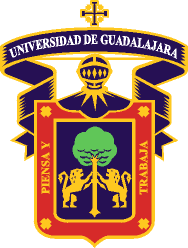                     Centro Universitario de Arte, Arquitectura y Diseño                    Centro Universitario de Arte, Arquitectura y Diseño                    Centro Universitario de Arte, Arquitectura y Diseño                    Centro Universitario de Arte, Arquitectura y Diseño                    Centro Universitario de Arte, Arquitectura y Diseño                    Centro Universitario de Arte, Arquitectura y Diseño                    Centro Universitario de Arte, Arquitectura y Diseño                    Centro Universitario de Arte, Arquitectura y Diseño                    Centro Universitario de Arte, Arquitectura y Diseño                    Centro Universitario de Arte, Arquitectura y Diseño                    Centro Universitario de Arte, Arquitectura y Diseño                    Centro Universitario de Arte, Arquitectura y Diseño                    Centro Universitario de Arte, Arquitectura y Diseño                    Centro Universitario de Arte, Arquitectura y DiseñoPROGRAMA DE UNIDAD DE APRENDIZAJE PROGRAMA DE UNIDAD DE APRENDIZAJE PROGRAMA DE UNIDAD DE APRENDIZAJE PROGRAMA DE UNIDAD DE APRENDIZAJE PROGRAMA DE UNIDAD DE APRENDIZAJE PROGRAMA DE UNIDAD DE APRENDIZAJE PROGRAMA DE UNIDAD DE APRENDIZAJE PROGRAMA DE UNIDAD DE APRENDIZAJE PROGRAMA DE UNIDAD DE APRENDIZAJE PROGRAMA DE UNIDAD DE APRENDIZAJE PROGRAMA DE UNIDAD DE APRENDIZAJE PROGRAMA DE UNIDAD DE APRENDIZAJE PROGRAMA DE UNIDAD DE APRENDIZAJE PROGRAMA DE UNIDAD DE APRENDIZAJE 1.-DATOS DE IDENTIFICACIÓN.1.-DATOS DE IDENTIFICACIÓN.1.-DATOS DE IDENTIFICACIÓN.1.-DATOS DE IDENTIFICACIÓN.1.-DATOS DE IDENTIFICACIÓN.1.-DATOS DE IDENTIFICACIÓN.1.-DATOS DE IDENTIFICACIÓN.1.1.Nombre de la unidad de aprendizaje ADMINISTRACIÓN DE PROYECTOSADMINISTRACIÓN DE PROYECTOSADMINISTRACIÓN DE PROYECTOSADMINISTRACIÓN DE PROYECTOSADMINISTRACIÓN DE PROYECTOSADMINISTRACIÓN DE PROYECTOS1.2. Código de la unidad de aprendizaje:1.2. Código de la unidad de aprendizaje:1.2. Código de la unidad de aprendizaje:1.2. Código de la unidad de aprendizaje:IB400IB400IB4001.3. Departamento: PROYECTOS URBANISTICOSPROYECTOS URBANISTICOSPROYECTOS URBANISTICOSPROYECTOS URBANISTICOSPROYECTOS URBANISTICOSPROYECTOS URBANISTICOS1.4. Código de Departamento:1.4. Código de Departamento:1.4. Código de Departamento:1.4. Código de Departamento:2570257025701.5. Carga horaria:  Teoría:Teoría:Teoría:Teoría:Práctica:Práctica:Total:Total:Total:Total:Total:Total:Total: 3 horas semanales 17 horas17 horas17 horas17 horas17 horas17 horas34 horas34 horas34 horas34 horas34 horas34 horas34 horas1.6 Créditos:1.7. Nivel de formación Profesional: 1.7. Nivel de formación Profesional: 1.7. Nivel de formación Profesional: 1.7. Nivel de formación Profesional: 1.7. Nivel de formación Profesional: 1.7. Nivel de formación Profesional: 1.8. Tipo de curso ( modalidad ):  1.8. Tipo de curso ( modalidad ):  1.8. Tipo de curso ( modalidad ):  1.8. Tipo de curso ( modalidad ):  1.8. Tipo de curso ( modalidad ):  1.8. Tipo de curso ( modalidad ):  1.8. Tipo de curso ( modalidad ):   3 CréditosLicenciaturaLicenciaturaLicenciaturaLicenciaturaLicenciaturaLicenciaturaPresencialPresencialPresencialPresencialPresencialPresencialPresencial1.9 Prerrequisitos:Unidades de aprendizaje:Unidades de aprendizaje:Unidades de aprendizaje:Unidades de aprendizaje:Unidades de aprendizaje:Unidades de aprendizaje:NoNoNoNoNoNoNo1.9 Prerrequisitos:Capacidades y habilidades previas:Capacidades y habilidades previas:Capacidades y habilidades previas:Capacidades y habilidades previas:Capacidades y habilidades previas:Capacidades y habilidades previas:Conoce y aplica los procesos metodológicos en relación a los instrumentos de planeación.Representa gráficamente un proyecto urbano.Analiza y evalúa de procesos de consolidación urbana.Conoce y aplica los procesos metodológicos en relación a los instrumentos de planeación.Representa gráficamente un proyecto urbano.Analiza y evalúa de procesos de consolidación urbana.Conoce y aplica los procesos metodológicos en relación a los instrumentos de planeación.Representa gráficamente un proyecto urbano.Analiza y evalúa de procesos de consolidación urbana.Conoce y aplica los procesos metodológicos en relación a los instrumentos de planeación.Representa gráficamente un proyecto urbano.Analiza y evalúa de procesos de consolidación urbana.Conoce y aplica los procesos metodológicos en relación a los instrumentos de planeación.Representa gráficamente un proyecto urbano.Analiza y evalúa de procesos de consolidación urbana.Conoce y aplica los procesos metodológicos en relación a los instrumentos de planeación.Representa gráficamente un proyecto urbano.Analiza y evalúa de procesos de consolidación urbana.Conoce y aplica los procesos metodológicos en relación a los instrumentos de planeación.Representa gráficamente un proyecto urbano.Analiza y evalúa de procesos de consolidación urbana.2.- ÁREA DE FORMACIÓN EN QUE SE UBICA Y CARRERAS EN LAS QUE SE IMPARTE:2.- ÁREA DE FORMACIÓN EN QUE SE UBICA Y CARRERAS EN LAS QUE SE IMPARTE:2.- ÁREA DE FORMACIÓN EN QUE SE UBICA Y CARRERAS EN LAS QUE SE IMPARTE:2.- ÁREA DE FORMACIÓN EN QUE SE UBICA Y CARRERAS EN LAS QUE SE IMPARTE:2.- ÁREA DE FORMACIÓN EN QUE SE UBICA Y CARRERAS EN LAS QUE SE IMPARTE:2.- ÁREA DE FORMACIÓN EN QUE SE UBICA Y CARRERAS EN LAS QUE SE IMPARTE:2.- ÁREA DE FORMACIÓN EN QUE SE UBICA Y CARRERAS EN LAS QUE SE IMPARTE:2.- ÁREA DE FORMACIÓN EN QUE SE UBICA Y CARRERAS EN LAS QUE SE IMPARTE:2.- ÁREA DE FORMACIÓN EN QUE SE UBICA Y CARRERAS EN LAS QUE SE IMPARTE:2.- ÁREA DE FORMACIÓN EN QUE SE UBICA Y CARRERAS EN LAS QUE SE IMPARTE:2.- ÁREA DE FORMACIÓN EN QUE SE UBICA Y CARRERAS EN LAS QUE SE IMPARTE:2.- ÁREA DE FORMACIÓN EN QUE SE UBICA Y CARRERAS EN LAS QUE SE IMPARTE:2.- ÁREA DE FORMACIÓN EN QUE SE UBICA Y CARRERAS EN LAS QUE SE IMPARTE:2.- ÁREA DE FORMACIÓN EN QUE SE UBICA Y CARRERAS EN LAS QUE SE IMPARTE:AREA DE FORMACIÓNAREA DE FORMACIÓNAREA DE FORMACIÓNAREA DE FORMACIÓNAREA DE FORMACIÓNBásica particular obligatoriaBásica particular obligatoriaBásica particular obligatoriaBásica particular obligatoriaBásica particular obligatoriaBásica particular obligatoriaBásica particular obligatoriaBásica particular obligatoriaBásica particular obligatoriaCARRERA: Licenciado en Urbanística y Medio AmbienteLicenciado en Urbanística y Medio AmbienteLicenciado en Urbanística y Medio AmbienteLicenciado en Urbanística y Medio AmbienteLicenciado en Urbanística y Medio AmbienteLicenciado en Urbanística y Medio AmbienteLicenciado en Urbanística y Medio AmbienteLicenciado en Urbanística y Medio AmbienteLicenciado en Urbanística y Medio AmbienteMISIÓN:MISIÓN:MISIÓN:MISIÓN:MISIÓN:MISIÓN:VISIÓN:VISIÓN:VISIÓN:VISIÓN:VISIÓN:VISIÓN:VISIÓN:VISIÓN:El Centro Universitario de Arte, Arquitectura y Diseño es una dependencia de la Universidad de Guadalajara dedicada a formar profesionistas de calidad, innovadores y comprometidos en las disciplinas de las artes, la arquitectura y el diseño.En el ámbito de la cultura y la extensión, enfrenta retos de generación y aplicación del conocimiento, educativos y de investigación científica y tecnológica, en un marco de respeto y sustentabilidad para mejorar el entorno social.El Centro Universitario de Arte, Arquitectura y Diseño es una dependencia de la Universidad de Guadalajara dedicada a formar profesionistas de calidad, innovadores y comprometidos en las disciplinas de las artes, la arquitectura y el diseño.En el ámbito de la cultura y la extensión, enfrenta retos de generación y aplicación del conocimiento, educativos y de investigación científica y tecnológica, en un marco de respeto y sustentabilidad para mejorar el entorno social.El Centro Universitario de Arte, Arquitectura y Diseño es una dependencia de la Universidad de Guadalajara dedicada a formar profesionistas de calidad, innovadores y comprometidos en las disciplinas de las artes, la arquitectura y el diseño.En el ámbito de la cultura y la extensión, enfrenta retos de generación y aplicación del conocimiento, educativos y de investigación científica y tecnológica, en un marco de respeto y sustentabilidad para mejorar el entorno social.El Centro Universitario de Arte, Arquitectura y Diseño es una dependencia de la Universidad de Guadalajara dedicada a formar profesionistas de calidad, innovadores y comprometidos en las disciplinas de las artes, la arquitectura y el diseño.En el ámbito de la cultura y la extensión, enfrenta retos de generación y aplicación del conocimiento, educativos y de investigación científica y tecnológica, en un marco de respeto y sustentabilidad para mejorar el entorno social.El Centro Universitario de Arte, Arquitectura y Diseño es una dependencia de la Universidad de Guadalajara dedicada a formar profesionistas de calidad, innovadores y comprometidos en las disciplinas de las artes, la arquitectura y el diseño.En el ámbito de la cultura y la extensión, enfrenta retos de generación y aplicación del conocimiento, educativos y de investigación científica y tecnológica, en un marco de respeto y sustentabilidad para mejorar el entorno social.El Centro Universitario de Arte, Arquitectura y Diseño es una dependencia de la Universidad de Guadalajara dedicada a formar profesionistas de calidad, innovadores y comprometidos en las disciplinas de las artes, la arquitectura y el diseño.En el ámbito de la cultura y la extensión, enfrenta retos de generación y aplicación del conocimiento, educativos y de investigación científica y tecnológica, en un marco de respeto y sustentabilidad para mejorar el entorno social.El Centro Universitario de Arte, Arquitectura y Diseño es una de las mejores opciones educativas en las artes, la arquitectura y el diseño, con fundamento en los procesos creativos y la investigación científica y tecnológica.Cuenta con liderazgo académico internacional, consolidado en la calidad de sus programas educativos. Sus egresados satisfacen con relevante capacidad las demandas sociales, ambientales, productivas y culturales de México y su Región.El Centro Universitario de Arte, Arquitectura y Diseño es una de las mejores opciones educativas en las artes, la arquitectura y el diseño, con fundamento en los procesos creativos y la investigación científica y tecnológica.Cuenta con liderazgo académico internacional, consolidado en la calidad de sus programas educativos. Sus egresados satisfacen con relevante capacidad las demandas sociales, ambientales, productivas y culturales de México y su Región.El Centro Universitario de Arte, Arquitectura y Diseño es una de las mejores opciones educativas en las artes, la arquitectura y el diseño, con fundamento en los procesos creativos y la investigación científica y tecnológica.Cuenta con liderazgo académico internacional, consolidado en la calidad de sus programas educativos. Sus egresados satisfacen con relevante capacidad las demandas sociales, ambientales, productivas y culturales de México y su Región.El Centro Universitario de Arte, Arquitectura y Diseño es una de las mejores opciones educativas en las artes, la arquitectura y el diseño, con fundamento en los procesos creativos y la investigación científica y tecnológica.Cuenta con liderazgo académico internacional, consolidado en la calidad de sus programas educativos. Sus egresados satisfacen con relevante capacidad las demandas sociales, ambientales, productivas y culturales de México y su Región.El Centro Universitario de Arte, Arquitectura y Diseño es una de las mejores opciones educativas en las artes, la arquitectura y el diseño, con fundamento en los procesos creativos y la investigación científica y tecnológica.Cuenta con liderazgo académico internacional, consolidado en la calidad de sus programas educativos. Sus egresados satisfacen con relevante capacidad las demandas sociales, ambientales, productivas y culturales de México y su Región.El Centro Universitario de Arte, Arquitectura y Diseño es una de las mejores opciones educativas en las artes, la arquitectura y el diseño, con fundamento en los procesos creativos y la investigación científica y tecnológica.Cuenta con liderazgo académico internacional, consolidado en la calidad de sus programas educativos. Sus egresados satisfacen con relevante capacidad las demandas sociales, ambientales, productivas y culturales de México y su Región.El Centro Universitario de Arte, Arquitectura y Diseño es una de las mejores opciones educativas en las artes, la arquitectura y el diseño, con fundamento en los procesos creativos y la investigación científica y tecnológica.Cuenta con liderazgo académico internacional, consolidado en la calidad de sus programas educativos. Sus egresados satisfacen con relevante capacidad las demandas sociales, ambientales, productivas y culturales de México y su Región.El Centro Universitario de Arte, Arquitectura y Diseño es una de las mejores opciones educativas en las artes, la arquitectura y el diseño, con fundamento en los procesos creativos y la investigación científica y tecnológica.Cuenta con liderazgo académico internacional, consolidado en la calidad de sus programas educativos. Sus egresados satisfacen con relevante capacidad las demandas sociales, ambientales, productivas y culturales de México y su Región.PERFIL DEL EGRESADOPERFIL DEL EGRESADOPERFIL DEL EGRESADOPERFIL DEL EGRESADOPERFIL DEL EGRESADOPERFIL DEL EGRESADOPERFIL DEL EGRESADOPERFIL DEL EGRESADOPERFIL DEL EGRESADOPERFIL DEL EGRESADOPERFIL DEL EGRESADOPERFIL DEL EGRESADOPERFIL DEL EGRESADOPERFIL DEL EGRESADOProfesionista que Investiga las transformaciones socio urbanas y las problemáticas urbano-territoriales que afectan al medio ambiente natural, construido y humano; interviene en la planeación de áreas urbano-territoriales en sus diferentes escalas, orientada al ordenamiento, conservación, restauración, preservación, rehabilitación, generación y regeneración para la construcción de espacios sustentables; elabora planes y proyectos sustentables que satisfagan requerimientos medio ambientales, espaciales, económicos, humanos, técnicos y estéticos con un sentido de ética, responsabilidad y compromiso social; propone y aplica nuevas tecnologías para optimizar de manera sustentable la calidad del espacio habitable; gestiona el manejo integral del sistema urbano territorial que afecta al medio ambiente natural, construido y humano con criterio de sustentabilidad.Profesionista que Investiga las transformaciones socio urbanas y las problemáticas urbano-territoriales que afectan al medio ambiente natural, construido y humano; interviene en la planeación de áreas urbano-territoriales en sus diferentes escalas, orientada al ordenamiento, conservación, restauración, preservación, rehabilitación, generación y regeneración para la construcción de espacios sustentables; elabora planes y proyectos sustentables que satisfagan requerimientos medio ambientales, espaciales, económicos, humanos, técnicos y estéticos con un sentido de ética, responsabilidad y compromiso social; propone y aplica nuevas tecnologías para optimizar de manera sustentable la calidad del espacio habitable; gestiona el manejo integral del sistema urbano territorial que afecta al medio ambiente natural, construido y humano con criterio de sustentabilidad.Profesionista que Investiga las transformaciones socio urbanas y las problemáticas urbano-territoriales que afectan al medio ambiente natural, construido y humano; interviene en la planeación de áreas urbano-territoriales en sus diferentes escalas, orientada al ordenamiento, conservación, restauración, preservación, rehabilitación, generación y regeneración para la construcción de espacios sustentables; elabora planes y proyectos sustentables que satisfagan requerimientos medio ambientales, espaciales, económicos, humanos, técnicos y estéticos con un sentido de ética, responsabilidad y compromiso social; propone y aplica nuevas tecnologías para optimizar de manera sustentable la calidad del espacio habitable; gestiona el manejo integral del sistema urbano territorial que afecta al medio ambiente natural, construido y humano con criterio de sustentabilidad.Profesionista que Investiga las transformaciones socio urbanas y las problemáticas urbano-territoriales que afectan al medio ambiente natural, construido y humano; interviene en la planeación de áreas urbano-territoriales en sus diferentes escalas, orientada al ordenamiento, conservación, restauración, preservación, rehabilitación, generación y regeneración para la construcción de espacios sustentables; elabora planes y proyectos sustentables que satisfagan requerimientos medio ambientales, espaciales, económicos, humanos, técnicos y estéticos con un sentido de ética, responsabilidad y compromiso social; propone y aplica nuevas tecnologías para optimizar de manera sustentable la calidad del espacio habitable; gestiona el manejo integral del sistema urbano territorial que afecta al medio ambiente natural, construido y humano con criterio de sustentabilidad.Profesionista que Investiga las transformaciones socio urbanas y las problemáticas urbano-territoriales que afectan al medio ambiente natural, construido y humano; interviene en la planeación de áreas urbano-territoriales en sus diferentes escalas, orientada al ordenamiento, conservación, restauración, preservación, rehabilitación, generación y regeneración para la construcción de espacios sustentables; elabora planes y proyectos sustentables que satisfagan requerimientos medio ambientales, espaciales, económicos, humanos, técnicos y estéticos con un sentido de ética, responsabilidad y compromiso social; propone y aplica nuevas tecnologías para optimizar de manera sustentable la calidad del espacio habitable; gestiona el manejo integral del sistema urbano territorial que afecta al medio ambiente natural, construido y humano con criterio de sustentabilidad.Profesionista que Investiga las transformaciones socio urbanas y las problemáticas urbano-territoriales que afectan al medio ambiente natural, construido y humano; interviene en la planeación de áreas urbano-territoriales en sus diferentes escalas, orientada al ordenamiento, conservación, restauración, preservación, rehabilitación, generación y regeneración para la construcción de espacios sustentables; elabora planes y proyectos sustentables que satisfagan requerimientos medio ambientales, espaciales, económicos, humanos, técnicos y estéticos con un sentido de ética, responsabilidad y compromiso social; propone y aplica nuevas tecnologías para optimizar de manera sustentable la calidad del espacio habitable; gestiona el manejo integral del sistema urbano territorial que afecta al medio ambiente natural, construido y humano con criterio de sustentabilidad.Profesionista que Investiga las transformaciones socio urbanas y las problemáticas urbano-territoriales que afectan al medio ambiente natural, construido y humano; interviene en la planeación de áreas urbano-territoriales en sus diferentes escalas, orientada al ordenamiento, conservación, restauración, preservación, rehabilitación, generación y regeneración para la construcción de espacios sustentables; elabora planes y proyectos sustentables que satisfagan requerimientos medio ambientales, espaciales, económicos, humanos, técnicos y estéticos con un sentido de ética, responsabilidad y compromiso social; propone y aplica nuevas tecnologías para optimizar de manera sustentable la calidad del espacio habitable; gestiona el manejo integral del sistema urbano territorial que afecta al medio ambiente natural, construido y humano con criterio de sustentabilidad.Profesionista que Investiga las transformaciones socio urbanas y las problemáticas urbano-territoriales que afectan al medio ambiente natural, construido y humano; interviene en la planeación de áreas urbano-territoriales en sus diferentes escalas, orientada al ordenamiento, conservación, restauración, preservación, rehabilitación, generación y regeneración para la construcción de espacios sustentables; elabora planes y proyectos sustentables que satisfagan requerimientos medio ambientales, espaciales, económicos, humanos, técnicos y estéticos con un sentido de ética, responsabilidad y compromiso social; propone y aplica nuevas tecnologías para optimizar de manera sustentable la calidad del espacio habitable; gestiona el manejo integral del sistema urbano territorial que afecta al medio ambiente natural, construido y humano con criterio de sustentabilidad.Profesionista que Investiga las transformaciones socio urbanas y las problemáticas urbano-territoriales que afectan al medio ambiente natural, construido y humano; interviene en la planeación de áreas urbano-territoriales en sus diferentes escalas, orientada al ordenamiento, conservación, restauración, preservación, rehabilitación, generación y regeneración para la construcción de espacios sustentables; elabora planes y proyectos sustentables que satisfagan requerimientos medio ambientales, espaciales, económicos, humanos, técnicos y estéticos con un sentido de ética, responsabilidad y compromiso social; propone y aplica nuevas tecnologías para optimizar de manera sustentable la calidad del espacio habitable; gestiona el manejo integral del sistema urbano territorial que afecta al medio ambiente natural, construido y humano con criterio de sustentabilidad.Profesionista que Investiga las transformaciones socio urbanas y las problemáticas urbano-territoriales que afectan al medio ambiente natural, construido y humano; interviene en la planeación de áreas urbano-territoriales en sus diferentes escalas, orientada al ordenamiento, conservación, restauración, preservación, rehabilitación, generación y regeneración para la construcción de espacios sustentables; elabora planes y proyectos sustentables que satisfagan requerimientos medio ambientales, espaciales, económicos, humanos, técnicos y estéticos con un sentido de ética, responsabilidad y compromiso social; propone y aplica nuevas tecnologías para optimizar de manera sustentable la calidad del espacio habitable; gestiona el manejo integral del sistema urbano territorial que afecta al medio ambiente natural, construido y humano con criterio de sustentabilidad.Profesionista que Investiga las transformaciones socio urbanas y las problemáticas urbano-territoriales que afectan al medio ambiente natural, construido y humano; interviene en la planeación de áreas urbano-territoriales en sus diferentes escalas, orientada al ordenamiento, conservación, restauración, preservación, rehabilitación, generación y regeneración para la construcción de espacios sustentables; elabora planes y proyectos sustentables que satisfagan requerimientos medio ambientales, espaciales, económicos, humanos, técnicos y estéticos con un sentido de ética, responsabilidad y compromiso social; propone y aplica nuevas tecnologías para optimizar de manera sustentable la calidad del espacio habitable; gestiona el manejo integral del sistema urbano territorial que afecta al medio ambiente natural, construido y humano con criterio de sustentabilidad.Profesionista que Investiga las transformaciones socio urbanas y las problemáticas urbano-territoriales que afectan al medio ambiente natural, construido y humano; interviene en la planeación de áreas urbano-territoriales en sus diferentes escalas, orientada al ordenamiento, conservación, restauración, preservación, rehabilitación, generación y regeneración para la construcción de espacios sustentables; elabora planes y proyectos sustentables que satisfagan requerimientos medio ambientales, espaciales, económicos, humanos, técnicos y estéticos con un sentido de ética, responsabilidad y compromiso social; propone y aplica nuevas tecnologías para optimizar de manera sustentable la calidad del espacio habitable; gestiona el manejo integral del sistema urbano territorial que afecta al medio ambiente natural, construido y humano con criterio de sustentabilidad.Profesionista que Investiga las transformaciones socio urbanas y las problemáticas urbano-territoriales que afectan al medio ambiente natural, construido y humano; interviene en la planeación de áreas urbano-territoriales en sus diferentes escalas, orientada al ordenamiento, conservación, restauración, preservación, rehabilitación, generación y regeneración para la construcción de espacios sustentables; elabora planes y proyectos sustentables que satisfagan requerimientos medio ambientales, espaciales, económicos, humanos, técnicos y estéticos con un sentido de ética, responsabilidad y compromiso social; propone y aplica nuevas tecnologías para optimizar de manera sustentable la calidad del espacio habitable; gestiona el manejo integral del sistema urbano territorial que afecta al medio ambiente natural, construido y humano con criterio de sustentabilidad.Profesionista que Investiga las transformaciones socio urbanas y las problemáticas urbano-territoriales que afectan al medio ambiente natural, construido y humano; interviene en la planeación de áreas urbano-territoriales en sus diferentes escalas, orientada al ordenamiento, conservación, restauración, preservación, rehabilitación, generación y regeneración para la construcción de espacios sustentables; elabora planes y proyectos sustentables que satisfagan requerimientos medio ambientales, espaciales, económicos, humanos, técnicos y estéticos con un sentido de ética, responsabilidad y compromiso social; propone y aplica nuevas tecnologías para optimizar de manera sustentable la calidad del espacio habitable; gestiona el manejo integral del sistema urbano territorial que afecta al medio ambiente natural, construido y humano con criterio de sustentabilidad.Profesionista que Investiga las transformaciones socio urbanas y las problemáticas urbano-territoriales que afectan al medio ambiente natural, construido y humano; interviene en la planeación de áreas urbano-territoriales en sus diferentes escalas, orientada al ordenamiento, conservación, restauración, preservación, rehabilitación, generación y regeneración para la construcción de espacios sustentables; elabora planes y proyectos sustentables que satisfagan requerimientos medio ambientales, espaciales, económicos, humanos, técnicos y estéticos con un sentido de ética, responsabilidad y compromiso social; propone y aplica nuevas tecnologías para optimizar de manera sustentable la calidad del espacio habitable; gestiona el manejo integral del sistema urbano territorial que afecta al medio ambiente natural, construido y humano con criterio de sustentabilidad.Profesionista que Investiga las transformaciones socio urbanas y las problemáticas urbano-territoriales que afectan al medio ambiente natural, construido y humano; interviene en la planeación de áreas urbano-territoriales en sus diferentes escalas, orientada al ordenamiento, conservación, restauración, preservación, rehabilitación, generación y regeneración para la construcción de espacios sustentables; elabora planes y proyectos sustentables que satisfagan requerimientos medio ambientales, espaciales, económicos, humanos, técnicos y estéticos con un sentido de ética, responsabilidad y compromiso social; propone y aplica nuevas tecnologías para optimizar de manera sustentable la calidad del espacio habitable; gestiona el manejo integral del sistema urbano territorial que afecta al medio ambiente natural, construido y humano con criterio de sustentabilidad.Profesionista que Investiga las transformaciones socio urbanas y las problemáticas urbano-territoriales que afectan al medio ambiente natural, construido y humano; interviene en la planeación de áreas urbano-territoriales en sus diferentes escalas, orientada al ordenamiento, conservación, restauración, preservación, rehabilitación, generación y regeneración para la construcción de espacios sustentables; elabora planes y proyectos sustentables que satisfagan requerimientos medio ambientales, espaciales, económicos, humanos, técnicos y estéticos con un sentido de ética, responsabilidad y compromiso social; propone y aplica nuevas tecnologías para optimizar de manera sustentable la calidad del espacio habitable; gestiona el manejo integral del sistema urbano territorial que afecta al medio ambiente natural, construido y humano con criterio de sustentabilidad.Profesionista que Investiga las transformaciones socio urbanas y las problemáticas urbano-territoriales que afectan al medio ambiente natural, construido y humano; interviene en la planeación de áreas urbano-territoriales en sus diferentes escalas, orientada al ordenamiento, conservación, restauración, preservación, rehabilitación, generación y regeneración para la construcción de espacios sustentables; elabora planes y proyectos sustentables que satisfagan requerimientos medio ambientales, espaciales, económicos, humanos, técnicos y estéticos con un sentido de ética, responsabilidad y compromiso social; propone y aplica nuevas tecnologías para optimizar de manera sustentable la calidad del espacio habitable; gestiona el manejo integral del sistema urbano territorial que afecta al medio ambiente natural, construido y humano con criterio de sustentabilidad.Profesionista que Investiga las transformaciones socio urbanas y las problemáticas urbano-territoriales que afectan al medio ambiente natural, construido y humano; interviene en la planeación de áreas urbano-territoriales en sus diferentes escalas, orientada al ordenamiento, conservación, restauración, preservación, rehabilitación, generación y regeneración para la construcción de espacios sustentables; elabora planes y proyectos sustentables que satisfagan requerimientos medio ambientales, espaciales, económicos, humanos, técnicos y estéticos con un sentido de ética, responsabilidad y compromiso social; propone y aplica nuevas tecnologías para optimizar de manera sustentable la calidad del espacio habitable; gestiona el manejo integral del sistema urbano territorial que afecta al medio ambiente natural, construido y humano con criterio de sustentabilidad.Profesionista que Investiga las transformaciones socio urbanas y las problemáticas urbano-territoriales que afectan al medio ambiente natural, construido y humano; interviene en la planeación de áreas urbano-territoriales en sus diferentes escalas, orientada al ordenamiento, conservación, restauración, preservación, rehabilitación, generación y regeneración para la construcción de espacios sustentables; elabora planes y proyectos sustentables que satisfagan requerimientos medio ambientales, espaciales, económicos, humanos, técnicos y estéticos con un sentido de ética, responsabilidad y compromiso social; propone y aplica nuevas tecnologías para optimizar de manera sustentable la calidad del espacio habitable; gestiona el manejo integral del sistema urbano territorial que afecta al medio ambiente natural, construido y humano con criterio de sustentabilidad.Profesionista que Investiga las transformaciones socio urbanas y las problemáticas urbano-territoriales que afectan al medio ambiente natural, construido y humano; interviene en la planeación de áreas urbano-territoriales en sus diferentes escalas, orientada al ordenamiento, conservación, restauración, preservación, rehabilitación, generación y regeneración para la construcción de espacios sustentables; elabora planes y proyectos sustentables que satisfagan requerimientos medio ambientales, espaciales, económicos, humanos, técnicos y estéticos con un sentido de ética, responsabilidad y compromiso social; propone y aplica nuevas tecnologías para optimizar de manera sustentable la calidad del espacio habitable; gestiona el manejo integral del sistema urbano territorial que afecta al medio ambiente natural, construido y humano con criterio de sustentabilidad.Profesionista que Investiga las transformaciones socio urbanas y las problemáticas urbano-territoriales que afectan al medio ambiente natural, construido y humano; interviene en la planeación de áreas urbano-territoriales en sus diferentes escalas, orientada al ordenamiento, conservación, restauración, preservación, rehabilitación, generación y regeneración para la construcción de espacios sustentables; elabora planes y proyectos sustentables que satisfagan requerimientos medio ambientales, espaciales, económicos, humanos, técnicos y estéticos con un sentido de ética, responsabilidad y compromiso social; propone y aplica nuevas tecnologías para optimizar de manera sustentable la calidad del espacio habitable; gestiona el manejo integral del sistema urbano territorial que afecta al medio ambiente natural, construido y humano con criterio de sustentabilidad.Profesionista que Investiga las transformaciones socio urbanas y las problemáticas urbano-territoriales que afectan al medio ambiente natural, construido y humano; interviene en la planeación de áreas urbano-territoriales en sus diferentes escalas, orientada al ordenamiento, conservación, restauración, preservación, rehabilitación, generación y regeneración para la construcción de espacios sustentables; elabora planes y proyectos sustentables que satisfagan requerimientos medio ambientales, espaciales, económicos, humanos, técnicos y estéticos con un sentido de ética, responsabilidad y compromiso social; propone y aplica nuevas tecnologías para optimizar de manera sustentable la calidad del espacio habitable; gestiona el manejo integral del sistema urbano territorial que afecta al medio ambiente natural, construido y humano con criterio de sustentabilidad.Profesionista que Investiga las transformaciones socio urbanas y las problemáticas urbano-territoriales que afectan al medio ambiente natural, construido y humano; interviene en la planeación de áreas urbano-territoriales en sus diferentes escalas, orientada al ordenamiento, conservación, restauración, preservación, rehabilitación, generación y regeneración para la construcción de espacios sustentables; elabora planes y proyectos sustentables que satisfagan requerimientos medio ambientales, espaciales, económicos, humanos, técnicos y estéticos con un sentido de ética, responsabilidad y compromiso social; propone y aplica nuevas tecnologías para optimizar de manera sustentable la calidad del espacio habitable; gestiona el manejo integral del sistema urbano territorial que afecta al medio ambiente natural, construido y humano con criterio de sustentabilidad.Profesionista que Investiga las transformaciones socio urbanas y las problemáticas urbano-territoriales que afectan al medio ambiente natural, construido y humano; interviene en la planeación de áreas urbano-territoriales en sus diferentes escalas, orientada al ordenamiento, conservación, restauración, preservación, rehabilitación, generación y regeneración para la construcción de espacios sustentables; elabora planes y proyectos sustentables que satisfagan requerimientos medio ambientales, espaciales, económicos, humanos, técnicos y estéticos con un sentido de ética, responsabilidad y compromiso social; propone y aplica nuevas tecnologías para optimizar de manera sustentable la calidad del espacio habitable; gestiona el manejo integral del sistema urbano territorial que afecta al medio ambiente natural, construido y humano con criterio de sustentabilidad.Profesionista que Investiga las transformaciones socio urbanas y las problemáticas urbano-territoriales que afectan al medio ambiente natural, construido y humano; interviene en la planeación de áreas urbano-territoriales en sus diferentes escalas, orientada al ordenamiento, conservación, restauración, preservación, rehabilitación, generación y regeneración para la construcción de espacios sustentables; elabora planes y proyectos sustentables que satisfagan requerimientos medio ambientales, espaciales, económicos, humanos, técnicos y estéticos con un sentido de ética, responsabilidad y compromiso social; propone y aplica nuevas tecnologías para optimizar de manera sustentable la calidad del espacio habitable; gestiona el manejo integral del sistema urbano territorial que afecta al medio ambiente natural, construido y humano con criterio de sustentabilidad.Profesionista que Investiga las transformaciones socio urbanas y las problemáticas urbano-territoriales que afectan al medio ambiente natural, construido y humano; interviene en la planeación de áreas urbano-territoriales en sus diferentes escalas, orientada al ordenamiento, conservación, restauración, preservación, rehabilitación, generación y regeneración para la construcción de espacios sustentables; elabora planes y proyectos sustentables que satisfagan requerimientos medio ambientales, espaciales, económicos, humanos, técnicos y estéticos con un sentido de ética, responsabilidad y compromiso social; propone y aplica nuevas tecnologías para optimizar de manera sustentable la calidad del espacio habitable; gestiona el manejo integral del sistema urbano territorial que afecta al medio ambiente natural, construido y humano con criterio de sustentabilidad.Profesionista que Investiga las transformaciones socio urbanas y las problemáticas urbano-territoriales que afectan al medio ambiente natural, construido y humano; interviene en la planeación de áreas urbano-territoriales en sus diferentes escalas, orientada al ordenamiento, conservación, restauración, preservación, rehabilitación, generación y regeneración para la construcción de espacios sustentables; elabora planes y proyectos sustentables que satisfagan requerimientos medio ambientales, espaciales, económicos, humanos, técnicos y estéticos con un sentido de ética, responsabilidad y compromiso social; propone y aplica nuevas tecnologías para optimizar de manera sustentable la calidad del espacio habitable; gestiona el manejo integral del sistema urbano territorial que afecta al medio ambiente natural, construido y humano con criterio de sustentabilidad.Profesionista que Investiga las transformaciones socio urbanas y las problemáticas urbano-territoriales que afectan al medio ambiente natural, construido y humano; interviene en la planeación de áreas urbano-territoriales en sus diferentes escalas, orientada al ordenamiento, conservación, restauración, preservación, rehabilitación, generación y regeneración para la construcción de espacios sustentables; elabora planes y proyectos sustentables que satisfagan requerimientos medio ambientales, espaciales, económicos, humanos, técnicos y estéticos con un sentido de ética, responsabilidad y compromiso social; propone y aplica nuevas tecnologías para optimizar de manera sustentable la calidad del espacio habitable; gestiona el manejo integral del sistema urbano territorial que afecta al medio ambiente natural, construido y humano con criterio de sustentabilidad.Profesionista que Investiga las transformaciones socio urbanas y las problemáticas urbano-territoriales que afectan al medio ambiente natural, construido y humano; interviene en la planeación de áreas urbano-territoriales en sus diferentes escalas, orientada al ordenamiento, conservación, restauración, preservación, rehabilitación, generación y regeneración para la construcción de espacios sustentables; elabora planes y proyectos sustentables que satisfagan requerimientos medio ambientales, espaciales, económicos, humanos, técnicos y estéticos con un sentido de ética, responsabilidad y compromiso social; propone y aplica nuevas tecnologías para optimizar de manera sustentable la calidad del espacio habitable; gestiona el manejo integral del sistema urbano territorial que afecta al medio ambiente natural, construido y humano con criterio de sustentabilidad.Profesionista que Investiga las transformaciones socio urbanas y las problemáticas urbano-territoriales que afectan al medio ambiente natural, construido y humano; interviene en la planeación de áreas urbano-territoriales en sus diferentes escalas, orientada al ordenamiento, conservación, restauración, preservación, rehabilitación, generación y regeneración para la construcción de espacios sustentables; elabora planes y proyectos sustentables que satisfagan requerimientos medio ambientales, espaciales, económicos, humanos, técnicos y estéticos con un sentido de ética, responsabilidad y compromiso social; propone y aplica nuevas tecnologías para optimizar de manera sustentable la calidad del espacio habitable; gestiona el manejo integral del sistema urbano territorial que afecta al medio ambiente natural, construido y humano con criterio de sustentabilidad.Profesionista que Investiga las transformaciones socio urbanas y las problemáticas urbano-territoriales que afectan al medio ambiente natural, construido y humano; interviene en la planeación de áreas urbano-territoriales en sus diferentes escalas, orientada al ordenamiento, conservación, restauración, preservación, rehabilitación, generación y regeneración para la construcción de espacios sustentables; elabora planes y proyectos sustentables que satisfagan requerimientos medio ambientales, espaciales, económicos, humanos, técnicos y estéticos con un sentido de ética, responsabilidad y compromiso social; propone y aplica nuevas tecnologías para optimizar de manera sustentable la calidad del espacio habitable; gestiona el manejo integral del sistema urbano territorial que afecta al medio ambiente natural, construido y humano con criterio de sustentabilidad.Profesionista que Investiga las transformaciones socio urbanas y las problemáticas urbano-territoriales que afectan al medio ambiente natural, construido y humano; interviene en la planeación de áreas urbano-territoriales en sus diferentes escalas, orientada al ordenamiento, conservación, restauración, preservación, rehabilitación, generación y regeneración para la construcción de espacios sustentables; elabora planes y proyectos sustentables que satisfagan requerimientos medio ambientales, espaciales, económicos, humanos, técnicos y estéticos con un sentido de ética, responsabilidad y compromiso social; propone y aplica nuevas tecnologías para optimizar de manera sustentable la calidad del espacio habitable; gestiona el manejo integral del sistema urbano territorial que afecta al medio ambiente natural, construido y humano con criterio de sustentabilidad.Profesionista que Investiga las transformaciones socio urbanas y las problemáticas urbano-territoriales que afectan al medio ambiente natural, construido y humano; interviene en la planeación de áreas urbano-territoriales en sus diferentes escalas, orientada al ordenamiento, conservación, restauración, preservación, rehabilitación, generación y regeneración para la construcción de espacios sustentables; elabora planes y proyectos sustentables que satisfagan requerimientos medio ambientales, espaciales, económicos, humanos, técnicos y estéticos con un sentido de ética, responsabilidad y compromiso social; propone y aplica nuevas tecnologías para optimizar de manera sustentable la calidad del espacio habitable; gestiona el manejo integral del sistema urbano territorial que afecta al medio ambiente natural, construido y humano con criterio de sustentabilidad.Profesionista que Investiga las transformaciones socio urbanas y las problemáticas urbano-territoriales que afectan al medio ambiente natural, construido y humano; interviene en la planeación de áreas urbano-territoriales en sus diferentes escalas, orientada al ordenamiento, conservación, restauración, preservación, rehabilitación, generación y regeneración para la construcción de espacios sustentables; elabora planes y proyectos sustentables que satisfagan requerimientos medio ambientales, espaciales, económicos, humanos, técnicos y estéticos con un sentido de ética, responsabilidad y compromiso social; propone y aplica nuevas tecnologías para optimizar de manera sustentable la calidad del espacio habitable; gestiona el manejo integral del sistema urbano territorial que afecta al medio ambiente natural, construido y humano con criterio de sustentabilidad.Profesionista que Investiga las transformaciones socio urbanas y las problemáticas urbano-territoriales que afectan al medio ambiente natural, construido y humano; interviene en la planeación de áreas urbano-territoriales en sus diferentes escalas, orientada al ordenamiento, conservación, restauración, preservación, rehabilitación, generación y regeneración para la construcción de espacios sustentables; elabora planes y proyectos sustentables que satisfagan requerimientos medio ambientales, espaciales, económicos, humanos, técnicos y estéticos con un sentido de ética, responsabilidad y compromiso social; propone y aplica nuevas tecnologías para optimizar de manera sustentable la calidad del espacio habitable; gestiona el manejo integral del sistema urbano territorial que afecta al medio ambiente natural, construido y humano con criterio de sustentabilidad.Profesionista que Investiga las transformaciones socio urbanas y las problemáticas urbano-territoriales que afectan al medio ambiente natural, construido y humano; interviene en la planeación de áreas urbano-territoriales en sus diferentes escalas, orientada al ordenamiento, conservación, restauración, preservación, rehabilitación, generación y regeneración para la construcción de espacios sustentables; elabora planes y proyectos sustentables que satisfagan requerimientos medio ambientales, espaciales, económicos, humanos, técnicos y estéticos con un sentido de ética, responsabilidad y compromiso social; propone y aplica nuevas tecnologías para optimizar de manera sustentable la calidad del espacio habitable; gestiona el manejo integral del sistema urbano territorial que afecta al medio ambiente natural, construido y humano con criterio de sustentabilidad.Profesionista que Investiga las transformaciones socio urbanas y las problemáticas urbano-territoriales que afectan al medio ambiente natural, construido y humano; interviene en la planeación de áreas urbano-territoriales en sus diferentes escalas, orientada al ordenamiento, conservación, restauración, preservación, rehabilitación, generación y regeneración para la construcción de espacios sustentables; elabora planes y proyectos sustentables que satisfagan requerimientos medio ambientales, espaciales, económicos, humanos, técnicos y estéticos con un sentido de ética, responsabilidad y compromiso social; propone y aplica nuevas tecnologías para optimizar de manera sustentable la calidad del espacio habitable; gestiona el manejo integral del sistema urbano territorial que afecta al medio ambiente natural, construido y humano con criterio de sustentabilidad.Profesionista que Investiga las transformaciones socio urbanas y las problemáticas urbano-territoriales que afectan al medio ambiente natural, construido y humano; interviene en la planeación de áreas urbano-territoriales en sus diferentes escalas, orientada al ordenamiento, conservación, restauración, preservación, rehabilitación, generación y regeneración para la construcción de espacios sustentables; elabora planes y proyectos sustentables que satisfagan requerimientos medio ambientales, espaciales, económicos, humanos, técnicos y estéticos con un sentido de ética, responsabilidad y compromiso social; propone y aplica nuevas tecnologías para optimizar de manera sustentable la calidad del espacio habitable; gestiona el manejo integral del sistema urbano territorial que afecta al medio ambiente natural, construido y humano con criterio de sustentabilidad.Profesionista que Investiga las transformaciones socio urbanas y las problemáticas urbano-territoriales que afectan al medio ambiente natural, construido y humano; interviene en la planeación de áreas urbano-territoriales en sus diferentes escalas, orientada al ordenamiento, conservación, restauración, preservación, rehabilitación, generación y regeneración para la construcción de espacios sustentables; elabora planes y proyectos sustentables que satisfagan requerimientos medio ambientales, espaciales, económicos, humanos, técnicos y estéticos con un sentido de ética, responsabilidad y compromiso social; propone y aplica nuevas tecnologías para optimizar de manera sustentable la calidad del espacio habitable; gestiona el manejo integral del sistema urbano territorial que afecta al medio ambiente natural, construido y humano con criterio de sustentabilidad.Profesionista que Investiga las transformaciones socio urbanas y las problemáticas urbano-territoriales que afectan al medio ambiente natural, construido y humano; interviene en la planeación de áreas urbano-territoriales en sus diferentes escalas, orientada al ordenamiento, conservación, restauración, preservación, rehabilitación, generación y regeneración para la construcción de espacios sustentables; elabora planes y proyectos sustentables que satisfagan requerimientos medio ambientales, espaciales, económicos, humanos, técnicos y estéticos con un sentido de ética, responsabilidad y compromiso social; propone y aplica nuevas tecnologías para optimizar de manera sustentable la calidad del espacio habitable; gestiona el manejo integral del sistema urbano territorial que afecta al medio ambiente natural, construido y humano con criterio de sustentabilidad.Profesionista que Investiga las transformaciones socio urbanas y las problemáticas urbano-territoriales que afectan al medio ambiente natural, construido y humano; interviene en la planeación de áreas urbano-territoriales en sus diferentes escalas, orientada al ordenamiento, conservación, restauración, preservación, rehabilitación, generación y regeneración para la construcción de espacios sustentables; elabora planes y proyectos sustentables que satisfagan requerimientos medio ambientales, espaciales, económicos, humanos, técnicos y estéticos con un sentido de ética, responsabilidad y compromiso social; propone y aplica nuevas tecnologías para optimizar de manera sustentable la calidad del espacio habitable; gestiona el manejo integral del sistema urbano territorial que afecta al medio ambiente natural, construido y humano con criterio de sustentabilidad.Profesionista que Investiga las transformaciones socio urbanas y las problemáticas urbano-territoriales que afectan al medio ambiente natural, construido y humano; interviene en la planeación de áreas urbano-territoriales en sus diferentes escalas, orientada al ordenamiento, conservación, restauración, preservación, rehabilitación, generación y regeneración para la construcción de espacios sustentables; elabora planes y proyectos sustentables que satisfagan requerimientos medio ambientales, espaciales, económicos, humanos, técnicos y estéticos con un sentido de ética, responsabilidad y compromiso social; propone y aplica nuevas tecnologías para optimizar de manera sustentable la calidad del espacio habitable; gestiona el manejo integral del sistema urbano territorial que afecta al medio ambiente natural, construido y humano con criterio de sustentabilidad.Profesionista que Investiga las transformaciones socio urbanas y las problemáticas urbano-territoriales que afectan al medio ambiente natural, construido y humano; interviene en la planeación de áreas urbano-territoriales en sus diferentes escalas, orientada al ordenamiento, conservación, restauración, preservación, rehabilitación, generación y regeneración para la construcción de espacios sustentables; elabora planes y proyectos sustentables que satisfagan requerimientos medio ambientales, espaciales, económicos, humanos, técnicos y estéticos con un sentido de ética, responsabilidad y compromiso social; propone y aplica nuevas tecnologías para optimizar de manera sustentable la calidad del espacio habitable; gestiona el manejo integral del sistema urbano territorial que afecta al medio ambiente natural, construido y humano con criterio de sustentabilidad.Profesionista que Investiga las transformaciones socio urbanas y las problemáticas urbano-territoriales que afectan al medio ambiente natural, construido y humano; interviene en la planeación de áreas urbano-territoriales en sus diferentes escalas, orientada al ordenamiento, conservación, restauración, preservación, rehabilitación, generación y regeneración para la construcción de espacios sustentables; elabora planes y proyectos sustentables que satisfagan requerimientos medio ambientales, espaciales, económicos, humanos, técnicos y estéticos con un sentido de ética, responsabilidad y compromiso social; propone y aplica nuevas tecnologías para optimizar de manera sustentable la calidad del espacio habitable; gestiona el manejo integral del sistema urbano territorial que afecta al medio ambiente natural, construido y humano con criterio de sustentabilidad.Profesionista que Investiga las transformaciones socio urbanas y las problemáticas urbano-territoriales que afectan al medio ambiente natural, construido y humano; interviene en la planeación de áreas urbano-territoriales en sus diferentes escalas, orientada al ordenamiento, conservación, restauración, preservación, rehabilitación, generación y regeneración para la construcción de espacios sustentables; elabora planes y proyectos sustentables que satisfagan requerimientos medio ambientales, espaciales, económicos, humanos, técnicos y estéticos con un sentido de ética, responsabilidad y compromiso social; propone y aplica nuevas tecnologías para optimizar de manera sustentable la calidad del espacio habitable; gestiona el manejo integral del sistema urbano territorial que afecta al medio ambiente natural, construido y humano con criterio de sustentabilidad.Profesionista que Investiga las transformaciones socio urbanas y las problemáticas urbano-territoriales que afectan al medio ambiente natural, construido y humano; interviene en la planeación de áreas urbano-territoriales en sus diferentes escalas, orientada al ordenamiento, conservación, restauración, preservación, rehabilitación, generación y regeneración para la construcción de espacios sustentables; elabora planes y proyectos sustentables que satisfagan requerimientos medio ambientales, espaciales, económicos, humanos, técnicos y estéticos con un sentido de ética, responsabilidad y compromiso social; propone y aplica nuevas tecnologías para optimizar de manera sustentable la calidad del espacio habitable; gestiona el manejo integral del sistema urbano territorial que afecta al medio ambiente natural, construido y humano con criterio de sustentabilidad.Profesionista que Investiga las transformaciones socio urbanas y las problemáticas urbano-territoriales que afectan al medio ambiente natural, construido y humano; interviene en la planeación de áreas urbano-territoriales en sus diferentes escalas, orientada al ordenamiento, conservación, restauración, preservación, rehabilitación, generación y regeneración para la construcción de espacios sustentables; elabora planes y proyectos sustentables que satisfagan requerimientos medio ambientales, espaciales, económicos, humanos, técnicos y estéticos con un sentido de ética, responsabilidad y compromiso social; propone y aplica nuevas tecnologías para optimizar de manera sustentable la calidad del espacio habitable; gestiona el manejo integral del sistema urbano territorial que afecta al medio ambiente natural, construido y humano con criterio de sustentabilidad.Profesionista que Investiga las transformaciones socio urbanas y las problemáticas urbano-territoriales que afectan al medio ambiente natural, construido y humano; interviene en la planeación de áreas urbano-territoriales en sus diferentes escalas, orientada al ordenamiento, conservación, restauración, preservación, rehabilitación, generación y regeneración para la construcción de espacios sustentables; elabora planes y proyectos sustentables que satisfagan requerimientos medio ambientales, espaciales, económicos, humanos, técnicos y estéticos con un sentido de ética, responsabilidad y compromiso social; propone y aplica nuevas tecnologías para optimizar de manera sustentable la calidad del espacio habitable; gestiona el manejo integral del sistema urbano territorial que afecta al medio ambiente natural, construido y humano con criterio de sustentabilidad.Profesionista que Investiga las transformaciones socio urbanas y las problemáticas urbano-territoriales que afectan al medio ambiente natural, construido y humano; interviene en la planeación de áreas urbano-territoriales en sus diferentes escalas, orientada al ordenamiento, conservación, restauración, preservación, rehabilitación, generación y regeneración para la construcción de espacios sustentables; elabora planes y proyectos sustentables que satisfagan requerimientos medio ambientales, espaciales, económicos, humanos, técnicos y estéticos con un sentido de ética, responsabilidad y compromiso social; propone y aplica nuevas tecnologías para optimizar de manera sustentable la calidad del espacio habitable; gestiona el manejo integral del sistema urbano territorial que afecta al medio ambiente natural, construido y humano con criterio de sustentabilidad.Profesionista que Investiga las transformaciones socio urbanas y las problemáticas urbano-territoriales que afectan al medio ambiente natural, construido y humano; interviene en la planeación de áreas urbano-territoriales en sus diferentes escalas, orientada al ordenamiento, conservación, restauración, preservación, rehabilitación, generación y regeneración para la construcción de espacios sustentables; elabora planes y proyectos sustentables que satisfagan requerimientos medio ambientales, espaciales, económicos, humanos, técnicos y estéticos con un sentido de ética, responsabilidad y compromiso social; propone y aplica nuevas tecnologías para optimizar de manera sustentable la calidad del espacio habitable; gestiona el manejo integral del sistema urbano territorial que afecta al medio ambiente natural, construido y humano con criterio de sustentabilidad.Profesionista que Investiga las transformaciones socio urbanas y las problemáticas urbano-territoriales que afectan al medio ambiente natural, construido y humano; interviene en la planeación de áreas urbano-territoriales en sus diferentes escalas, orientada al ordenamiento, conservación, restauración, preservación, rehabilitación, generación y regeneración para la construcción de espacios sustentables; elabora planes y proyectos sustentables que satisfagan requerimientos medio ambientales, espaciales, económicos, humanos, técnicos y estéticos con un sentido de ética, responsabilidad y compromiso social; propone y aplica nuevas tecnologías para optimizar de manera sustentable la calidad del espacio habitable; gestiona el manejo integral del sistema urbano territorial que afecta al medio ambiente natural, construido y humano con criterio de sustentabilidad.Profesionista que Investiga las transformaciones socio urbanas y las problemáticas urbano-territoriales que afectan al medio ambiente natural, construido y humano; interviene en la planeación de áreas urbano-territoriales en sus diferentes escalas, orientada al ordenamiento, conservación, restauración, preservación, rehabilitación, generación y regeneración para la construcción de espacios sustentables; elabora planes y proyectos sustentables que satisfagan requerimientos medio ambientales, espaciales, económicos, humanos, técnicos y estéticos con un sentido de ética, responsabilidad y compromiso social; propone y aplica nuevas tecnologías para optimizar de manera sustentable la calidad del espacio habitable; gestiona el manejo integral del sistema urbano territorial que afecta al medio ambiente natural, construido y humano con criterio de sustentabilidad.Profesionista que Investiga las transformaciones socio urbanas y las problemáticas urbano-territoriales que afectan al medio ambiente natural, construido y humano; interviene en la planeación de áreas urbano-territoriales en sus diferentes escalas, orientada al ordenamiento, conservación, restauración, preservación, rehabilitación, generación y regeneración para la construcción de espacios sustentables; elabora planes y proyectos sustentables que satisfagan requerimientos medio ambientales, espaciales, económicos, humanos, técnicos y estéticos con un sentido de ética, responsabilidad y compromiso social; propone y aplica nuevas tecnologías para optimizar de manera sustentable la calidad del espacio habitable; gestiona el manejo integral del sistema urbano territorial que afecta al medio ambiente natural, construido y humano con criterio de sustentabilidad.Profesionista que Investiga las transformaciones socio urbanas y las problemáticas urbano-territoriales que afectan al medio ambiente natural, construido y humano; interviene en la planeación de áreas urbano-territoriales en sus diferentes escalas, orientada al ordenamiento, conservación, restauración, preservación, rehabilitación, generación y regeneración para la construcción de espacios sustentables; elabora planes y proyectos sustentables que satisfagan requerimientos medio ambientales, espaciales, económicos, humanos, técnicos y estéticos con un sentido de ética, responsabilidad y compromiso social; propone y aplica nuevas tecnologías para optimizar de manera sustentable la calidad del espacio habitable; gestiona el manejo integral del sistema urbano territorial que afecta al medio ambiente natural, construido y humano con criterio de sustentabilidad.Profesionista que Investiga las transformaciones socio urbanas y las problemáticas urbano-territoriales que afectan al medio ambiente natural, construido y humano; interviene en la planeación de áreas urbano-territoriales en sus diferentes escalas, orientada al ordenamiento, conservación, restauración, preservación, rehabilitación, generación y regeneración para la construcción de espacios sustentables; elabora planes y proyectos sustentables que satisfagan requerimientos medio ambientales, espaciales, económicos, humanos, técnicos y estéticos con un sentido de ética, responsabilidad y compromiso social; propone y aplica nuevas tecnologías para optimizar de manera sustentable la calidad del espacio habitable; gestiona el manejo integral del sistema urbano territorial que afecta al medio ambiente natural, construido y humano con criterio de sustentabilidad.Profesionista que Investiga las transformaciones socio urbanas y las problemáticas urbano-territoriales que afectan al medio ambiente natural, construido y humano; interviene en la planeación de áreas urbano-territoriales en sus diferentes escalas, orientada al ordenamiento, conservación, restauración, preservación, rehabilitación, generación y regeneración para la construcción de espacios sustentables; elabora planes y proyectos sustentables que satisfagan requerimientos medio ambientales, espaciales, económicos, humanos, técnicos y estéticos con un sentido de ética, responsabilidad y compromiso social; propone y aplica nuevas tecnologías para optimizar de manera sustentable la calidad del espacio habitable; gestiona el manejo integral del sistema urbano territorial que afecta al medio ambiente natural, construido y humano con criterio de sustentabilidad.Profesionista que Investiga las transformaciones socio urbanas y las problemáticas urbano-territoriales que afectan al medio ambiente natural, construido y humano; interviene en la planeación de áreas urbano-territoriales en sus diferentes escalas, orientada al ordenamiento, conservación, restauración, preservación, rehabilitación, generación y regeneración para la construcción de espacios sustentables; elabora planes y proyectos sustentables que satisfagan requerimientos medio ambientales, espaciales, económicos, humanos, técnicos y estéticos con un sentido de ética, responsabilidad y compromiso social; propone y aplica nuevas tecnologías para optimizar de manera sustentable la calidad del espacio habitable; gestiona el manejo integral del sistema urbano territorial que afecta al medio ambiente natural, construido y humano con criterio de sustentabilidad.Profesionista que Investiga las transformaciones socio urbanas y las problemáticas urbano-territoriales que afectan al medio ambiente natural, construido y humano; interviene en la planeación de áreas urbano-territoriales en sus diferentes escalas, orientada al ordenamiento, conservación, restauración, preservación, rehabilitación, generación y regeneración para la construcción de espacios sustentables; elabora planes y proyectos sustentables que satisfagan requerimientos medio ambientales, espaciales, económicos, humanos, técnicos y estéticos con un sentido de ética, responsabilidad y compromiso social; propone y aplica nuevas tecnologías para optimizar de manera sustentable la calidad del espacio habitable; gestiona el manejo integral del sistema urbano territorial que afecta al medio ambiente natural, construido y humano con criterio de sustentabilidad.Profesionista que Investiga las transformaciones socio urbanas y las problemáticas urbano-territoriales que afectan al medio ambiente natural, construido y humano; interviene en la planeación de áreas urbano-territoriales en sus diferentes escalas, orientada al ordenamiento, conservación, restauración, preservación, rehabilitación, generación y regeneración para la construcción de espacios sustentables; elabora planes y proyectos sustentables que satisfagan requerimientos medio ambientales, espaciales, económicos, humanos, técnicos y estéticos con un sentido de ética, responsabilidad y compromiso social; propone y aplica nuevas tecnologías para optimizar de manera sustentable la calidad del espacio habitable; gestiona el manejo integral del sistema urbano territorial que afecta al medio ambiente natural, construido y humano con criterio de sustentabilidad.Profesionista que Investiga las transformaciones socio urbanas y las problemáticas urbano-territoriales que afectan al medio ambiente natural, construido y humano; interviene en la planeación de áreas urbano-territoriales en sus diferentes escalas, orientada al ordenamiento, conservación, restauración, preservación, rehabilitación, generación y regeneración para la construcción de espacios sustentables; elabora planes y proyectos sustentables que satisfagan requerimientos medio ambientales, espaciales, económicos, humanos, técnicos y estéticos con un sentido de ética, responsabilidad y compromiso social; propone y aplica nuevas tecnologías para optimizar de manera sustentable la calidad del espacio habitable; gestiona el manejo integral del sistema urbano territorial que afecta al medio ambiente natural, construido y humano con criterio de sustentabilidad.Profesionista que Investiga las transformaciones socio urbanas y las problemáticas urbano-territoriales que afectan al medio ambiente natural, construido y humano; interviene en la planeación de áreas urbano-territoriales en sus diferentes escalas, orientada al ordenamiento, conservación, restauración, preservación, rehabilitación, generación y regeneración para la construcción de espacios sustentables; elabora planes y proyectos sustentables que satisfagan requerimientos medio ambientales, espaciales, económicos, humanos, técnicos y estéticos con un sentido de ética, responsabilidad y compromiso social; propone y aplica nuevas tecnologías para optimizar de manera sustentable la calidad del espacio habitable; gestiona el manejo integral del sistema urbano territorial que afecta al medio ambiente natural, construido y humano con criterio de sustentabilidad.Profesionista que Investiga las transformaciones socio urbanas y las problemáticas urbano-territoriales que afectan al medio ambiente natural, construido y humano; interviene en la planeación de áreas urbano-territoriales en sus diferentes escalas, orientada al ordenamiento, conservación, restauración, preservación, rehabilitación, generación y regeneración para la construcción de espacios sustentables; elabora planes y proyectos sustentables que satisfagan requerimientos medio ambientales, espaciales, económicos, humanos, técnicos y estéticos con un sentido de ética, responsabilidad y compromiso social; propone y aplica nuevas tecnologías para optimizar de manera sustentable la calidad del espacio habitable; gestiona el manejo integral del sistema urbano territorial que afecta al medio ambiente natural, construido y humano con criterio de sustentabilidad.Profesionista que Investiga las transformaciones socio urbanas y las problemáticas urbano-territoriales que afectan al medio ambiente natural, construido y humano; interviene en la planeación de áreas urbano-territoriales en sus diferentes escalas, orientada al ordenamiento, conservación, restauración, preservación, rehabilitación, generación y regeneración para la construcción de espacios sustentables; elabora planes y proyectos sustentables que satisfagan requerimientos medio ambientales, espaciales, económicos, humanos, técnicos y estéticos con un sentido de ética, responsabilidad y compromiso social; propone y aplica nuevas tecnologías para optimizar de manera sustentable la calidad del espacio habitable; gestiona el manejo integral del sistema urbano territorial que afecta al medio ambiente natural, construido y humano con criterio de sustentabilidad.Profesionista que Investiga las transformaciones socio urbanas y las problemáticas urbano-territoriales que afectan al medio ambiente natural, construido y humano; interviene en la planeación de áreas urbano-territoriales en sus diferentes escalas, orientada al ordenamiento, conservación, restauración, preservación, rehabilitación, generación y regeneración para la construcción de espacios sustentables; elabora planes y proyectos sustentables que satisfagan requerimientos medio ambientales, espaciales, económicos, humanos, técnicos y estéticos con un sentido de ética, responsabilidad y compromiso social; propone y aplica nuevas tecnologías para optimizar de manera sustentable la calidad del espacio habitable; gestiona el manejo integral del sistema urbano territorial que afecta al medio ambiente natural, construido y humano con criterio de sustentabilidad.Profesionista que Investiga las transformaciones socio urbanas y las problemáticas urbano-territoriales que afectan al medio ambiente natural, construido y humano; interviene en la planeación de áreas urbano-territoriales en sus diferentes escalas, orientada al ordenamiento, conservación, restauración, preservación, rehabilitación, generación y regeneración para la construcción de espacios sustentables; elabora planes y proyectos sustentables que satisfagan requerimientos medio ambientales, espaciales, económicos, humanos, técnicos y estéticos con un sentido de ética, responsabilidad y compromiso social; propone y aplica nuevas tecnologías para optimizar de manera sustentable la calidad del espacio habitable; gestiona el manejo integral del sistema urbano territorial que afecta al medio ambiente natural, construido y humano con criterio de sustentabilidad.Profesionista que Investiga las transformaciones socio urbanas y las problemáticas urbano-territoriales que afectan al medio ambiente natural, construido y humano; interviene en la planeación de áreas urbano-territoriales en sus diferentes escalas, orientada al ordenamiento, conservación, restauración, preservación, rehabilitación, generación y regeneración para la construcción de espacios sustentables; elabora planes y proyectos sustentables que satisfagan requerimientos medio ambientales, espaciales, económicos, humanos, técnicos y estéticos con un sentido de ética, responsabilidad y compromiso social; propone y aplica nuevas tecnologías para optimizar de manera sustentable la calidad del espacio habitable; gestiona el manejo integral del sistema urbano territorial que afecta al medio ambiente natural, construido y humano con criterio de sustentabilidad.Profesionista que Investiga las transformaciones socio urbanas y las problemáticas urbano-territoriales que afectan al medio ambiente natural, construido y humano; interviene en la planeación de áreas urbano-territoriales en sus diferentes escalas, orientada al ordenamiento, conservación, restauración, preservación, rehabilitación, generación y regeneración para la construcción de espacios sustentables; elabora planes y proyectos sustentables que satisfagan requerimientos medio ambientales, espaciales, económicos, humanos, técnicos y estéticos con un sentido de ética, responsabilidad y compromiso social; propone y aplica nuevas tecnologías para optimizar de manera sustentable la calidad del espacio habitable; gestiona el manejo integral del sistema urbano territorial que afecta al medio ambiente natural, construido y humano con criterio de sustentabilidad.Profesionista que Investiga las transformaciones socio urbanas y las problemáticas urbano-territoriales que afectan al medio ambiente natural, construido y humano; interviene en la planeación de áreas urbano-territoriales en sus diferentes escalas, orientada al ordenamiento, conservación, restauración, preservación, rehabilitación, generación y regeneración para la construcción de espacios sustentables; elabora planes y proyectos sustentables que satisfagan requerimientos medio ambientales, espaciales, económicos, humanos, técnicos y estéticos con un sentido de ética, responsabilidad y compromiso social; propone y aplica nuevas tecnologías para optimizar de manera sustentable la calidad del espacio habitable; gestiona el manejo integral del sistema urbano territorial que afecta al medio ambiente natural, construido y humano con criterio de sustentabilidad.Profesionista que Investiga las transformaciones socio urbanas y las problemáticas urbano-territoriales que afectan al medio ambiente natural, construido y humano; interviene en la planeación de áreas urbano-territoriales en sus diferentes escalas, orientada al ordenamiento, conservación, restauración, preservación, rehabilitación, generación y regeneración para la construcción de espacios sustentables; elabora planes y proyectos sustentables que satisfagan requerimientos medio ambientales, espaciales, económicos, humanos, técnicos y estéticos con un sentido de ética, responsabilidad y compromiso social; propone y aplica nuevas tecnologías para optimizar de manera sustentable la calidad del espacio habitable; gestiona el manejo integral del sistema urbano territorial que afecta al medio ambiente natural, construido y humano con criterio de sustentabilidad.VÍNCULOS DE LA UNIDAD DE APRENDIZAJE CON LA CARRERA:VÍNCULOS DE LA UNIDAD DE APRENDIZAJE CON LA CARRERA:VÍNCULOS DE LA UNIDAD DE APRENDIZAJE CON LA CARRERA:VÍNCULOS DE LA UNIDAD DE APRENDIZAJE CON LA CARRERA:VÍNCULOS DE LA UNIDAD DE APRENDIZAJE CON LA CARRERA:VÍNCULOS DE LA UNIDAD DE APRENDIZAJE CON LA CARRERA:VÍNCULOS DE LA UNIDAD DE APRENDIZAJE CON LA CARRERA:VÍNCULOS DE LA UNIDAD DE APRENDIZAJE CON LA CARRERA:VÍNCULOS DE LA UNIDAD DE APRENDIZAJE CON LA CARRERA:VÍNCULOS DE LA UNIDAD DE APRENDIZAJE CON LA CARRERA:VÍNCULOS DE LA UNIDAD DE APRENDIZAJE CON LA CARRERA:Coadyuva a que el alumno conozca las posturas teóricas de la administración, planeación, organización, dirección y control de una empresa constructora, contribuyendo igualmente a que conozca, analice y evalué un caso concreto de los elementos que inciden en la elaboración de un proyecto, su ejecución y administración hasta su término, tomando en cuenta los aspectos contractuales y jurídicos entre particulares y ante la autoridad municipal.Coadyuva a que el alumno conozca las posturas teóricas de la administración, planeación, organización, dirección y control de una empresa constructora, contribuyendo igualmente a que conozca, analice y evalué un caso concreto de los elementos que inciden en la elaboración de un proyecto, su ejecución y administración hasta su término, tomando en cuenta los aspectos contractuales y jurídicos entre particulares y ante la autoridad municipal.Coadyuva a que el alumno conozca las posturas teóricas de la administración, planeación, organización, dirección y control de una empresa constructora, contribuyendo igualmente a que conozca, analice y evalué un caso concreto de los elementos que inciden en la elaboración de un proyecto, su ejecución y administración hasta su término, tomando en cuenta los aspectos contractuales y jurídicos entre particulares y ante la autoridad municipal.Coadyuva a que el alumno conozca las posturas teóricas de la administración, planeación, organización, dirección y control de una empresa constructora, contribuyendo igualmente a que conozca, analice y evalué un caso concreto de los elementos que inciden en la elaboración de un proyecto, su ejecución y administración hasta su término, tomando en cuenta los aspectos contractuales y jurídicos entre particulares y ante la autoridad municipal.Coadyuva a que el alumno conozca las posturas teóricas de la administración, planeación, organización, dirección y control de una empresa constructora, contribuyendo igualmente a que conozca, analice y evalué un caso concreto de los elementos que inciden en la elaboración de un proyecto, su ejecución y administración hasta su término, tomando en cuenta los aspectos contractuales y jurídicos entre particulares y ante la autoridad municipal.Coadyuva a que el alumno conozca las posturas teóricas de la administración, planeación, organización, dirección y control de una empresa constructora, contribuyendo igualmente a que conozca, analice y evalué un caso concreto de los elementos que inciden en la elaboración de un proyecto, su ejecución y administración hasta su término, tomando en cuenta los aspectos contractuales y jurídicos entre particulares y ante la autoridad municipal.Coadyuva a que el alumno conozca las posturas teóricas de la administración, planeación, organización, dirección y control de una empresa constructora, contribuyendo igualmente a que conozca, analice y evalué un caso concreto de los elementos que inciden en la elaboración de un proyecto, su ejecución y administración hasta su término, tomando en cuenta los aspectos contractuales y jurídicos entre particulares y ante la autoridad municipal.Coadyuva a que el alumno conozca las posturas teóricas de la administración, planeación, organización, dirección y control de una empresa constructora, contribuyendo igualmente a que conozca, analice y evalué un caso concreto de los elementos que inciden en la elaboración de un proyecto, su ejecución y administración hasta su término, tomando en cuenta los aspectos contractuales y jurídicos entre particulares y ante la autoridad municipal.Coadyuva a que el alumno conozca las posturas teóricas de la administración, planeación, organización, dirección y control de una empresa constructora, contribuyendo igualmente a que conozca, analice y evalué un caso concreto de los elementos que inciden en la elaboración de un proyecto, su ejecución y administración hasta su término, tomando en cuenta los aspectos contractuales y jurídicos entre particulares y ante la autoridad municipal.Coadyuva a que el alumno conozca las posturas teóricas de la administración, planeación, organización, dirección y control de una empresa constructora, contribuyendo igualmente a que conozca, analice y evalué un caso concreto de los elementos que inciden en la elaboración de un proyecto, su ejecución y administración hasta su término, tomando en cuenta los aspectos contractuales y jurídicos entre particulares y ante la autoridad municipal.Coadyuva a que el alumno conozca las posturas teóricas de la administración, planeación, organización, dirección y control de una empresa constructora, contribuyendo igualmente a que conozca, analice y evalué un caso concreto de los elementos que inciden en la elaboración de un proyecto, su ejecución y administración hasta su término, tomando en cuenta los aspectos contractuales y jurídicos entre particulares y ante la autoridad municipal.Coadyuva a que el alumno conozca las posturas teóricas de la administración, planeación, organización, dirección y control de una empresa constructora, contribuyendo igualmente a que conozca, analice y evalué un caso concreto de los elementos que inciden en la elaboración de un proyecto, su ejecución y administración hasta su término, tomando en cuenta los aspectos contractuales y jurídicos entre particulares y ante la autoridad municipal.Coadyuva a que el alumno conozca las posturas teóricas de la administración, planeación, organización, dirección y control de una empresa constructora, contribuyendo igualmente a que conozca, analice y evalué un caso concreto de los elementos que inciden en la elaboración de un proyecto, su ejecución y administración hasta su término, tomando en cuenta los aspectos contractuales y jurídicos entre particulares y ante la autoridad municipal.Coadyuva a que el alumno conozca las posturas teóricas de la administración, planeación, organización, dirección y control de una empresa constructora, contribuyendo igualmente a que conozca, analice y evalué un caso concreto de los elementos que inciden en la elaboración de un proyecto, su ejecución y administración hasta su término, tomando en cuenta los aspectos contractuales y jurídicos entre particulares y ante la autoridad municipal.UNIDADES DE APRENDIZAJE CON QUE SE RELACIONAUNIDADES DE APRENDIZAJE CON QUE SE RELACIONAUNIDADES DE APRENDIZAJE CON QUE SE RELACIONAUNIDADES DE APRENDIZAJE CON QUE SE RELACIONAUNIDADES DE APRENDIZAJE CON QUE SE RELACIONAUNIDADES DE APRENDIZAJE CON QUE SE RELACIONAUNIDADES DE APRENDIZAJE CON QUE SE RELACIONAUNIDADES DE APRENDIZAJE CON QUE SE RELACIONAUNIDADES DE APRENDIZAJE CON QUE SE RELACIONAUNIDADES DE APRENDIZAJE CON QUE SE RELACIONAUNIDADES DE APRENDIZAJE CON QUE SE RELACIONAUNIDADES DE APRENDIZAJE CON QUE SE RELACIONAUNIDADES DE APRENDIZAJE CON QUE SE RELACIONAUNIDADES DE APRENDIZAJE CON QUE SE RELACIONAEvaluación de Proyectos Urbanos, Gestión financiera para la planeación, Análisis y evaluación de procesos de urbanización en el territorio.Evaluación de Proyectos Urbanos, Gestión financiera para la planeación, Análisis y evaluación de procesos de urbanización en el territorio.Evaluación de Proyectos Urbanos, Gestión financiera para la planeación, Análisis y evaluación de procesos de urbanización en el territorio.Evaluación de Proyectos Urbanos, Gestión financiera para la planeación, Análisis y evaluación de procesos de urbanización en el territorio.Evaluación de Proyectos Urbanos, Gestión financiera para la planeación, Análisis y evaluación de procesos de urbanización en el territorio.Evaluación de Proyectos Urbanos, Gestión financiera para la planeación, Análisis y evaluación de procesos de urbanización en el territorio.Evaluación de Proyectos Urbanos, Gestión financiera para la planeación, Análisis y evaluación de procesos de urbanización en el territorio.Evaluación de Proyectos Urbanos, Gestión financiera para la planeación, Análisis y evaluación de procesos de urbanización en el territorio.Evaluación de Proyectos Urbanos, Gestión financiera para la planeación, Análisis y evaluación de procesos de urbanización en el territorio.Evaluación de Proyectos Urbanos, Gestión financiera para la planeación, Análisis y evaluación de procesos de urbanización en el territorio.Evaluación de Proyectos Urbanos, Gestión financiera para la planeación, Análisis y evaluación de procesos de urbanización en el territorio.Evaluación de Proyectos Urbanos, Gestión financiera para la planeación, Análisis y evaluación de procesos de urbanización en el territorio.Evaluación de Proyectos Urbanos, Gestión financiera para la planeación, Análisis y evaluación de procesos de urbanización en el territorio.Evaluación de Proyectos Urbanos, Gestión financiera para la planeación, Análisis y evaluación de procesos de urbanización en el territorio.3.- OBJETIVO GENERAL3.- OBJETIVO GENERAL3.- OBJETIVO GENERAL3.- OBJETIVO GENERAL3.- OBJETIVO GENERAL3.- OBJETIVO GENERAL3.- OBJETIVO GENERAL3.- OBJETIVO GENERAL3.- OBJETIVO GENERAL3.- OBJETIVO GENERAL3.- OBJETIVO GENERAL3.- OBJETIVO GENERAL3.- OBJETIVO GENERAL3.- OBJETIVO GENERALConoce, analiza y evalúa el funcionamiento, planeación, control y administración de las empresas constructoras; las teorías de la administración de proyectos, y el análisis de costo para la elaboración, administración y ejecución de un Plan de Desarrollo Urbano y un proyecto urbano específico, de acuerdo a las estrategias teóricas de la Administración de proyectos.Conoce, analiza y evalúa el funcionamiento, planeación, control y administración de las empresas constructoras; las teorías de la administración de proyectos, y el análisis de costo para la elaboración, administración y ejecución de un Plan de Desarrollo Urbano y un proyecto urbano específico, de acuerdo a las estrategias teóricas de la Administración de proyectos.Conoce, analiza y evalúa el funcionamiento, planeación, control y administración de las empresas constructoras; las teorías de la administración de proyectos, y el análisis de costo para la elaboración, administración y ejecución de un Plan de Desarrollo Urbano y un proyecto urbano específico, de acuerdo a las estrategias teóricas de la Administración de proyectos.Conoce, analiza y evalúa el funcionamiento, planeación, control y administración de las empresas constructoras; las teorías de la administración de proyectos, y el análisis de costo para la elaboración, administración y ejecución de un Plan de Desarrollo Urbano y un proyecto urbano específico, de acuerdo a las estrategias teóricas de la Administración de proyectos.Conoce, analiza y evalúa el funcionamiento, planeación, control y administración de las empresas constructoras; las teorías de la administración de proyectos, y el análisis de costo para la elaboración, administración y ejecución de un Plan de Desarrollo Urbano y un proyecto urbano específico, de acuerdo a las estrategias teóricas de la Administración de proyectos.Conoce, analiza y evalúa el funcionamiento, planeación, control y administración de las empresas constructoras; las teorías de la administración de proyectos, y el análisis de costo para la elaboración, administración y ejecución de un Plan de Desarrollo Urbano y un proyecto urbano específico, de acuerdo a las estrategias teóricas de la Administración de proyectos.Conoce, analiza y evalúa el funcionamiento, planeación, control y administración de las empresas constructoras; las teorías de la administración de proyectos, y el análisis de costo para la elaboración, administración y ejecución de un Plan de Desarrollo Urbano y un proyecto urbano específico, de acuerdo a las estrategias teóricas de la Administración de proyectos.Conoce, analiza y evalúa el funcionamiento, planeación, control y administración de las empresas constructoras; las teorías de la administración de proyectos, y el análisis de costo para la elaboración, administración y ejecución de un Plan de Desarrollo Urbano y un proyecto urbano específico, de acuerdo a las estrategias teóricas de la Administración de proyectos.Conoce, analiza y evalúa el funcionamiento, planeación, control y administración de las empresas constructoras; las teorías de la administración de proyectos, y el análisis de costo para la elaboración, administración y ejecución de un Plan de Desarrollo Urbano y un proyecto urbano específico, de acuerdo a las estrategias teóricas de la Administración de proyectos.Conoce, analiza y evalúa el funcionamiento, planeación, control y administración de las empresas constructoras; las teorías de la administración de proyectos, y el análisis de costo para la elaboración, administración y ejecución de un Plan de Desarrollo Urbano y un proyecto urbano específico, de acuerdo a las estrategias teóricas de la Administración de proyectos.Conoce, analiza y evalúa el funcionamiento, planeación, control y administración de las empresas constructoras; las teorías de la administración de proyectos, y el análisis de costo para la elaboración, administración y ejecución de un Plan de Desarrollo Urbano y un proyecto urbano específico, de acuerdo a las estrategias teóricas de la Administración de proyectos.Conoce, analiza y evalúa el funcionamiento, planeación, control y administración de las empresas constructoras; las teorías de la administración de proyectos, y el análisis de costo para la elaboración, administración y ejecución de un Plan de Desarrollo Urbano y un proyecto urbano específico, de acuerdo a las estrategias teóricas de la Administración de proyectos.Conoce, analiza y evalúa el funcionamiento, planeación, control y administración de las empresas constructoras; las teorías de la administración de proyectos, y el análisis de costo para la elaboración, administración y ejecución de un Plan de Desarrollo Urbano y un proyecto urbano específico, de acuerdo a las estrategias teóricas de la Administración de proyectos.Conoce, analiza y evalúa el funcionamiento, planeación, control y administración de las empresas constructoras; las teorías de la administración de proyectos, y el análisis de costo para la elaboración, administración y ejecución de un Plan de Desarrollo Urbano y un proyecto urbano específico, de acuerdo a las estrategias teóricas de la Administración de proyectos.Conoce, analiza y evalúa el funcionamiento, planeación, control y administración de las empresas constructoras; las teorías de la administración de proyectos, y el análisis de costo para la elaboración, administración y ejecución de un Plan de Desarrollo Urbano y un proyecto urbano específico, de acuerdo a las estrategias teóricas de la Administración de proyectos.Conoce, analiza y evalúa el funcionamiento, planeación, control y administración de las empresas constructoras; las teorías de la administración de proyectos, y el análisis de costo para la elaboración, administración y ejecución de un Plan de Desarrollo Urbano y un proyecto urbano específico, de acuerdo a las estrategias teóricas de la Administración de proyectos.Conoce, analiza y evalúa el funcionamiento, planeación, control y administración de las empresas constructoras; las teorías de la administración de proyectos, y el análisis de costo para la elaboración, administración y ejecución de un Plan de Desarrollo Urbano y un proyecto urbano específico, de acuerdo a las estrategias teóricas de la Administración de proyectos.Conoce, analiza y evalúa el funcionamiento, planeación, control y administración de las empresas constructoras; las teorías de la administración de proyectos, y el análisis de costo para la elaboración, administración y ejecución de un Plan de Desarrollo Urbano y un proyecto urbano específico, de acuerdo a las estrategias teóricas de la Administración de proyectos.Conoce, analiza y evalúa el funcionamiento, planeación, control y administración de las empresas constructoras; las teorías de la administración de proyectos, y el análisis de costo para la elaboración, administración y ejecución de un Plan de Desarrollo Urbano y un proyecto urbano específico, de acuerdo a las estrategias teóricas de la Administración de proyectos.Conoce, analiza y evalúa el funcionamiento, planeación, control y administración de las empresas constructoras; las teorías de la administración de proyectos, y el análisis de costo para la elaboración, administración y ejecución de un Plan de Desarrollo Urbano y un proyecto urbano específico, de acuerdo a las estrategias teóricas de la Administración de proyectos.Conoce, analiza y evalúa el funcionamiento, planeación, control y administración de las empresas constructoras; las teorías de la administración de proyectos, y el análisis de costo para la elaboración, administración y ejecución de un Plan de Desarrollo Urbano y un proyecto urbano específico, de acuerdo a las estrategias teóricas de la Administración de proyectos.Conoce, analiza y evalúa el funcionamiento, planeación, control y administración de las empresas constructoras; las teorías de la administración de proyectos, y el análisis de costo para la elaboración, administración y ejecución de un Plan de Desarrollo Urbano y un proyecto urbano específico, de acuerdo a las estrategias teóricas de la Administración de proyectos.Conoce, analiza y evalúa el funcionamiento, planeación, control y administración de las empresas constructoras; las teorías de la administración de proyectos, y el análisis de costo para la elaboración, administración y ejecución de un Plan de Desarrollo Urbano y un proyecto urbano específico, de acuerdo a las estrategias teóricas de la Administración de proyectos.Conoce, analiza y evalúa el funcionamiento, planeación, control y administración de las empresas constructoras; las teorías de la administración de proyectos, y el análisis de costo para la elaboración, administración y ejecución de un Plan de Desarrollo Urbano y un proyecto urbano específico, de acuerdo a las estrategias teóricas de la Administración de proyectos.Conoce, analiza y evalúa el funcionamiento, planeación, control y administración de las empresas constructoras; las teorías de la administración de proyectos, y el análisis de costo para la elaboración, administración y ejecución de un Plan de Desarrollo Urbano y un proyecto urbano específico, de acuerdo a las estrategias teóricas de la Administración de proyectos.Conoce, analiza y evalúa el funcionamiento, planeación, control y administración de las empresas constructoras; las teorías de la administración de proyectos, y el análisis de costo para la elaboración, administración y ejecución de un Plan de Desarrollo Urbano y un proyecto urbano específico, de acuerdo a las estrategias teóricas de la Administración de proyectos.Conoce, analiza y evalúa el funcionamiento, planeación, control y administración de las empresas constructoras; las teorías de la administración de proyectos, y el análisis de costo para la elaboración, administración y ejecución de un Plan de Desarrollo Urbano y un proyecto urbano específico, de acuerdo a las estrategias teóricas de la Administración de proyectos.Conoce, analiza y evalúa el funcionamiento, planeación, control y administración de las empresas constructoras; las teorías de la administración de proyectos, y el análisis de costo para la elaboración, administración y ejecución de un Plan de Desarrollo Urbano y un proyecto urbano específico, de acuerdo a las estrategias teóricas de la Administración de proyectos.Conoce, analiza y evalúa el funcionamiento, planeación, control y administración de las empresas constructoras; las teorías de la administración de proyectos, y el análisis de costo para la elaboración, administración y ejecución de un Plan de Desarrollo Urbano y un proyecto urbano específico, de acuerdo a las estrategias teóricas de la Administración de proyectos.Conoce, analiza y evalúa el funcionamiento, planeación, control y administración de las empresas constructoras; las teorías de la administración de proyectos, y el análisis de costo para la elaboración, administración y ejecución de un Plan de Desarrollo Urbano y un proyecto urbano específico, de acuerdo a las estrategias teóricas de la Administración de proyectos.Conoce, analiza y evalúa el funcionamiento, planeación, control y administración de las empresas constructoras; las teorías de la administración de proyectos, y el análisis de costo para la elaboración, administración y ejecución de un Plan de Desarrollo Urbano y un proyecto urbano específico, de acuerdo a las estrategias teóricas de la Administración de proyectos.Conoce, analiza y evalúa el funcionamiento, planeación, control y administración de las empresas constructoras; las teorías de la administración de proyectos, y el análisis de costo para la elaboración, administración y ejecución de un Plan de Desarrollo Urbano y un proyecto urbano específico, de acuerdo a las estrategias teóricas de la Administración de proyectos.Conoce, analiza y evalúa el funcionamiento, planeación, control y administración de las empresas constructoras; las teorías de la administración de proyectos, y el análisis de costo para la elaboración, administración y ejecución de un Plan de Desarrollo Urbano y un proyecto urbano específico, de acuerdo a las estrategias teóricas de la Administración de proyectos.Conoce, analiza y evalúa el funcionamiento, planeación, control y administración de las empresas constructoras; las teorías de la administración de proyectos, y el análisis de costo para la elaboración, administración y ejecución de un Plan de Desarrollo Urbano y un proyecto urbano específico, de acuerdo a las estrategias teóricas de la Administración de proyectos.Conoce, analiza y evalúa el funcionamiento, planeación, control y administración de las empresas constructoras; las teorías de la administración de proyectos, y el análisis de costo para la elaboración, administración y ejecución de un Plan de Desarrollo Urbano y un proyecto urbano específico, de acuerdo a las estrategias teóricas de la Administración de proyectos.Conoce, analiza y evalúa el funcionamiento, planeación, control y administración de las empresas constructoras; las teorías de la administración de proyectos, y el análisis de costo para la elaboración, administración y ejecución de un Plan de Desarrollo Urbano y un proyecto urbano específico, de acuerdo a las estrategias teóricas de la Administración de proyectos.Conoce, analiza y evalúa el funcionamiento, planeación, control y administración de las empresas constructoras; las teorías de la administración de proyectos, y el análisis de costo para la elaboración, administración y ejecución de un Plan de Desarrollo Urbano y un proyecto urbano específico, de acuerdo a las estrategias teóricas de la Administración de proyectos.Conoce, analiza y evalúa el funcionamiento, planeación, control y administración de las empresas constructoras; las teorías de la administración de proyectos, y el análisis de costo para la elaboración, administración y ejecución de un Plan de Desarrollo Urbano y un proyecto urbano específico, de acuerdo a las estrategias teóricas de la Administración de proyectos.Conoce, analiza y evalúa el funcionamiento, planeación, control y administración de las empresas constructoras; las teorías de la administración de proyectos, y el análisis de costo para la elaboración, administración y ejecución de un Plan de Desarrollo Urbano y un proyecto urbano específico, de acuerdo a las estrategias teóricas de la Administración de proyectos.Conoce, analiza y evalúa el funcionamiento, planeación, control y administración de las empresas constructoras; las teorías de la administración de proyectos, y el análisis de costo para la elaboración, administración y ejecución de un Plan de Desarrollo Urbano y un proyecto urbano específico, de acuerdo a las estrategias teóricas de la Administración de proyectos.Conoce, analiza y evalúa el funcionamiento, planeación, control y administración de las empresas constructoras; las teorías de la administración de proyectos, y el análisis de costo para la elaboración, administración y ejecución de un Plan de Desarrollo Urbano y un proyecto urbano específico, de acuerdo a las estrategias teóricas de la Administración de proyectos.Conoce, analiza y evalúa el funcionamiento, planeación, control y administración de las empresas constructoras; las teorías de la administración de proyectos, y el análisis de costo para la elaboración, administración y ejecución de un Plan de Desarrollo Urbano y un proyecto urbano específico, de acuerdo a las estrategias teóricas de la Administración de proyectos.Conoce, analiza y evalúa el funcionamiento, planeación, control y administración de las empresas constructoras; las teorías de la administración de proyectos, y el análisis de costo para la elaboración, administración y ejecución de un Plan de Desarrollo Urbano y un proyecto urbano específico, de acuerdo a las estrategias teóricas de la Administración de proyectos.Conoce, analiza y evalúa el funcionamiento, planeación, control y administración de las empresas constructoras; las teorías de la administración de proyectos, y el análisis de costo para la elaboración, administración y ejecución de un Plan de Desarrollo Urbano y un proyecto urbano específico, de acuerdo a las estrategias teóricas de la Administración de proyectos.Conoce, analiza y evalúa el funcionamiento, planeación, control y administración de las empresas constructoras; las teorías de la administración de proyectos, y el análisis de costo para la elaboración, administración y ejecución de un Plan de Desarrollo Urbano y un proyecto urbano específico, de acuerdo a las estrategias teóricas de la Administración de proyectos.Conoce, analiza y evalúa el funcionamiento, planeación, control y administración de las empresas constructoras; las teorías de la administración de proyectos, y el análisis de costo para la elaboración, administración y ejecución de un Plan de Desarrollo Urbano y un proyecto urbano específico, de acuerdo a las estrategias teóricas de la Administración de proyectos.Conoce, analiza y evalúa el funcionamiento, planeación, control y administración de las empresas constructoras; las teorías de la administración de proyectos, y el análisis de costo para la elaboración, administración y ejecución de un Plan de Desarrollo Urbano y un proyecto urbano específico, de acuerdo a las estrategias teóricas de la Administración de proyectos.Conoce, analiza y evalúa el funcionamiento, planeación, control y administración de las empresas constructoras; las teorías de la administración de proyectos, y el análisis de costo para la elaboración, administración y ejecución de un Plan de Desarrollo Urbano y un proyecto urbano específico, de acuerdo a las estrategias teóricas de la Administración de proyectos.Conoce, analiza y evalúa el funcionamiento, planeación, control y administración de las empresas constructoras; las teorías de la administración de proyectos, y el análisis de costo para la elaboración, administración y ejecución de un Plan de Desarrollo Urbano y un proyecto urbano específico, de acuerdo a las estrategias teóricas de la Administración de proyectos.Conoce, analiza y evalúa el funcionamiento, planeación, control y administración de las empresas constructoras; las teorías de la administración de proyectos, y el análisis de costo para la elaboración, administración y ejecución de un Plan de Desarrollo Urbano y un proyecto urbano específico, de acuerdo a las estrategias teóricas de la Administración de proyectos.Conoce, analiza y evalúa el funcionamiento, planeación, control y administración de las empresas constructoras; las teorías de la administración de proyectos, y el análisis de costo para la elaboración, administración y ejecución de un Plan de Desarrollo Urbano y un proyecto urbano específico, de acuerdo a las estrategias teóricas de la Administración de proyectos.Conoce, analiza y evalúa el funcionamiento, planeación, control y administración de las empresas constructoras; las teorías de la administración de proyectos, y el análisis de costo para la elaboración, administración y ejecución de un Plan de Desarrollo Urbano y un proyecto urbano específico, de acuerdo a las estrategias teóricas de la Administración de proyectos.Conoce, analiza y evalúa el funcionamiento, planeación, control y administración de las empresas constructoras; las teorías de la administración de proyectos, y el análisis de costo para la elaboración, administración y ejecución de un Plan de Desarrollo Urbano y un proyecto urbano específico, de acuerdo a las estrategias teóricas de la Administración de proyectos.Conoce, analiza y evalúa el funcionamiento, planeación, control y administración de las empresas constructoras; las teorías de la administración de proyectos, y el análisis de costo para la elaboración, administración y ejecución de un Plan de Desarrollo Urbano y un proyecto urbano específico, de acuerdo a las estrategias teóricas de la Administración de proyectos.Conoce, analiza y evalúa el funcionamiento, planeación, control y administración de las empresas constructoras; las teorías de la administración de proyectos, y el análisis de costo para la elaboración, administración y ejecución de un Plan de Desarrollo Urbano y un proyecto urbano específico, de acuerdo a las estrategias teóricas de la Administración de proyectos.Conoce, analiza y evalúa el funcionamiento, planeación, control y administración de las empresas constructoras; las teorías de la administración de proyectos, y el análisis de costo para la elaboración, administración y ejecución de un Plan de Desarrollo Urbano y un proyecto urbano específico, de acuerdo a las estrategias teóricas de la Administración de proyectos.Conoce, analiza y evalúa el funcionamiento, planeación, control y administración de las empresas constructoras; las teorías de la administración de proyectos, y el análisis de costo para la elaboración, administración y ejecución de un Plan de Desarrollo Urbano y un proyecto urbano específico, de acuerdo a las estrategias teóricas de la Administración de proyectos.Conoce, analiza y evalúa el funcionamiento, planeación, control y administración de las empresas constructoras; las teorías de la administración de proyectos, y el análisis de costo para la elaboración, administración y ejecución de un Plan de Desarrollo Urbano y un proyecto urbano específico, de acuerdo a las estrategias teóricas de la Administración de proyectos.Conoce, analiza y evalúa el funcionamiento, planeación, control y administración de las empresas constructoras; las teorías de la administración de proyectos, y el análisis de costo para la elaboración, administración y ejecución de un Plan de Desarrollo Urbano y un proyecto urbano específico, de acuerdo a las estrategias teóricas de la Administración de proyectos.Conoce, analiza y evalúa el funcionamiento, planeación, control y administración de las empresas constructoras; las teorías de la administración de proyectos, y el análisis de costo para la elaboración, administración y ejecución de un Plan de Desarrollo Urbano y un proyecto urbano específico, de acuerdo a las estrategias teóricas de la Administración de proyectos.Conoce, analiza y evalúa el funcionamiento, planeación, control y administración de las empresas constructoras; las teorías de la administración de proyectos, y el análisis de costo para la elaboración, administración y ejecución de un Plan de Desarrollo Urbano y un proyecto urbano específico, de acuerdo a las estrategias teóricas de la Administración de proyectos.Conoce, analiza y evalúa el funcionamiento, planeación, control y administración de las empresas constructoras; las teorías de la administración de proyectos, y el análisis de costo para la elaboración, administración y ejecución de un Plan de Desarrollo Urbano y un proyecto urbano específico, de acuerdo a las estrategias teóricas de la Administración de proyectos.Conoce, analiza y evalúa el funcionamiento, planeación, control y administración de las empresas constructoras; las teorías de la administración de proyectos, y el análisis de costo para la elaboración, administración y ejecución de un Plan de Desarrollo Urbano y un proyecto urbano específico, de acuerdo a las estrategias teóricas de la Administración de proyectos.Conoce, analiza y evalúa el funcionamiento, planeación, control y administración de las empresas constructoras; las teorías de la administración de proyectos, y el análisis de costo para la elaboración, administración y ejecución de un Plan de Desarrollo Urbano y un proyecto urbano específico, de acuerdo a las estrategias teóricas de la Administración de proyectos.Conoce, analiza y evalúa el funcionamiento, planeación, control y administración de las empresas constructoras; las teorías de la administración de proyectos, y el análisis de costo para la elaboración, administración y ejecución de un Plan de Desarrollo Urbano y un proyecto urbano específico, de acuerdo a las estrategias teóricas de la Administración de proyectos.Conoce, analiza y evalúa el funcionamiento, planeación, control y administración de las empresas constructoras; las teorías de la administración de proyectos, y el análisis de costo para la elaboración, administración y ejecución de un Plan de Desarrollo Urbano y un proyecto urbano específico, de acuerdo a las estrategias teóricas de la Administración de proyectos.Conoce, analiza y evalúa el funcionamiento, planeación, control y administración de las empresas constructoras; las teorías de la administración de proyectos, y el análisis de costo para la elaboración, administración y ejecución de un Plan de Desarrollo Urbano y un proyecto urbano específico, de acuerdo a las estrategias teóricas de la Administración de proyectos.Conoce, analiza y evalúa el funcionamiento, planeación, control y administración de las empresas constructoras; las teorías de la administración de proyectos, y el análisis de costo para la elaboración, administración y ejecución de un Plan de Desarrollo Urbano y un proyecto urbano específico, de acuerdo a las estrategias teóricas de la Administración de proyectos.Conoce, analiza y evalúa el funcionamiento, planeación, control y administración de las empresas constructoras; las teorías de la administración de proyectos, y el análisis de costo para la elaboración, administración y ejecución de un Plan de Desarrollo Urbano y un proyecto urbano específico, de acuerdo a las estrategias teóricas de la Administración de proyectos.Conoce, analiza y evalúa el funcionamiento, planeación, control y administración de las empresas constructoras; las teorías de la administración de proyectos, y el análisis de costo para la elaboración, administración y ejecución de un Plan de Desarrollo Urbano y un proyecto urbano específico, de acuerdo a las estrategias teóricas de la Administración de proyectos.Conoce, analiza y evalúa el funcionamiento, planeación, control y administración de las empresas constructoras; las teorías de la administración de proyectos, y el análisis de costo para la elaboración, administración y ejecución de un Plan de Desarrollo Urbano y un proyecto urbano específico, de acuerdo a las estrategias teóricas de la Administración de proyectos.Conoce, analiza y evalúa el funcionamiento, planeación, control y administración de las empresas constructoras; las teorías de la administración de proyectos, y el análisis de costo para la elaboración, administración y ejecución de un Plan de Desarrollo Urbano y un proyecto urbano específico, de acuerdo a las estrategias teóricas de la Administración de proyectos.Conoce, analiza y evalúa el funcionamiento, planeación, control y administración de las empresas constructoras; las teorías de la administración de proyectos, y el análisis de costo para la elaboración, administración y ejecución de un Plan de Desarrollo Urbano y un proyecto urbano específico, de acuerdo a las estrategias teóricas de la Administración de proyectos.Conoce, analiza y evalúa el funcionamiento, planeación, control y administración de las empresas constructoras; las teorías de la administración de proyectos, y el análisis de costo para la elaboración, administración y ejecución de un Plan de Desarrollo Urbano y un proyecto urbano específico, de acuerdo a las estrategias teóricas de la Administración de proyectos.Conoce, analiza y evalúa el funcionamiento, planeación, control y administración de las empresas constructoras; las teorías de la administración de proyectos, y el análisis de costo para la elaboración, administración y ejecución de un Plan de Desarrollo Urbano y un proyecto urbano específico, de acuerdo a las estrategias teóricas de la Administración de proyectos.Conoce, analiza y evalúa el funcionamiento, planeación, control y administración de las empresas constructoras; las teorías de la administración de proyectos, y el análisis de costo para la elaboración, administración y ejecución de un Plan de Desarrollo Urbano y un proyecto urbano específico, de acuerdo a las estrategias teóricas de la Administración de proyectos.Conoce, analiza y evalúa el funcionamiento, planeación, control y administración de las empresas constructoras; las teorías de la administración de proyectos, y el análisis de costo para la elaboración, administración y ejecución de un Plan de Desarrollo Urbano y un proyecto urbano específico, de acuerdo a las estrategias teóricas de la Administración de proyectos.Conoce, analiza y evalúa el funcionamiento, planeación, control y administración de las empresas constructoras; las teorías de la administración de proyectos, y el análisis de costo para la elaboración, administración y ejecución de un Plan de Desarrollo Urbano y un proyecto urbano específico, de acuerdo a las estrategias teóricas de la Administración de proyectos.Conoce, analiza y evalúa el funcionamiento, planeación, control y administración de las empresas constructoras; las teorías de la administración de proyectos, y el análisis de costo para la elaboración, administración y ejecución de un Plan de Desarrollo Urbano y un proyecto urbano específico, de acuerdo a las estrategias teóricas de la Administración de proyectos.Conoce, analiza y evalúa el funcionamiento, planeación, control y administración de las empresas constructoras; las teorías de la administración de proyectos, y el análisis de costo para la elaboración, administración y ejecución de un Plan de Desarrollo Urbano y un proyecto urbano específico, de acuerdo a las estrategias teóricas de la Administración de proyectos.Conoce, analiza y evalúa el funcionamiento, planeación, control y administración de las empresas constructoras; las teorías de la administración de proyectos, y el análisis de costo para la elaboración, administración y ejecución de un Plan de Desarrollo Urbano y un proyecto urbano específico, de acuerdo a las estrategias teóricas de la Administración de proyectos.Conoce, analiza y evalúa el funcionamiento, planeación, control y administración de las empresas constructoras; las teorías de la administración de proyectos, y el análisis de costo para la elaboración, administración y ejecución de un Plan de Desarrollo Urbano y un proyecto urbano específico, de acuerdo a las estrategias teóricas de la Administración de proyectos.Conoce, analiza y evalúa el funcionamiento, planeación, control y administración de las empresas constructoras; las teorías de la administración de proyectos, y el análisis de costo para la elaboración, administración y ejecución de un Plan de Desarrollo Urbano y un proyecto urbano específico, de acuerdo a las estrategias teóricas de la Administración de proyectos.Conoce, analiza y evalúa el funcionamiento, planeación, control y administración de las empresas constructoras; las teorías de la administración de proyectos, y el análisis de costo para la elaboración, administración y ejecución de un Plan de Desarrollo Urbano y un proyecto urbano específico, de acuerdo a las estrategias teóricas de la Administración de proyectos.4.- COMPETENCIAS QUE EL ALUMNO DEBERÁ DEMOSTRAR, CON LOS REQUISITOS CORRESPONDIENTES4.- COMPETENCIAS QUE EL ALUMNO DEBERÁ DEMOSTRAR, CON LOS REQUISITOS CORRESPONDIENTES4.- COMPETENCIAS QUE EL ALUMNO DEBERÁ DEMOSTRAR, CON LOS REQUISITOS CORRESPONDIENTES4.- COMPETENCIAS QUE EL ALUMNO DEBERÁ DEMOSTRAR, CON LOS REQUISITOS CORRESPONDIENTES4.- COMPETENCIAS QUE EL ALUMNO DEBERÁ DEMOSTRAR, CON LOS REQUISITOS CORRESPONDIENTES4.- COMPETENCIAS QUE EL ALUMNO DEBERÁ DEMOSTRAR, CON LOS REQUISITOS CORRESPONDIENTES4.- COMPETENCIAS QUE EL ALUMNO DEBERÁ DEMOSTRAR, CON LOS REQUISITOS CORRESPONDIENTES4.- COMPETENCIAS QUE EL ALUMNO DEBERÁ DEMOSTRAR, CON LOS REQUISITOS CORRESPONDIENTES4.- COMPETENCIAS QUE EL ALUMNO DEBERÁ DEMOSTRAR, CON LOS REQUISITOS CORRESPONDIENTES4.- COMPETENCIAS QUE EL ALUMNO DEBERÁ DEMOSTRAR, CON LOS REQUISITOS CORRESPONDIENTES4.- COMPETENCIAS QUE EL ALUMNO DEBERÁ DEMOSTRAR, CON LOS REQUISITOS CORRESPONDIENTES4.- COMPETENCIAS QUE EL ALUMNO DEBERÁ DEMOSTRAR, CON LOS REQUISITOS CORRESPONDIENTES4.- COMPETENCIAS QUE EL ALUMNO DEBERÁ DEMOSTRAR, CON LOS REQUISITOS CORRESPONDIENTES4.- COMPETENCIAS QUE EL ALUMNO DEBERÁ DEMOSTRAR, CON LOS REQUISITOS CORRESPONDIENTESCOMPETENCIASCOMPETENCIASREQUISITOS COGNITIVOSREQUISITOS COGNITIVOSREQUISITOS COGNITIVOSREQUISITOS COGNITIVOSREQUISITOS PROCEDIMENTALESREQUISITOS PROCEDIMENTALESREQUISITOS PROCEDIMENTALESREQUISITOS ACTITUDINALESREQUISITOS ACTITUDINALESREQUISITOS ACTITUDINALESREQUISITOS ACTITUDINALESREQUISITOS ACTITUDINALESCOMPETENCIA 1.- Conoce y analiza los conceptos relativos a la administración financiera de una empresa constructora y/o consultoría urbana, para relacionar la inversión financiera con un proyecto urbano.COMPETENCIA 1.- Conoce y analiza los conceptos relativos a la administración financiera de una empresa constructora y/o consultoría urbana, para relacionar la inversión financiera con un proyecto urbano.Introducción a la administración de proyectos.Los controles administrativos y estructura de una empresa de proyectos y obras.Administración de proyectos múltiples.El presupuesto de un proyecto. Volumétricos y paramétricos.Costos directos e indirectos.Factores de sobre costo. Introducción a la administración de proyectos.Los controles administrativos y estructura de una empresa de proyectos y obras.Administración de proyectos múltiples.El presupuesto de un proyecto. Volumétricos y paramétricos.Costos directos e indirectos.Factores de sobre costo. Introducción a la administración de proyectos.Los controles administrativos y estructura de una empresa de proyectos y obras.Administración de proyectos múltiples.El presupuesto de un proyecto. Volumétricos y paramétricos.Costos directos e indirectos.Factores de sobre costo. Introducción a la administración de proyectos.Los controles administrativos y estructura de una empresa de proyectos y obras.Administración de proyectos múltiples.El presupuesto de un proyecto. Volumétricos y paramétricos.Costos directos e indirectos.Factores de sobre costo. Investiga términos que apoyan en la comprensión del concepto de la administración de proyectos en bibliografía recomendada, repositorios y fuentes académicas de internet.Identifica, describe y cuestiona los términos revisados.Sintetiza y explica los términos revisados y las relaciones y diferencias entre éstos.Relaciona los conceptos revisados con la realidad o caso de estudio.Redacta en forma breve y clara conclusiones de la temática revisada.Elabora una presentación apoyada con imágenes y citas bibliográficas.Expone con claridad y precisión los resultados de la investigaciónInvestiga términos que apoyan en la comprensión del concepto de la administración de proyectos en bibliografía recomendada, repositorios y fuentes académicas de internet.Identifica, describe y cuestiona los términos revisados.Sintetiza y explica los términos revisados y las relaciones y diferencias entre éstos.Relaciona los conceptos revisados con la realidad o caso de estudio.Redacta en forma breve y clara conclusiones de la temática revisada.Elabora una presentación apoyada con imágenes y citas bibliográficas.Expone con claridad y precisión los resultados de la investigaciónInvestiga términos que apoyan en la comprensión del concepto de la administración de proyectos en bibliografía recomendada, repositorios y fuentes académicas de internet.Identifica, describe y cuestiona los términos revisados.Sintetiza y explica los términos revisados y las relaciones y diferencias entre éstos.Relaciona los conceptos revisados con la realidad o caso de estudio.Redacta en forma breve y clara conclusiones de la temática revisada.Elabora una presentación apoyada con imágenes y citas bibliográficas.Expone con claridad y precisión los resultados de la investigaciónAsume una actitud reflexiva y crítica en el análisis de los conceptos Maneja con honestidad y objetividad la información investigadaColabora con responsabilidad en la redacción de conclusionesComparte conocimientos con sus compañeros de grupoRespeta las normas fijadas en claseAsume una actitud reflexiva y crítica en el análisis de los conceptos Maneja con honestidad y objetividad la información investigadaColabora con responsabilidad en la redacción de conclusionesComparte conocimientos con sus compañeros de grupoRespeta las normas fijadas en claseAsume una actitud reflexiva y crítica en el análisis de los conceptos Maneja con honestidad y objetividad la información investigadaColabora con responsabilidad en la redacción de conclusionesComparte conocimientos con sus compañeros de grupoRespeta las normas fijadas en claseAsume una actitud reflexiva y crítica en el análisis de los conceptos Maneja con honestidad y objetividad la información investigadaColabora con responsabilidad en la redacción de conclusionesComparte conocimientos con sus compañeros de grupoRespeta las normas fijadas en claseAsume una actitud reflexiva y crítica en el análisis de los conceptos Maneja con honestidad y objetividad la información investigadaColabora con responsabilidad en la redacción de conclusionesComparte conocimientos con sus compañeros de grupoRespeta las normas fijadas en claseCOMPETENCIA 2.- Conoce y analiza los conceptos relativos a la elaboración de un proyecto urbano, el proceso jurídico y la elaboración de un contrato de servicios profesionales, el programa de actividades y la ejecución del mismo.COMPETENCIA 2.- Conoce y analiza los conceptos relativos a la elaboración de un proyecto urbano, el proceso jurídico y la elaboración de un contrato de servicios profesionales, el programa de actividades y la ejecución del mismo.La elaboración de un proyecto en una empresa.El costo y el tiempo en la urbanización.El análisis de los precios unitarios.El catálogo de conceptos.El contrato: servicios profesionales y de obras a precio alzado.La ejecución de un proyecto.La integración del presupuesto para la elaboración de un proyecto definitivo de urbanización de acuerdo al artículo 257 del Código urbano del estado de JaliscoLa elaboración de un proyecto en una empresa.El costo y el tiempo en la urbanización.El análisis de los precios unitarios.El catálogo de conceptos.El contrato: servicios profesionales y de obras a precio alzado.La ejecución de un proyecto.La integración del presupuesto para la elaboración de un proyecto definitivo de urbanización de acuerdo al artículo 257 del Código urbano del estado de JaliscoLa elaboración de un proyecto en una empresa.El costo y el tiempo en la urbanización.El análisis de los precios unitarios.El catálogo de conceptos.El contrato: servicios profesionales y de obras a precio alzado.La ejecución de un proyecto.La integración del presupuesto para la elaboración de un proyecto definitivo de urbanización de acuerdo al artículo 257 del Código urbano del estado de JaliscoLa elaboración de un proyecto en una empresa.El costo y el tiempo en la urbanización.El análisis de los precios unitarios.El catálogo de conceptos.El contrato: servicios profesionales y de obras a precio alzado.La ejecución de un proyecto.La integración del presupuesto para la elaboración de un proyecto definitivo de urbanización de acuerdo al artículo 257 del Código urbano del estado de JaliscoInvestiga términos que apoyan en la comprensión del concepto de la administración de proyectos en bibliografía recomendada, repositorios y fuentes académicas de internet.Identifica, describe y cuestiona los términos revisados.Sintetiza y explica los términos revisados y las relaciones y diferencias entre éstos.Relaciona los conceptos revisados con la realidad o caso de estudio.Redacta en forma breve y clara conclusiones de la temática revisada.Elabora una presentación apoyada con imágenes y citas bibliográficas.Expone con claridad y precisión los resultados de la investigaciónInvestiga términos que apoyan en la comprensión del concepto de la administración de proyectos en bibliografía recomendada, repositorios y fuentes académicas de internet.Identifica, describe y cuestiona los términos revisados.Sintetiza y explica los términos revisados y las relaciones y diferencias entre éstos.Relaciona los conceptos revisados con la realidad o caso de estudio.Redacta en forma breve y clara conclusiones de la temática revisada.Elabora una presentación apoyada con imágenes y citas bibliográficas.Expone con claridad y precisión los resultados de la investigaciónInvestiga términos que apoyan en la comprensión del concepto de la administración de proyectos en bibliografía recomendada, repositorios y fuentes académicas de internet.Identifica, describe y cuestiona los términos revisados.Sintetiza y explica los términos revisados y las relaciones y diferencias entre éstos.Relaciona los conceptos revisados con la realidad o caso de estudio.Redacta en forma breve y clara conclusiones de la temática revisada.Elabora una presentación apoyada con imágenes y citas bibliográficas.Expone con claridad y precisión los resultados de la investigaciónAsume una actitud reflexiva y crítica en el análisis de los conceptosManeja con honestidad y objetividad la información investigadaColabora con responsabilidad en la redacción de conclusionesComparte conocimientos con sus compañeros de grupoRespeta las normas fijadas en claseAsume una actitud reflexiva y crítica en el análisis de los conceptosManeja con honestidad y objetividad la información investigadaColabora con responsabilidad en la redacción de conclusionesComparte conocimientos con sus compañeros de grupoRespeta las normas fijadas en claseAsume una actitud reflexiva y crítica en el análisis de los conceptosManeja con honestidad y objetividad la información investigadaColabora con responsabilidad en la redacción de conclusionesComparte conocimientos con sus compañeros de grupoRespeta las normas fijadas en claseAsume una actitud reflexiva y crítica en el análisis de los conceptosManeja con honestidad y objetividad la información investigadaColabora con responsabilidad en la redacción de conclusionesComparte conocimientos con sus compañeros de grupoRespeta las normas fijadas en claseAsume una actitud reflexiva y crítica en el análisis de los conceptosManeja con honestidad y objetividad la información investigadaColabora con responsabilidad en la redacción de conclusionesComparte conocimientos con sus compañeros de grupoRespeta las normas fijadas en claseCOMPETENCIA 2.- Conoce y analiza los conceptos relativos a la elaboración de un proyecto urbano, el proceso jurídico y la elaboración de un contrato de servicios profesionales, el programa de actividades y la ejecución del mismo.COMPETENCIA 2.- Conoce y analiza los conceptos relativos a la elaboración de un proyecto urbano, el proceso jurídico y la elaboración de un contrato de servicios profesionales, el programa de actividades y la ejecución del mismo.La elaboración de un proyecto en una empresa.El costo y el tiempo en la urbanización.El análisis de los precios unitarios.El catálogo de conceptos.El contrato: servicios profesionales y de obras a precio alzado.La ejecución de un proyecto.La integración del presupuesto para la elaboración de un proyecto definitivo de urbanización de acuerdo al artículo 257 del Código urbano del estado de JaliscoLa elaboración de un proyecto en una empresa.El costo y el tiempo en la urbanización.El análisis de los precios unitarios.El catálogo de conceptos.El contrato: servicios profesionales y de obras a precio alzado.La ejecución de un proyecto.La integración del presupuesto para la elaboración de un proyecto definitivo de urbanización de acuerdo al artículo 257 del Código urbano del estado de JaliscoLa elaboración de un proyecto en una empresa.El costo y el tiempo en la urbanización.El análisis de los precios unitarios.El catálogo de conceptos.El contrato: servicios profesionales y de obras a precio alzado.La ejecución de un proyecto.La integración del presupuesto para la elaboración de un proyecto definitivo de urbanización de acuerdo al artículo 257 del Código urbano del estado de JaliscoLa elaboración de un proyecto en una empresa.El costo y el tiempo en la urbanización.El análisis de los precios unitarios.El catálogo de conceptos.El contrato: servicios profesionales y de obras a precio alzado.La ejecución de un proyecto.La integración del presupuesto para la elaboración de un proyecto definitivo de urbanización de acuerdo al artículo 257 del Código urbano del estado de JaliscoInvestiga términos que apoyan en la comprensión del concepto de la administración de proyectos en bibliografía recomendada, repositorios y fuentes académicas de internet.Identifica, describe y cuestiona los términos revisados.Sintetiza y explica los términos revisados y las relaciones y diferencias entre éstos.Relaciona los conceptos revisados con la realidad o caso de estudio.Redacta en forma breve y clara conclusiones de la temática revisada.Elabora una presentación apoyada con imágenes y citas bibliográficas.Expone con claridad y precisión los resultados de la investigaciónInvestiga términos que apoyan en la comprensión del concepto de la administración de proyectos en bibliografía recomendada, repositorios y fuentes académicas de internet.Identifica, describe y cuestiona los términos revisados.Sintetiza y explica los términos revisados y las relaciones y diferencias entre éstos.Relaciona los conceptos revisados con la realidad o caso de estudio.Redacta en forma breve y clara conclusiones de la temática revisada.Elabora una presentación apoyada con imágenes y citas bibliográficas.Expone con claridad y precisión los resultados de la investigaciónInvestiga términos que apoyan en la comprensión del concepto de la administración de proyectos en bibliografía recomendada, repositorios y fuentes académicas de internet.Identifica, describe y cuestiona los términos revisados.Sintetiza y explica los términos revisados y las relaciones y diferencias entre éstos.Relaciona los conceptos revisados con la realidad o caso de estudio.Redacta en forma breve y clara conclusiones de la temática revisada.Elabora una presentación apoyada con imágenes y citas bibliográficas.Expone con claridad y precisión los resultados de la investigaciónAsume una actitud reflexiva y crítica en el análisis de los conceptosManeja con honestidad y objetividad la información investigadaColabora con responsabilidad en la redacción de conclusionesComparte conocimientos con sus compañeros de grupoRespeta las normas fijadas en claseAsume una actitud reflexiva y crítica en el análisis de los conceptosManeja con honestidad y objetividad la información investigadaColabora con responsabilidad en la redacción de conclusionesComparte conocimientos con sus compañeros de grupoRespeta las normas fijadas en claseAsume una actitud reflexiva y crítica en el análisis de los conceptosManeja con honestidad y objetividad la información investigadaColabora con responsabilidad en la redacción de conclusionesComparte conocimientos con sus compañeros de grupoRespeta las normas fijadas en claseAsume una actitud reflexiva y crítica en el análisis de los conceptosManeja con honestidad y objetividad la información investigadaColabora con responsabilidad en la redacción de conclusionesComparte conocimientos con sus compañeros de grupoRespeta las normas fijadas en claseAsume una actitud reflexiva y crítica en el análisis de los conceptosManeja con honestidad y objetividad la información investigadaColabora con responsabilidad en la redacción de conclusionesComparte conocimientos con sus compañeros de grupoRespeta las normas fijadas en clase5.- METODOLOGÍA DE TRABAJO Y/O ACTIVIDADES PARA EL ALUMNO: Especificar solo los aspectos generales de cómo se desarrollará el curso, para los aspectos particulares y específicos tomar en consideración el formato de LA DOSIFICACIÓN DE LA COMPETENCIA, anexo.5.- METODOLOGÍA DE TRABAJO Y/O ACTIVIDADES PARA EL ALUMNO: Especificar solo los aspectos generales de cómo se desarrollará el curso, para los aspectos particulares y específicos tomar en consideración el formato de LA DOSIFICACIÓN DE LA COMPETENCIA, anexo.5.- METODOLOGÍA DE TRABAJO Y/O ACTIVIDADES PARA EL ALUMNO: Especificar solo los aspectos generales de cómo se desarrollará el curso, para los aspectos particulares y específicos tomar en consideración el formato de LA DOSIFICACIÓN DE LA COMPETENCIA, anexo.5.- METODOLOGÍA DE TRABAJO Y/O ACTIVIDADES PARA EL ALUMNO: Especificar solo los aspectos generales de cómo se desarrollará el curso, para los aspectos particulares y específicos tomar en consideración el formato de LA DOSIFICACIÓN DE LA COMPETENCIA, anexo.5.- METODOLOGÍA DE TRABAJO Y/O ACTIVIDADES PARA EL ALUMNO: Especificar solo los aspectos generales de cómo se desarrollará el curso, para los aspectos particulares y específicos tomar en consideración el formato de LA DOSIFICACIÓN DE LA COMPETENCIA, anexo.5.- METODOLOGÍA DE TRABAJO Y/O ACTIVIDADES PARA EL ALUMNO: Especificar solo los aspectos generales de cómo se desarrollará el curso, para los aspectos particulares y específicos tomar en consideración el formato de LA DOSIFICACIÓN DE LA COMPETENCIA, anexo.5.- METODOLOGÍA DE TRABAJO Y/O ACTIVIDADES PARA EL ALUMNO: Especificar solo los aspectos generales de cómo se desarrollará el curso, para los aspectos particulares y específicos tomar en consideración el formato de LA DOSIFICACIÓN DE LA COMPETENCIA, anexo.5.- METODOLOGÍA DE TRABAJO Y/O ACTIVIDADES PARA EL ALUMNO: Especificar solo los aspectos generales de cómo se desarrollará el curso, para los aspectos particulares y específicos tomar en consideración el formato de LA DOSIFICACIÓN DE LA COMPETENCIA, anexo.5.- METODOLOGÍA DE TRABAJO Y/O ACTIVIDADES PARA EL ALUMNO: Especificar solo los aspectos generales de cómo se desarrollará el curso, para los aspectos particulares y específicos tomar en consideración el formato de LA DOSIFICACIÓN DE LA COMPETENCIA, anexo.5.- METODOLOGÍA DE TRABAJO Y/O ACTIVIDADES PARA EL ALUMNO: Especificar solo los aspectos generales de cómo se desarrollará el curso, para los aspectos particulares y específicos tomar en consideración el formato de LA DOSIFICACIÓN DE LA COMPETENCIA, anexo.5.- METODOLOGÍA DE TRABAJO Y/O ACTIVIDADES PARA EL ALUMNO: Especificar solo los aspectos generales de cómo se desarrollará el curso, para los aspectos particulares y específicos tomar en consideración el formato de LA DOSIFICACIÓN DE LA COMPETENCIA, anexo.5.- METODOLOGÍA DE TRABAJO Y/O ACTIVIDADES PARA EL ALUMNO: Especificar solo los aspectos generales de cómo se desarrollará el curso, para los aspectos particulares y específicos tomar en consideración el formato de LA DOSIFICACIÓN DE LA COMPETENCIA, anexo.5.- METODOLOGÍA DE TRABAJO Y/O ACTIVIDADES PARA EL ALUMNO: Especificar solo los aspectos generales de cómo se desarrollará el curso, para los aspectos particulares y específicos tomar en consideración el formato de LA DOSIFICACIÓN DE LA COMPETENCIA, anexo.5.- METODOLOGÍA DE TRABAJO Y/O ACTIVIDADES PARA EL ALUMNO: Especificar solo los aspectos generales de cómo se desarrollará el curso, para los aspectos particulares y específicos tomar en consideración el formato de LA DOSIFICACIÓN DE LA COMPETENCIA, anexo.PARA LA COMPETENCIA 1.- Taller-seminario para la revisión bibliográfica que permitan analizar los términos de la Administración de Proyectos, el análisis de costo y el procedimiento para la elaboración del factor de salario real. PARA LA COMPETENCIA 2.- Taller de simulacro para la elaboración de un Presupuesto de un estudio urbano, un proyecto definitivo de urbanización, la elaboración del contrato de prestación de servicios profesionales y la elaboración del calendario de obra y financiero.PARA LA COMPETENCIA 1.- Taller-seminario para la revisión bibliográfica que permitan analizar los términos de la Administración de Proyectos, el análisis de costo y el procedimiento para la elaboración del factor de salario real. PARA LA COMPETENCIA 2.- Taller de simulacro para la elaboración de un Presupuesto de un estudio urbano, un proyecto definitivo de urbanización, la elaboración del contrato de prestación de servicios profesionales y la elaboración del calendario de obra y financiero.PARA LA COMPETENCIA 1.- Taller-seminario para la revisión bibliográfica que permitan analizar los términos de la Administración de Proyectos, el análisis de costo y el procedimiento para la elaboración del factor de salario real. PARA LA COMPETENCIA 2.- Taller de simulacro para la elaboración de un Presupuesto de un estudio urbano, un proyecto definitivo de urbanización, la elaboración del contrato de prestación de servicios profesionales y la elaboración del calendario de obra y financiero.PARA LA COMPETENCIA 1.- Taller-seminario para la revisión bibliográfica que permitan analizar los términos de la Administración de Proyectos, el análisis de costo y el procedimiento para la elaboración del factor de salario real. PARA LA COMPETENCIA 2.- Taller de simulacro para la elaboración de un Presupuesto de un estudio urbano, un proyecto definitivo de urbanización, la elaboración del contrato de prestación de servicios profesionales y la elaboración del calendario de obra y financiero.PARA LA COMPETENCIA 1.- Taller-seminario para la revisión bibliográfica que permitan analizar los términos de la Administración de Proyectos, el análisis de costo y el procedimiento para la elaboración del factor de salario real. PARA LA COMPETENCIA 2.- Taller de simulacro para la elaboración de un Presupuesto de un estudio urbano, un proyecto definitivo de urbanización, la elaboración del contrato de prestación de servicios profesionales y la elaboración del calendario de obra y financiero.PARA LA COMPETENCIA 1.- Taller-seminario para la revisión bibliográfica que permitan analizar los términos de la Administración de Proyectos, el análisis de costo y el procedimiento para la elaboración del factor de salario real. PARA LA COMPETENCIA 2.- Taller de simulacro para la elaboración de un Presupuesto de un estudio urbano, un proyecto definitivo de urbanización, la elaboración del contrato de prestación de servicios profesionales y la elaboración del calendario de obra y financiero.PARA LA COMPETENCIA 1.- Taller-seminario para la revisión bibliográfica que permitan analizar los términos de la Administración de Proyectos, el análisis de costo y el procedimiento para la elaboración del factor de salario real. PARA LA COMPETENCIA 2.- Taller de simulacro para la elaboración de un Presupuesto de un estudio urbano, un proyecto definitivo de urbanización, la elaboración del contrato de prestación de servicios profesionales y la elaboración del calendario de obra y financiero.PARA LA COMPETENCIA 1.- Taller-seminario para la revisión bibliográfica que permitan analizar los términos de la Administración de Proyectos, el análisis de costo y el procedimiento para la elaboración del factor de salario real. PARA LA COMPETENCIA 2.- Taller de simulacro para la elaboración de un Presupuesto de un estudio urbano, un proyecto definitivo de urbanización, la elaboración del contrato de prestación de servicios profesionales y la elaboración del calendario de obra y financiero.PARA LA COMPETENCIA 1.- Taller-seminario para la revisión bibliográfica que permitan analizar los términos de la Administración de Proyectos, el análisis de costo y el procedimiento para la elaboración del factor de salario real. PARA LA COMPETENCIA 2.- Taller de simulacro para la elaboración de un Presupuesto de un estudio urbano, un proyecto definitivo de urbanización, la elaboración del contrato de prestación de servicios profesionales y la elaboración del calendario de obra y financiero.PARA LA COMPETENCIA 1.- Taller-seminario para la revisión bibliográfica que permitan analizar los términos de la Administración de Proyectos, el análisis de costo y el procedimiento para la elaboración del factor de salario real. PARA LA COMPETENCIA 2.- Taller de simulacro para la elaboración de un Presupuesto de un estudio urbano, un proyecto definitivo de urbanización, la elaboración del contrato de prestación de servicios profesionales y la elaboración del calendario de obra y financiero.PARA LA COMPETENCIA 1.- Taller-seminario para la revisión bibliográfica que permitan analizar los términos de la Administración de Proyectos, el análisis de costo y el procedimiento para la elaboración del factor de salario real. PARA LA COMPETENCIA 2.- Taller de simulacro para la elaboración de un Presupuesto de un estudio urbano, un proyecto definitivo de urbanización, la elaboración del contrato de prestación de servicios profesionales y la elaboración del calendario de obra y financiero.PARA LA COMPETENCIA 1.- Taller-seminario para la revisión bibliográfica que permitan analizar los términos de la Administración de Proyectos, el análisis de costo y el procedimiento para la elaboración del factor de salario real. PARA LA COMPETENCIA 2.- Taller de simulacro para la elaboración de un Presupuesto de un estudio urbano, un proyecto definitivo de urbanización, la elaboración del contrato de prestación de servicios profesionales y la elaboración del calendario de obra y financiero.PARA LA COMPETENCIA 1.- Taller-seminario para la revisión bibliográfica que permitan analizar los términos de la Administración de Proyectos, el análisis de costo y el procedimiento para la elaboración del factor de salario real. PARA LA COMPETENCIA 2.- Taller de simulacro para la elaboración de un Presupuesto de un estudio urbano, un proyecto definitivo de urbanización, la elaboración del contrato de prestación de servicios profesionales y la elaboración del calendario de obra y financiero.PARA LA COMPETENCIA 1.- Taller-seminario para la revisión bibliográfica que permitan analizar los términos de la Administración de Proyectos, el análisis de costo y el procedimiento para la elaboración del factor de salario real. PARA LA COMPETENCIA 2.- Taller de simulacro para la elaboración de un Presupuesto de un estudio urbano, un proyecto definitivo de urbanización, la elaboración del contrato de prestación de servicios profesionales y la elaboración del calendario de obra y financiero.PARA LA COMPETENCIA 1.- Taller-seminario para la revisión bibliográfica que permitan analizar los términos de la Administración de Proyectos, el análisis de costo y el procedimiento para la elaboración del factor de salario real. PARA LA COMPETENCIA 2.- Taller de simulacro para la elaboración de un Presupuesto de un estudio urbano, un proyecto definitivo de urbanización, la elaboración del contrato de prestación de servicios profesionales y la elaboración del calendario de obra y financiero.PARA LA COMPETENCIA 1.- Taller-seminario para la revisión bibliográfica que permitan analizar los términos de la Administración de Proyectos, el análisis de costo y el procedimiento para la elaboración del factor de salario real. PARA LA COMPETENCIA 2.- Taller de simulacro para la elaboración de un Presupuesto de un estudio urbano, un proyecto definitivo de urbanización, la elaboración del contrato de prestación de servicios profesionales y la elaboración del calendario de obra y financiero.PARA LA COMPETENCIA 1.- Taller-seminario para la revisión bibliográfica que permitan analizar los términos de la Administración de Proyectos, el análisis de costo y el procedimiento para la elaboración del factor de salario real. PARA LA COMPETENCIA 2.- Taller de simulacro para la elaboración de un Presupuesto de un estudio urbano, un proyecto definitivo de urbanización, la elaboración del contrato de prestación de servicios profesionales y la elaboración del calendario de obra y financiero.PARA LA COMPETENCIA 1.- Taller-seminario para la revisión bibliográfica que permitan analizar los términos de la Administración de Proyectos, el análisis de costo y el procedimiento para la elaboración del factor de salario real. PARA LA COMPETENCIA 2.- Taller de simulacro para la elaboración de un Presupuesto de un estudio urbano, un proyecto definitivo de urbanización, la elaboración del contrato de prestación de servicios profesionales y la elaboración del calendario de obra y financiero.PARA LA COMPETENCIA 1.- Taller-seminario para la revisión bibliográfica que permitan analizar los términos de la Administración de Proyectos, el análisis de costo y el procedimiento para la elaboración del factor de salario real. PARA LA COMPETENCIA 2.- Taller de simulacro para la elaboración de un Presupuesto de un estudio urbano, un proyecto definitivo de urbanización, la elaboración del contrato de prestación de servicios profesionales y la elaboración del calendario de obra y financiero.PARA LA COMPETENCIA 1.- Taller-seminario para la revisión bibliográfica que permitan analizar los términos de la Administración de Proyectos, el análisis de costo y el procedimiento para la elaboración del factor de salario real. PARA LA COMPETENCIA 2.- Taller de simulacro para la elaboración de un Presupuesto de un estudio urbano, un proyecto definitivo de urbanización, la elaboración del contrato de prestación de servicios profesionales y la elaboración del calendario de obra y financiero.PARA LA COMPETENCIA 1.- Taller-seminario para la revisión bibliográfica que permitan analizar los términos de la Administración de Proyectos, el análisis de costo y el procedimiento para la elaboración del factor de salario real. PARA LA COMPETENCIA 2.- Taller de simulacro para la elaboración de un Presupuesto de un estudio urbano, un proyecto definitivo de urbanización, la elaboración del contrato de prestación de servicios profesionales y la elaboración del calendario de obra y financiero.PARA LA COMPETENCIA 1.- Taller-seminario para la revisión bibliográfica que permitan analizar los términos de la Administración de Proyectos, el análisis de costo y el procedimiento para la elaboración del factor de salario real. PARA LA COMPETENCIA 2.- Taller de simulacro para la elaboración de un Presupuesto de un estudio urbano, un proyecto definitivo de urbanización, la elaboración del contrato de prestación de servicios profesionales y la elaboración del calendario de obra y financiero.PARA LA COMPETENCIA 1.- Taller-seminario para la revisión bibliográfica que permitan analizar los términos de la Administración de Proyectos, el análisis de costo y el procedimiento para la elaboración del factor de salario real. PARA LA COMPETENCIA 2.- Taller de simulacro para la elaboración de un Presupuesto de un estudio urbano, un proyecto definitivo de urbanización, la elaboración del contrato de prestación de servicios profesionales y la elaboración del calendario de obra y financiero.PARA LA COMPETENCIA 1.- Taller-seminario para la revisión bibliográfica que permitan analizar los términos de la Administración de Proyectos, el análisis de costo y el procedimiento para la elaboración del factor de salario real. PARA LA COMPETENCIA 2.- Taller de simulacro para la elaboración de un Presupuesto de un estudio urbano, un proyecto definitivo de urbanización, la elaboración del contrato de prestación de servicios profesionales y la elaboración del calendario de obra y financiero.PARA LA COMPETENCIA 1.- Taller-seminario para la revisión bibliográfica que permitan analizar los términos de la Administración de Proyectos, el análisis de costo y el procedimiento para la elaboración del factor de salario real. PARA LA COMPETENCIA 2.- Taller de simulacro para la elaboración de un Presupuesto de un estudio urbano, un proyecto definitivo de urbanización, la elaboración del contrato de prestación de servicios profesionales y la elaboración del calendario de obra y financiero.PARA LA COMPETENCIA 1.- Taller-seminario para la revisión bibliográfica que permitan analizar los términos de la Administración de Proyectos, el análisis de costo y el procedimiento para la elaboración del factor de salario real. PARA LA COMPETENCIA 2.- Taller de simulacro para la elaboración de un Presupuesto de un estudio urbano, un proyecto definitivo de urbanización, la elaboración del contrato de prestación de servicios profesionales y la elaboración del calendario de obra y financiero.PARA LA COMPETENCIA 1.- Taller-seminario para la revisión bibliográfica que permitan analizar los términos de la Administración de Proyectos, el análisis de costo y el procedimiento para la elaboración del factor de salario real. PARA LA COMPETENCIA 2.- Taller de simulacro para la elaboración de un Presupuesto de un estudio urbano, un proyecto definitivo de urbanización, la elaboración del contrato de prestación de servicios profesionales y la elaboración del calendario de obra y financiero.PARA LA COMPETENCIA 1.- Taller-seminario para la revisión bibliográfica que permitan analizar los términos de la Administración de Proyectos, el análisis de costo y el procedimiento para la elaboración del factor de salario real. PARA LA COMPETENCIA 2.- Taller de simulacro para la elaboración de un Presupuesto de un estudio urbano, un proyecto definitivo de urbanización, la elaboración del contrato de prestación de servicios profesionales y la elaboración del calendario de obra y financiero.PARA LA COMPETENCIA 1.- Taller-seminario para la revisión bibliográfica que permitan analizar los términos de la Administración de Proyectos, el análisis de costo y el procedimiento para la elaboración del factor de salario real. PARA LA COMPETENCIA 2.- Taller de simulacro para la elaboración de un Presupuesto de un estudio urbano, un proyecto definitivo de urbanización, la elaboración del contrato de prestación de servicios profesionales y la elaboración del calendario de obra y financiero.PARA LA COMPETENCIA 1.- Taller-seminario para la revisión bibliográfica que permitan analizar los términos de la Administración de Proyectos, el análisis de costo y el procedimiento para la elaboración del factor de salario real. PARA LA COMPETENCIA 2.- Taller de simulacro para la elaboración de un Presupuesto de un estudio urbano, un proyecto definitivo de urbanización, la elaboración del contrato de prestación de servicios profesionales y la elaboración del calendario de obra y financiero.PARA LA COMPETENCIA 1.- Taller-seminario para la revisión bibliográfica que permitan analizar los términos de la Administración de Proyectos, el análisis de costo y el procedimiento para la elaboración del factor de salario real. PARA LA COMPETENCIA 2.- Taller de simulacro para la elaboración de un Presupuesto de un estudio urbano, un proyecto definitivo de urbanización, la elaboración del contrato de prestación de servicios profesionales y la elaboración del calendario de obra y financiero.PARA LA COMPETENCIA 1.- Taller-seminario para la revisión bibliográfica que permitan analizar los términos de la Administración de Proyectos, el análisis de costo y el procedimiento para la elaboración del factor de salario real. PARA LA COMPETENCIA 2.- Taller de simulacro para la elaboración de un Presupuesto de un estudio urbano, un proyecto definitivo de urbanización, la elaboración del contrato de prestación de servicios profesionales y la elaboración del calendario de obra y financiero.PARA LA COMPETENCIA 1.- Taller-seminario para la revisión bibliográfica que permitan analizar los términos de la Administración de Proyectos, el análisis de costo y el procedimiento para la elaboración del factor de salario real. PARA LA COMPETENCIA 2.- Taller de simulacro para la elaboración de un Presupuesto de un estudio urbano, un proyecto definitivo de urbanización, la elaboración del contrato de prestación de servicios profesionales y la elaboración del calendario de obra y financiero.PARA LA COMPETENCIA 1.- Taller-seminario para la revisión bibliográfica que permitan analizar los términos de la Administración de Proyectos, el análisis de costo y el procedimiento para la elaboración del factor de salario real. PARA LA COMPETENCIA 2.- Taller de simulacro para la elaboración de un Presupuesto de un estudio urbano, un proyecto definitivo de urbanización, la elaboración del contrato de prestación de servicios profesionales y la elaboración del calendario de obra y financiero.PARA LA COMPETENCIA 1.- Taller-seminario para la revisión bibliográfica que permitan analizar los términos de la Administración de Proyectos, el análisis de costo y el procedimiento para la elaboración del factor de salario real. PARA LA COMPETENCIA 2.- Taller de simulacro para la elaboración de un Presupuesto de un estudio urbano, un proyecto definitivo de urbanización, la elaboración del contrato de prestación de servicios profesionales y la elaboración del calendario de obra y financiero.PARA LA COMPETENCIA 1.- Taller-seminario para la revisión bibliográfica que permitan analizar los términos de la Administración de Proyectos, el análisis de costo y el procedimiento para la elaboración del factor de salario real. PARA LA COMPETENCIA 2.- Taller de simulacro para la elaboración de un Presupuesto de un estudio urbano, un proyecto definitivo de urbanización, la elaboración del contrato de prestación de servicios profesionales y la elaboración del calendario de obra y financiero.PARA LA COMPETENCIA 1.- Taller-seminario para la revisión bibliográfica que permitan analizar los términos de la Administración de Proyectos, el análisis de costo y el procedimiento para la elaboración del factor de salario real. PARA LA COMPETENCIA 2.- Taller de simulacro para la elaboración de un Presupuesto de un estudio urbano, un proyecto definitivo de urbanización, la elaboración del contrato de prestación de servicios profesionales y la elaboración del calendario de obra y financiero.PARA LA COMPETENCIA 1.- Taller-seminario para la revisión bibliográfica que permitan analizar los términos de la Administración de Proyectos, el análisis de costo y el procedimiento para la elaboración del factor de salario real. PARA LA COMPETENCIA 2.- Taller de simulacro para la elaboración de un Presupuesto de un estudio urbano, un proyecto definitivo de urbanización, la elaboración del contrato de prestación de servicios profesionales y la elaboración del calendario de obra y financiero.PARA LA COMPETENCIA 1.- Taller-seminario para la revisión bibliográfica que permitan analizar los términos de la Administración de Proyectos, el análisis de costo y el procedimiento para la elaboración del factor de salario real. PARA LA COMPETENCIA 2.- Taller de simulacro para la elaboración de un Presupuesto de un estudio urbano, un proyecto definitivo de urbanización, la elaboración del contrato de prestación de servicios profesionales y la elaboración del calendario de obra y financiero.PARA LA COMPETENCIA 1.- Taller-seminario para la revisión bibliográfica que permitan analizar los términos de la Administración de Proyectos, el análisis de costo y el procedimiento para la elaboración del factor de salario real. PARA LA COMPETENCIA 2.- Taller de simulacro para la elaboración de un Presupuesto de un estudio urbano, un proyecto definitivo de urbanización, la elaboración del contrato de prestación de servicios profesionales y la elaboración del calendario de obra y financiero.PARA LA COMPETENCIA 1.- Taller-seminario para la revisión bibliográfica que permitan analizar los términos de la Administración de Proyectos, el análisis de costo y el procedimiento para la elaboración del factor de salario real. PARA LA COMPETENCIA 2.- Taller de simulacro para la elaboración de un Presupuesto de un estudio urbano, un proyecto definitivo de urbanización, la elaboración del contrato de prestación de servicios profesionales y la elaboración del calendario de obra y financiero.PARA LA COMPETENCIA 1.- Taller-seminario para la revisión bibliográfica que permitan analizar los términos de la Administración de Proyectos, el análisis de costo y el procedimiento para la elaboración del factor de salario real. PARA LA COMPETENCIA 2.- Taller de simulacro para la elaboración de un Presupuesto de un estudio urbano, un proyecto definitivo de urbanización, la elaboración del contrato de prestación de servicios profesionales y la elaboración del calendario de obra y financiero.PARA LA COMPETENCIA 1.- Taller-seminario para la revisión bibliográfica que permitan analizar los términos de la Administración de Proyectos, el análisis de costo y el procedimiento para la elaboración del factor de salario real. PARA LA COMPETENCIA 2.- Taller de simulacro para la elaboración de un Presupuesto de un estudio urbano, un proyecto definitivo de urbanización, la elaboración del contrato de prestación de servicios profesionales y la elaboración del calendario de obra y financiero.PARA LA COMPETENCIA 1.- Taller-seminario para la revisión bibliográfica que permitan analizar los términos de la Administración de Proyectos, el análisis de costo y el procedimiento para la elaboración del factor de salario real. PARA LA COMPETENCIA 2.- Taller de simulacro para la elaboración de un Presupuesto de un estudio urbano, un proyecto definitivo de urbanización, la elaboración del contrato de prestación de servicios profesionales y la elaboración del calendario de obra y financiero.PARA LA COMPETENCIA 1.- Taller-seminario para la revisión bibliográfica que permitan analizar los términos de la Administración de Proyectos, el análisis de costo y el procedimiento para la elaboración del factor de salario real. PARA LA COMPETENCIA 2.- Taller de simulacro para la elaboración de un Presupuesto de un estudio urbano, un proyecto definitivo de urbanización, la elaboración del contrato de prestación de servicios profesionales y la elaboración del calendario de obra y financiero.PARA LA COMPETENCIA 1.- Taller-seminario para la revisión bibliográfica que permitan analizar los términos de la Administración de Proyectos, el análisis de costo y el procedimiento para la elaboración del factor de salario real. PARA LA COMPETENCIA 2.- Taller de simulacro para la elaboración de un Presupuesto de un estudio urbano, un proyecto definitivo de urbanización, la elaboración del contrato de prestación de servicios profesionales y la elaboración del calendario de obra y financiero.PARA LA COMPETENCIA 1.- Taller-seminario para la revisión bibliográfica que permitan analizar los términos de la Administración de Proyectos, el análisis de costo y el procedimiento para la elaboración del factor de salario real. PARA LA COMPETENCIA 2.- Taller de simulacro para la elaboración de un Presupuesto de un estudio urbano, un proyecto definitivo de urbanización, la elaboración del contrato de prestación de servicios profesionales y la elaboración del calendario de obra y financiero.PARA LA COMPETENCIA 1.- Taller-seminario para la revisión bibliográfica que permitan analizar los términos de la Administración de Proyectos, el análisis de costo y el procedimiento para la elaboración del factor de salario real. PARA LA COMPETENCIA 2.- Taller de simulacro para la elaboración de un Presupuesto de un estudio urbano, un proyecto definitivo de urbanización, la elaboración del contrato de prestación de servicios profesionales y la elaboración del calendario de obra y financiero.PARA LA COMPETENCIA 1.- Taller-seminario para la revisión bibliográfica que permitan analizar los términos de la Administración de Proyectos, el análisis de costo y el procedimiento para la elaboración del factor de salario real. PARA LA COMPETENCIA 2.- Taller de simulacro para la elaboración de un Presupuesto de un estudio urbano, un proyecto definitivo de urbanización, la elaboración del contrato de prestación de servicios profesionales y la elaboración del calendario de obra y financiero.PARA LA COMPETENCIA 1.- Taller-seminario para la revisión bibliográfica que permitan analizar los términos de la Administración de Proyectos, el análisis de costo y el procedimiento para la elaboración del factor de salario real. PARA LA COMPETENCIA 2.- Taller de simulacro para la elaboración de un Presupuesto de un estudio urbano, un proyecto definitivo de urbanización, la elaboración del contrato de prestación de servicios profesionales y la elaboración del calendario de obra y financiero.PARA LA COMPETENCIA 1.- Taller-seminario para la revisión bibliográfica que permitan analizar los términos de la Administración de Proyectos, el análisis de costo y el procedimiento para la elaboración del factor de salario real. PARA LA COMPETENCIA 2.- Taller de simulacro para la elaboración de un Presupuesto de un estudio urbano, un proyecto definitivo de urbanización, la elaboración del contrato de prestación de servicios profesionales y la elaboración del calendario de obra y financiero.PARA LA COMPETENCIA 1.- Taller-seminario para la revisión bibliográfica que permitan analizar los términos de la Administración de Proyectos, el análisis de costo y el procedimiento para la elaboración del factor de salario real. PARA LA COMPETENCIA 2.- Taller de simulacro para la elaboración de un Presupuesto de un estudio urbano, un proyecto definitivo de urbanización, la elaboración del contrato de prestación de servicios profesionales y la elaboración del calendario de obra y financiero.PARA LA COMPETENCIA 1.- Taller-seminario para la revisión bibliográfica que permitan analizar los términos de la Administración de Proyectos, el análisis de costo y el procedimiento para la elaboración del factor de salario real. PARA LA COMPETENCIA 2.- Taller de simulacro para la elaboración de un Presupuesto de un estudio urbano, un proyecto definitivo de urbanización, la elaboración del contrato de prestación de servicios profesionales y la elaboración del calendario de obra y financiero.PARA LA COMPETENCIA 1.- Taller-seminario para la revisión bibliográfica que permitan analizar los términos de la Administración de Proyectos, el análisis de costo y el procedimiento para la elaboración del factor de salario real. PARA LA COMPETENCIA 2.- Taller de simulacro para la elaboración de un Presupuesto de un estudio urbano, un proyecto definitivo de urbanización, la elaboración del contrato de prestación de servicios profesionales y la elaboración del calendario de obra y financiero.PARA LA COMPETENCIA 1.- Taller-seminario para la revisión bibliográfica que permitan analizar los términos de la Administración de Proyectos, el análisis de costo y el procedimiento para la elaboración del factor de salario real. PARA LA COMPETENCIA 2.- Taller de simulacro para la elaboración de un Presupuesto de un estudio urbano, un proyecto definitivo de urbanización, la elaboración del contrato de prestación de servicios profesionales y la elaboración del calendario de obra y financiero.PARA LA COMPETENCIA 1.- Taller-seminario para la revisión bibliográfica que permitan analizar los términos de la Administración de Proyectos, el análisis de costo y el procedimiento para la elaboración del factor de salario real. PARA LA COMPETENCIA 2.- Taller de simulacro para la elaboración de un Presupuesto de un estudio urbano, un proyecto definitivo de urbanización, la elaboración del contrato de prestación de servicios profesionales y la elaboración del calendario de obra y financiero.PARA LA COMPETENCIA 1.- Taller-seminario para la revisión bibliográfica que permitan analizar los términos de la Administración de Proyectos, el análisis de costo y el procedimiento para la elaboración del factor de salario real. PARA LA COMPETENCIA 2.- Taller de simulacro para la elaboración de un Presupuesto de un estudio urbano, un proyecto definitivo de urbanización, la elaboración del contrato de prestación de servicios profesionales y la elaboración del calendario de obra y financiero.PARA LA COMPETENCIA 1.- Taller-seminario para la revisión bibliográfica que permitan analizar los términos de la Administración de Proyectos, el análisis de costo y el procedimiento para la elaboración del factor de salario real. PARA LA COMPETENCIA 2.- Taller de simulacro para la elaboración de un Presupuesto de un estudio urbano, un proyecto definitivo de urbanización, la elaboración del contrato de prestación de servicios profesionales y la elaboración del calendario de obra y financiero.PARA LA COMPETENCIA 1.- Taller-seminario para la revisión bibliográfica que permitan analizar los términos de la Administración de Proyectos, el análisis de costo y el procedimiento para la elaboración del factor de salario real. PARA LA COMPETENCIA 2.- Taller de simulacro para la elaboración de un Presupuesto de un estudio urbano, un proyecto definitivo de urbanización, la elaboración del contrato de prestación de servicios profesionales y la elaboración del calendario de obra y financiero.PARA LA COMPETENCIA 1.- Taller-seminario para la revisión bibliográfica que permitan analizar los términos de la Administración de Proyectos, el análisis de costo y el procedimiento para la elaboración del factor de salario real. PARA LA COMPETENCIA 2.- Taller de simulacro para la elaboración de un Presupuesto de un estudio urbano, un proyecto definitivo de urbanización, la elaboración del contrato de prestación de servicios profesionales y la elaboración del calendario de obra y financiero.PARA LA COMPETENCIA 1.- Taller-seminario para la revisión bibliográfica que permitan analizar los términos de la Administración de Proyectos, el análisis de costo y el procedimiento para la elaboración del factor de salario real. PARA LA COMPETENCIA 2.- Taller de simulacro para la elaboración de un Presupuesto de un estudio urbano, un proyecto definitivo de urbanización, la elaboración del contrato de prestación de servicios profesionales y la elaboración del calendario de obra y financiero.PARA LA COMPETENCIA 1.- Taller-seminario para la revisión bibliográfica que permitan analizar los términos de la Administración de Proyectos, el análisis de costo y el procedimiento para la elaboración del factor de salario real. PARA LA COMPETENCIA 2.- Taller de simulacro para la elaboración de un Presupuesto de un estudio urbano, un proyecto definitivo de urbanización, la elaboración del contrato de prestación de servicios profesionales y la elaboración del calendario de obra y financiero.PARA LA COMPETENCIA 1.- Taller-seminario para la revisión bibliográfica que permitan analizar los términos de la Administración de Proyectos, el análisis de costo y el procedimiento para la elaboración del factor de salario real. PARA LA COMPETENCIA 2.- Taller de simulacro para la elaboración de un Presupuesto de un estudio urbano, un proyecto definitivo de urbanización, la elaboración del contrato de prestación de servicios profesionales y la elaboración del calendario de obra y financiero.PARA LA COMPETENCIA 1.- Taller-seminario para la revisión bibliográfica que permitan analizar los términos de la Administración de Proyectos, el análisis de costo y el procedimiento para la elaboración del factor de salario real. PARA LA COMPETENCIA 2.- Taller de simulacro para la elaboración de un Presupuesto de un estudio urbano, un proyecto definitivo de urbanización, la elaboración del contrato de prestación de servicios profesionales y la elaboración del calendario de obra y financiero.PARA LA COMPETENCIA 1.- Taller-seminario para la revisión bibliográfica que permitan analizar los términos de la Administración de Proyectos, el análisis de costo y el procedimiento para la elaboración del factor de salario real. PARA LA COMPETENCIA 2.- Taller de simulacro para la elaboración de un Presupuesto de un estudio urbano, un proyecto definitivo de urbanización, la elaboración del contrato de prestación de servicios profesionales y la elaboración del calendario de obra y financiero.PARA LA COMPETENCIA 1.- Taller-seminario para la revisión bibliográfica que permitan analizar los términos de la Administración de Proyectos, el análisis de costo y el procedimiento para la elaboración del factor de salario real. PARA LA COMPETENCIA 2.- Taller de simulacro para la elaboración de un Presupuesto de un estudio urbano, un proyecto definitivo de urbanización, la elaboración del contrato de prestación de servicios profesionales y la elaboración del calendario de obra y financiero.PARA LA COMPETENCIA 1.- Taller-seminario para la revisión bibliográfica que permitan analizar los términos de la Administración de Proyectos, el análisis de costo y el procedimiento para la elaboración del factor de salario real. PARA LA COMPETENCIA 2.- Taller de simulacro para la elaboración de un Presupuesto de un estudio urbano, un proyecto definitivo de urbanización, la elaboración del contrato de prestación de servicios profesionales y la elaboración del calendario de obra y financiero.PARA LA COMPETENCIA 1.- Taller-seminario para la revisión bibliográfica que permitan analizar los términos de la Administración de Proyectos, el análisis de costo y el procedimiento para la elaboración del factor de salario real. PARA LA COMPETENCIA 2.- Taller de simulacro para la elaboración de un Presupuesto de un estudio urbano, un proyecto definitivo de urbanización, la elaboración del contrato de prestación de servicios profesionales y la elaboración del calendario de obra y financiero.PARA LA COMPETENCIA 1.- Taller-seminario para la revisión bibliográfica que permitan analizar los términos de la Administración de Proyectos, el análisis de costo y el procedimiento para la elaboración del factor de salario real. PARA LA COMPETENCIA 2.- Taller de simulacro para la elaboración de un Presupuesto de un estudio urbano, un proyecto definitivo de urbanización, la elaboración del contrato de prestación de servicios profesionales y la elaboración del calendario de obra y financiero.PARA LA COMPETENCIA 1.- Taller-seminario para la revisión bibliográfica que permitan analizar los términos de la Administración de Proyectos, el análisis de costo y el procedimiento para la elaboración del factor de salario real. PARA LA COMPETENCIA 2.- Taller de simulacro para la elaboración de un Presupuesto de un estudio urbano, un proyecto definitivo de urbanización, la elaboración del contrato de prestación de servicios profesionales y la elaboración del calendario de obra y financiero.PARA LA COMPETENCIA 1.- Taller-seminario para la revisión bibliográfica que permitan analizar los términos de la Administración de Proyectos, el análisis de costo y el procedimiento para la elaboración del factor de salario real. PARA LA COMPETENCIA 2.- Taller de simulacro para la elaboración de un Presupuesto de un estudio urbano, un proyecto definitivo de urbanización, la elaboración del contrato de prestación de servicios profesionales y la elaboración del calendario de obra y financiero.PARA LA COMPETENCIA 1.- Taller-seminario para la revisión bibliográfica que permitan analizar los términos de la Administración de Proyectos, el análisis de costo y el procedimiento para la elaboración del factor de salario real. PARA LA COMPETENCIA 2.- Taller de simulacro para la elaboración de un Presupuesto de un estudio urbano, un proyecto definitivo de urbanización, la elaboración del contrato de prestación de servicios profesionales y la elaboración del calendario de obra y financiero.PARA LA COMPETENCIA 1.- Taller-seminario para la revisión bibliográfica que permitan analizar los términos de la Administración de Proyectos, el análisis de costo y el procedimiento para la elaboración del factor de salario real. PARA LA COMPETENCIA 2.- Taller de simulacro para la elaboración de un Presupuesto de un estudio urbano, un proyecto definitivo de urbanización, la elaboración del contrato de prestación de servicios profesionales y la elaboración del calendario de obra y financiero.PARA LA COMPETENCIA 1.- Taller-seminario para la revisión bibliográfica que permitan analizar los términos de la Administración de Proyectos, el análisis de costo y el procedimiento para la elaboración del factor de salario real. PARA LA COMPETENCIA 2.- Taller de simulacro para la elaboración de un Presupuesto de un estudio urbano, un proyecto definitivo de urbanización, la elaboración del contrato de prestación de servicios profesionales y la elaboración del calendario de obra y financiero.PARA LA COMPETENCIA 1.- Taller-seminario para la revisión bibliográfica que permitan analizar los términos de la Administración de Proyectos, el análisis de costo y el procedimiento para la elaboración del factor de salario real. PARA LA COMPETENCIA 2.- Taller de simulacro para la elaboración de un Presupuesto de un estudio urbano, un proyecto definitivo de urbanización, la elaboración del contrato de prestación de servicios profesionales y la elaboración del calendario de obra y financiero.PARA LA COMPETENCIA 1.- Taller-seminario para la revisión bibliográfica que permitan analizar los términos de la Administración de Proyectos, el análisis de costo y el procedimiento para la elaboración del factor de salario real. PARA LA COMPETENCIA 2.- Taller de simulacro para la elaboración de un Presupuesto de un estudio urbano, un proyecto definitivo de urbanización, la elaboración del contrato de prestación de servicios profesionales y la elaboración del calendario de obra y financiero.PARA LA COMPETENCIA 1.- Taller-seminario para la revisión bibliográfica que permitan analizar los términos de la Administración de Proyectos, el análisis de costo y el procedimiento para la elaboración del factor de salario real. PARA LA COMPETENCIA 2.- Taller de simulacro para la elaboración de un Presupuesto de un estudio urbano, un proyecto definitivo de urbanización, la elaboración del contrato de prestación de servicios profesionales y la elaboración del calendario de obra y financiero.PARA LA COMPETENCIA 1.- Taller-seminario para la revisión bibliográfica que permitan analizar los términos de la Administración de Proyectos, el análisis de costo y el procedimiento para la elaboración del factor de salario real. PARA LA COMPETENCIA 2.- Taller de simulacro para la elaboración de un Presupuesto de un estudio urbano, un proyecto definitivo de urbanización, la elaboración del contrato de prestación de servicios profesionales y la elaboración del calendario de obra y financiero.PARA LA COMPETENCIA 1.- Taller-seminario para la revisión bibliográfica que permitan analizar los términos de la Administración de Proyectos, el análisis de costo y el procedimiento para la elaboración del factor de salario real. PARA LA COMPETENCIA 2.- Taller de simulacro para la elaboración de un Presupuesto de un estudio urbano, un proyecto definitivo de urbanización, la elaboración del contrato de prestación de servicios profesionales y la elaboración del calendario de obra y financiero.PARA LA COMPETENCIA 1.- Taller-seminario para la revisión bibliográfica que permitan analizar los términos de la Administración de Proyectos, el análisis de costo y el procedimiento para la elaboración del factor de salario real. PARA LA COMPETENCIA 2.- Taller de simulacro para la elaboración de un Presupuesto de un estudio urbano, un proyecto definitivo de urbanización, la elaboración del contrato de prestación de servicios profesionales y la elaboración del calendario de obra y financiero.PARA LA COMPETENCIA 1.- Taller-seminario para la revisión bibliográfica que permitan analizar los términos de la Administración de Proyectos, el análisis de costo y el procedimiento para la elaboración del factor de salario real. PARA LA COMPETENCIA 2.- Taller de simulacro para la elaboración de un Presupuesto de un estudio urbano, un proyecto definitivo de urbanización, la elaboración del contrato de prestación de servicios profesionales y la elaboración del calendario de obra y financiero.PARA LA COMPETENCIA 1.- Taller-seminario para la revisión bibliográfica que permitan analizar los términos de la Administración de Proyectos, el análisis de costo y el procedimiento para la elaboración del factor de salario real. PARA LA COMPETENCIA 2.- Taller de simulacro para la elaboración de un Presupuesto de un estudio urbano, un proyecto definitivo de urbanización, la elaboración del contrato de prestación de servicios profesionales y la elaboración del calendario de obra y financiero.PARA LA COMPETENCIA 1.- Taller-seminario para la revisión bibliográfica que permitan analizar los términos de la Administración de Proyectos, el análisis de costo y el procedimiento para la elaboración del factor de salario real. PARA LA COMPETENCIA 2.- Taller de simulacro para la elaboración de un Presupuesto de un estudio urbano, un proyecto definitivo de urbanización, la elaboración del contrato de prestación de servicios profesionales y la elaboración del calendario de obra y financiero.PARA LA COMPETENCIA 1.- Taller-seminario para la revisión bibliográfica que permitan analizar los términos de la Administración de Proyectos, el análisis de costo y el procedimiento para la elaboración del factor de salario real. PARA LA COMPETENCIA 2.- Taller de simulacro para la elaboración de un Presupuesto de un estudio urbano, un proyecto definitivo de urbanización, la elaboración del contrato de prestación de servicios profesionales y la elaboración del calendario de obra y financiero.PARA LA COMPETENCIA 1.- Taller-seminario para la revisión bibliográfica que permitan analizar los términos de la Administración de Proyectos, el análisis de costo y el procedimiento para la elaboración del factor de salario real. PARA LA COMPETENCIA 2.- Taller de simulacro para la elaboración de un Presupuesto de un estudio urbano, un proyecto definitivo de urbanización, la elaboración del contrato de prestación de servicios profesionales y la elaboración del calendario de obra y financiero.PARA LA COMPETENCIA 1.- Taller-seminario para la revisión bibliográfica que permitan analizar los términos de la Administración de Proyectos, el análisis de costo y el procedimiento para la elaboración del factor de salario real. PARA LA COMPETENCIA 2.- Taller de simulacro para la elaboración de un Presupuesto de un estudio urbano, un proyecto definitivo de urbanización, la elaboración del contrato de prestación de servicios profesionales y la elaboración del calendario de obra y financiero.PARA LA COMPETENCIA 1.- Taller-seminario para la revisión bibliográfica que permitan analizar los términos de la Administración de Proyectos, el análisis de costo y el procedimiento para la elaboración del factor de salario real. PARA LA COMPETENCIA 2.- Taller de simulacro para la elaboración de un Presupuesto de un estudio urbano, un proyecto definitivo de urbanización, la elaboración del contrato de prestación de servicios profesionales y la elaboración del calendario de obra y financiero.PARA LA COMPETENCIA 1.- Taller-seminario para la revisión bibliográfica que permitan analizar los términos de la Administración de Proyectos, el análisis de costo y el procedimiento para la elaboración del factor de salario real. PARA LA COMPETENCIA 2.- Taller de simulacro para la elaboración de un Presupuesto de un estudio urbano, un proyecto definitivo de urbanización, la elaboración del contrato de prestación de servicios profesionales y la elaboración del calendario de obra y financiero.PARA LA COMPETENCIA 1.- Taller-seminario para la revisión bibliográfica que permitan analizar los términos de la Administración de Proyectos, el análisis de costo y el procedimiento para la elaboración del factor de salario real. PARA LA COMPETENCIA 2.- Taller de simulacro para la elaboración de un Presupuesto de un estudio urbano, un proyecto definitivo de urbanización, la elaboración del contrato de prestación de servicios profesionales y la elaboración del calendario de obra y financiero.PARA LA COMPETENCIA 1.- Taller-seminario para la revisión bibliográfica que permitan analizar los términos de la Administración de Proyectos, el análisis de costo y el procedimiento para la elaboración del factor de salario real. PARA LA COMPETENCIA 2.- Taller de simulacro para la elaboración de un Presupuesto de un estudio urbano, un proyecto definitivo de urbanización, la elaboración del contrato de prestación de servicios profesionales y la elaboración del calendario de obra y financiero.PARA LA COMPETENCIA 1.- Taller-seminario para la revisión bibliográfica que permitan analizar los términos de la Administración de Proyectos, el análisis de costo y el procedimiento para la elaboración del factor de salario real. PARA LA COMPETENCIA 2.- Taller de simulacro para la elaboración de un Presupuesto de un estudio urbano, un proyecto definitivo de urbanización, la elaboración del contrato de prestación de servicios profesionales y la elaboración del calendario de obra y financiero.PARA LA COMPETENCIA 1.- Taller-seminario para la revisión bibliográfica que permitan analizar los términos de la Administración de Proyectos, el análisis de costo y el procedimiento para la elaboración del factor de salario real. PARA LA COMPETENCIA 2.- Taller de simulacro para la elaboración de un Presupuesto de un estudio urbano, un proyecto definitivo de urbanización, la elaboración del contrato de prestación de servicios profesionales y la elaboración del calendario de obra y financiero.PARA LA COMPETENCIA 1.- Taller-seminario para la revisión bibliográfica que permitan analizar los términos de la Administración de Proyectos, el análisis de costo y el procedimiento para la elaboración del factor de salario real. PARA LA COMPETENCIA 2.- Taller de simulacro para la elaboración de un Presupuesto de un estudio urbano, un proyecto definitivo de urbanización, la elaboración del contrato de prestación de servicios profesionales y la elaboración del calendario de obra y financiero.PARA LA COMPETENCIA 1.- Taller-seminario para la revisión bibliográfica que permitan analizar los términos de la Administración de Proyectos, el análisis de costo y el procedimiento para la elaboración del factor de salario real. PARA LA COMPETENCIA 2.- Taller de simulacro para la elaboración de un Presupuesto de un estudio urbano, un proyecto definitivo de urbanización, la elaboración del contrato de prestación de servicios profesionales y la elaboración del calendario de obra y financiero.PARA LA COMPETENCIA 1.- Taller-seminario para la revisión bibliográfica que permitan analizar los términos de la Administración de Proyectos, el análisis de costo y el procedimiento para la elaboración del factor de salario real. PARA LA COMPETENCIA 2.- Taller de simulacro para la elaboración de un Presupuesto de un estudio urbano, un proyecto definitivo de urbanización, la elaboración del contrato de prestación de servicios profesionales y la elaboración del calendario de obra y financiero.PARA LA COMPETENCIA 1.- Taller-seminario para la revisión bibliográfica que permitan analizar los términos de la Administración de Proyectos, el análisis de costo y el procedimiento para la elaboración del factor de salario real. PARA LA COMPETENCIA 2.- Taller de simulacro para la elaboración de un Presupuesto de un estudio urbano, un proyecto definitivo de urbanización, la elaboración del contrato de prestación de servicios profesionales y la elaboración del calendario de obra y financiero.PARA LA COMPETENCIA 1.- Taller-seminario para la revisión bibliográfica que permitan analizar los términos de la Administración de Proyectos, el análisis de costo y el procedimiento para la elaboración del factor de salario real. PARA LA COMPETENCIA 2.- Taller de simulacro para la elaboración de un Presupuesto de un estudio urbano, un proyecto definitivo de urbanización, la elaboración del contrato de prestación de servicios profesionales y la elaboración del calendario de obra y financiero.PARA LA COMPETENCIA 1.- Taller-seminario para la revisión bibliográfica que permitan analizar los términos de la Administración de Proyectos, el análisis de costo y el procedimiento para la elaboración del factor de salario real. PARA LA COMPETENCIA 2.- Taller de simulacro para la elaboración de un Presupuesto de un estudio urbano, un proyecto definitivo de urbanización, la elaboración del contrato de prestación de servicios profesionales y la elaboración del calendario de obra y financiero.PARA LA COMPETENCIA 1.- Taller-seminario para la revisión bibliográfica que permitan analizar los términos de la Administración de Proyectos, el análisis de costo y el procedimiento para la elaboración del factor de salario real. PARA LA COMPETENCIA 2.- Taller de simulacro para la elaboración de un Presupuesto de un estudio urbano, un proyecto definitivo de urbanización, la elaboración del contrato de prestación de servicios profesionales y la elaboración del calendario de obra y financiero.PARA LA COMPETENCIA 1.- Taller-seminario para la revisión bibliográfica que permitan analizar los términos de la Administración de Proyectos, el análisis de costo y el procedimiento para la elaboración del factor de salario real. PARA LA COMPETENCIA 2.- Taller de simulacro para la elaboración de un Presupuesto de un estudio urbano, un proyecto definitivo de urbanización, la elaboración del contrato de prestación de servicios profesionales y la elaboración del calendario de obra y financiero.PARA LA COMPETENCIA 1.- Taller-seminario para la revisión bibliográfica que permitan analizar los términos de la Administración de Proyectos, el análisis de costo y el procedimiento para la elaboración del factor de salario real. PARA LA COMPETENCIA 2.- Taller de simulacro para la elaboración de un Presupuesto de un estudio urbano, un proyecto definitivo de urbanización, la elaboración del contrato de prestación de servicios profesionales y la elaboración del calendario de obra y financiero.PARA LA COMPETENCIA 1.- Taller-seminario para la revisión bibliográfica que permitan analizar los términos de la Administración de Proyectos, el análisis de costo y el procedimiento para la elaboración del factor de salario real. PARA LA COMPETENCIA 2.- Taller de simulacro para la elaboración de un Presupuesto de un estudio urbano, un proyecto definitivo de urbanización, la elaboración del contrato de prestación de servicios profesionales y la elaboración del calendario de obra y financiero.PARA LA COMPETENCIA 1.- Taller-seminario para la revisión bibliográfica que permitan analizar los términos de la Administración de Proyectos, el análisis de costo y el procedimiento para la elaboración del factor de salario real. PARA LA COMPETENCIA 2.- Taller de simulacro para la elaboración de un Presupuesto de un estudio urbano, un proyecto definitivo de urbanización, la elaboración del contrato de prestación de servicios profesionales y la elaboración del calendario de obra y financiero.PARA LA COMPETENCIA 1.- Taller-seminario para la revisión bibliográfica que permitan analizar los términos de la Administración de Proyectos, el análisis de costo y el procedimiento para la elaboración del factor de salario real. PARA LA COMPETENCIA 2.- Taller de simulacro para la elaboración de un Presupuesto de un estudio urbano, un proyecto definitivo de urbanización, la elaboración del contrato de prestación de servicios profesionales y la elaboración del calendario de obra y financiero.PARA LA COMPETENCIA 1.- Taller-seminario para la revisión bibliográfica que permitan analizar los términos de la Administración de Proyectos, el análisis de costo y el procedimiento para la elaboración del factor de salario real. PARA LA COMPETENCIA 2.- Taller de simulacro para la elaboración de un Presupuesto de un estudio urbano, un proyecto definitivo de urbanización, la elaboración del contrato de prestación de servicios profesionales y la elaboración del calendario de obra y financiero.PARA LA COMPETENCIA 1.- Taller-seminario para la revisión bibliográfica que permitan analizar los términos de la Administración de Proyectos, el análisis de costo y el procedimiento para la elaboración del factor de salario real. PARA LA COMPETENCIA 2.- Taller de simulacro para la elaboración de un Presupuesto de un estudio urbano, un proyecto definitivo de urbanización, la elaboración del contrato de prestación de servicios profesionales y la elaboración del calendario de obra y financiero.PARA LA COMPETENCIA 1.- Taller-seminario para la revisión bibliográfica que permitan analizar los términos de la Administración de Proyectos, el análisis de costo y el procedimiento para la elaboración del factor de salario real. PARA LA COMPETENCIA 2.- Taller de simulacro para la elaboración de un Presupuesto de un estudio urbano, un proyecto definitivo de urbanización, la elaboración del contrato de prestación de servicios profesionales y la elaboración del calendario de obra y financiero.PARA LA COMPETENCIA 1.- Taller-seminario para la revisión bibliográfica que permitan analizar los términos de la Administración de Proyectos, el análisis de costo y el procedimiento para la elaboración del factor de salario real. PARA LA COMPETENCIA 2.- Taller de simulacro para la elaboración de un Presupuesto de un estudio urbano, un proyecto definitivo de urbanización, la elaboración del contrato de prestación de servicios profesionales y la elaboración del calendario de obra y financiero.PARA LA COMPETENCIA 1.- Taller-seminario para la revisión bibliográfica que permitan analizar los términos de la Administración de Proyectos, el análisis de costo y el procedimiento para la elaboración del factor de salario real. PARA LA COMPETENCIA 2.- Taller de simulacro para la elaboración de un Presupuesto de un estudio urbano, un proyecto definitivo de urbanización, la elaboración del contrato de prestación de servicios profesionales y la elaboración del calendario de obra y financiero.PARA LA COMPETENCIA 1.- Taller-seminario para la revisión bibliográfica que permitan analizar los términos de la Administración de Proyectos, el análisis de costo y el procedimiento para la elaboración del factor de salario real. PARA LA COMPETENCIA 2.- Taller de simulacro para la elaboración de un Presupuesto de un estudio urbano, un proyecto definitivo de urbanización, la elaboración del contrato de prestación de servicios profesionales y la elaboración del calendario de obra y financiero.PARA LA COMPETENCIA 1.- Taller-seminario para la revisión bibliográfica que permitan analizar los términos de la Administración de Proyectos, el análisis de costo y el procedimiento para la elaboración del factor de salario real. PARA LA COMPETENCIA 2.- Taller de simulacro para la elaboración de un Presupuesto de un estudio urbano, un proyecto definitivo de urbanización, la elaboración del contrato de prestación de servicios profesionales y la elaboración del calendario de obra y financiero.PARA LA COMPETENCIA 1.- Taller-seminario para la revisión bibliográfica que permitan analizar los términos de la Administración de Proyectos, el análisis de costo y el procedimiento para la elaboración del factor de salario real. PARA LA COMPETENCIA 2.- Taller de simulacro para la elaboración de un Presupuesto de un estudio urbano, un proyecto definitivo de urbanización, la elaboración del contrato de prestación de servicios profesionales y la elaboración del calendario de obra y financiero.PARA LA COMPETENCIA 1.- Taller-seminario para la revisión bibliográfica que permitan analizar los términos de la Administración de Proyectos, el análisis de costo y el procedimiento para la elaboración del factor de salario real. PARA LA COMPETENCIA 2.- Taller de simulacro para la elaboración de un Presupuesto de un estudio urbano, un proyecto definitivo de urbanización, la elaboración del contrato de prestación de servicios profesionales y la elaboración del calendario de obra y financiero.PARA LA COMPETENCIA 1.- Taller-seminario para la revisión bibliográfica que permitan analizar los términos de la Administración de Proyectos, el análisis de costo y el procedimiento para la elaboración del factor de salario real. PARA LA COMPETENCIA 2.- Taller de simulacro para la elaboración de un Presupuesto de un estudio urbano, un proyecto definitivo de urbanización, la elaboración del contrato de prestación de servicios profesionales y la elaboración del calendario de obra y financiero.PARA LA COMPETENCIA 1.- Taller-seminario para la revisión bibliográfica que permitan analizar los términos de la Administración de Proyectos, el análisis de costo y el procedimiento para la elaboración del factor de salario real. PARA LA COMPETENCIA 2.- Taller de simulacro para la elaboración de un Presupuesto de un estudio urbano, un proyecto definitivo de urbanización, la elaboración del contrato de prestación de servicios profesionales y la elaboración del calendario de obra y financiero.PARA LA COMPETENCIA 1.- Taller-seminario para la revisión bibliográfica que permitan analizar los términos de la Administración de Proyectos, el análisis de costo y el procedimiento para la elaboración del factor de salario real. PARA LA COMPETENCIA 2.- Taller de simulacro para la elaboración de un Presupuesto de un estudio urbano, un proyecto definitivo de urbanización, la elaboración del contrato de prestación de servicios profesionales y la elaboración del calendario de obra y financiero.PARA LA COMPETENCIA 1.- Taller-seminario para la revisión bibliográfica que permitan analizar los términos de la Administración de Proyectos, el análisis de costo y el procedimiento para la elaboración del factor de salario real. PARA LA COMPETENCIA 2.- Taller de simulacro para la elaboración de un Presupuesto de un estudio urbano, un proyecto definitivo de urbanización, la elaboración del contrato de prestación de servicios profesionales y la elaboración del calendario de obra y financiero.PARA LA COMPETENCIA 1.- Taller-seminario para la revisión bibliográfica que permitan analizar los términos de la Administración de Proyectos, el análisis de costo y el procedimiento para la elaboración del factor de salario real. PARA LA COMPETENCIA 2.- Taller de simulacro para la elaboración de un Presupuesto de un estudio urbano, un proyecto definitivo de urbanización, la elaboración del contrato de prestación de servicios profesionales y la elaboración del calendario de obra y financiero.PARA LA COMPETENCIA 1.- Taller-seminario para la revisión bibliográfica que permitan analizar los términos de la Administración de Proyectos, el análisis de costo y el procedimiento para la elaboración del factor de salario real. PARA LA COMPETENCIA 2.- Taller de simulacro para la elaboración de un Presupuesto de un estudio urbano, un proyecto definitivo de urbanización, la elaboración del contrato de prestación de servicios profesionales y la elaboración del calendario de obra y financiero.PARA LA COMPETENCIA 1.- Taller-seminario para la revisión bibliográfica que permitan analizar los términos de la Administración de Proyectos, el análisis de costo y el procedimiento para la elaboración del factor de salario real. PARA LA COMPETENCIA 2.- Taller de simulacro para la elaboración de un Presupuesto de un estudio urbano, un proyecto definitivo de urbanización, la elaboración del contrato de prestación de servicios profesionales y la elaboración del calendario de obra y financiero.PARA LA COMPETENCIA 1.- Taller-seminario para la revisión bibliográfica que permitan analizar los términos de la Administración de Proyectos, el análisis de costo y el procedimiento para la elaboración del factor de salario real. PARA LA COMPETENCIA 2.- Taller de simulacro para la elaboración de un Presupuesto de un estudio urbano, un proyecto definitivo de urbanización, la elaboración del contrato de prestación de servicios profesionales y la elaboración del calendario de obra y financiero.PARA LA COMPETENCIA 1.- Taller-seminario para la revisión bibliográfica que permitan analizar los términos de la Administración de Proyectos, el análisis de costo y el procedimiento para la elaboración del factor de salario real. PARA LA COMPETENCIA 2.- Taller de simulacro para la elaboración de un Presupuesto de un estudio urbano, un proyecto definitivo de urbanización, la elaboración del contrato de prestación de servicios profesionales y la elaboración del calendario de obra y financiero.PARA LA COMPETENCIA 1.- Taller-seminario para la revisión bibliográfica que permitan analizar los términos de la Administración de Proyectos, el análisis de costo y el procedimiento para la elaboración del factor de salario real. PARA LA COMPETENCIA 2.- Taller de simulacro para la elaboración de un Presupuesto de un estudio urbano, un proyecto definitivo de urbanización, la elaboración del contrato de prestación de servicios profesionales y la elaboración del calendario de obra y financiero.PARA LA COMPETENCIA 1.- Taller-seminario para la revisión bibliográfica que permitan analizar los términos de la Administración de Proyectos, el análisis de costo y el procedimiento para la elaboración del factor de salario real. PARA LA COMPETENCIA 2.- Taller de simulacro para la elaboración de un Presupuesto de un estudio urbano, un proyecto definitivo de urbanización, la elaboración del contrato de prestación de servicios profesionales y la elaboración del calendario de obra y financiero.PARA LA COMPETENCIA 1.- Taller-seminario para la revisión bibliográfica que permitan analizar los términos de la Administración de Proyectos, el análisis de costo y el procedimiento para la elaboración del factor de salario real. PARA LA COMPETENCIA 2.- Taller de simulacro para la elaboración de un Presupuesto de un estudio urbano, un proyecto definitivo de urbanización, la elaboración del contrato de prestación de servicios profesionales y la elaboración del calendario de obra y financiero.PARA LA COMPETENCIA 1.- Taller-seminario para la revisión bibliográfica que permitan analizar los términos de la Administración de Proyectos, el análisis de costo y el procedimiento para la elaboración del factor de salario real. PARA LA COMPETENCIA 2.- Taller de simulacro para la elaboración de un Presupuesto de un estudio urbano, un proyecto definitivo de urbanización, la elaboración del contrato de prestación de servicios profesionales y la elaboración del calendario de obra y financiero.6.-SISTEMA DE EVALUACIÓN DEL CURSO6.A. ACREDITACIÓN Y EVALUACIÓN. Criterios y mecanismos. (asistencia, requisitos, exámenes, participación, trabajos, etc. )6.-SISTEMA DE EVALUACIÓN DEL CURSO6.A. ACREDITACIÓN Y EVALUACIÓN. Criterios y mecanismos. (asistencia, requisitos, exámenes, participación, trabajos, etc. )6.-SISTEMA DE EVALUACIÓN DEL CURSO6.A. ACREDITACIÓN Y EVALUACIÓN. Criterios y mecanismos. (asistencia, requisitos, exámenes, participación, trabajos, etc. )6.-SISTEMA DE EVALUACIÓN DEL CURSO6.A. ACREDITACIÓN Y EVALUACIÓN. Criterios y mecanismos. (asistencia, requisitos, exámenes, participación, trabajos, etc. )6.-SISTEMA DE EVALUACIÓN DEL CURSO6.A. ACREDITACIÓN Y EVALUACIÓN. Criterios y mecanismos. (asistencia, requisitos, exámenes, participación, trabajos, etc. )6.-SISTEMA DE EVALUACIÓN DEL CURSO6.A. ACREDITACIÓN Y EVALUACIÓN. Criterios y mecanismos. (asistencia, requisitos, exámenes, participación, trabajos, etc. )6.-SISTEMA DE EVALUACIÓN DEL CURSO6.A. ACREDITACIÓN Y EVALUACIÓN. Criterios y mecanismos. (asistencia, requisitos, exámenes, participación, trabajos, etc. )6.-SISTEMA DE EVALUACIÓN DEL CURSO6.A. ACREDITACIÓN Y EVALUACIÓN. Criterios y mecanismos. (asistencia, requisitos, exámenes, participación, trabajos, etc. )6.-SISTEMA DE EVALUACIÓN DEL CURSO6.A. ACREDITACIÓN Y EVALUACIÓN. Criterios y mecanismos. (asistencia, requisitos, exámenes, participación, trabajos, etc. )6.-SISTEMA DE EVALUACIÓN DEL CURSO6.A. ACREDITACIÓN Y EVALUACIÓN. Criterios y mecanismos. (asistencia, requisitos, exámenes, participación, trabajos, etc. )6.-SISTEMA DE EVALUACIÓN DEL CURSO6.A. ACREDITACIÓN Y EVALUACIÓN. Criterios y mecanismos. (asistencia, requisitos, exámenes, participación, trabajos, etc. )6.-SISTEMA DE EVALUACIÓN DEL CURSO6.A. ACREDITACIÓN Y EVALUACIÓN. Criterios y mecanismos. (asistencia, requisitos, exámenes, participación, trabajos, etc. )6.-SISTEMA DE EVALUACIÓN DEL CURSO6.A. ACREDITACIÓN Y EVALUACIÓN. Criterios y mecanismos. (asistencia, requisitos, exámenes, participación, trabajos, etc. )6.-SISTEMA DE EVALUACIÓN DEL CURSO6.A. ACREDITACIÓN Y EVALUACIÓN. Criterios y mecanismos. (asistencia, requisitos, exámenes, participación, trabajos, etc. )La evaluación será un proceso continuo. Para tener derecho a examen ordinario es necesario contar con el 80% de asistencias del total de sesiones (Art. 20 Reglamento general de evaluación y promoción de alumnos)                                                                                                                                                                                                                                          Evaluación Continua: Participación (Cumplimiento en la entrega de trabajos parciales – Cumplimiento en la entrega de avances conforme al programa y calendario establecido en cada una de las etapas)             
Evaluación Parcial: Cumplimiento de los objetivos establecidos en las cuatro primeras competencias por medio de la presentación de los trabajos programadosEvaluación Final: Presentación del trabajo final a partir de una presentación en extenso (Power Point, Prezzi o similar) y en síntesis (infografía 90x 120 cms), ante el grupo de compañeros y si fuera requerido ante un grupo de sinodales, demostrando así la adquisición de conocimientos, destrezas y valores que acreditan la competenciaPara la evaluación en periodo extraordinario se aplicara atendiendo a lo establecido en los artículos 25, 26 y 27 del Reglamento General de Evaluación y Promoción de Alumnos La evaluación será un proceso continuo. Para tener derecho a examen ordinario es necesario contar con el 80% de asistencias del total de sesiones (Art. 20 Reglamento general de evaluación y promoción de alumnos)                                                                                                                                                                                                                                          Evaluación Continua: Participación (Cumplimiento en la entrega de trabajos parciales – Cumplimiento en la entrega de avances conforme al programa y calendario establecido en cada una de las etapas)             
Evaluación Parcial: Cumplimiento de los objetivos establecidos en las cuatro primeras competencias por medio de la presentación de los trabajos programadosEvaluación Final: Presentación del trabajo final a partir de una presentación en extenso (Power Point, Prezzi o similar) y en síntesis (infografía 90x 120 cms), ante el grupo de compañeros y si fuera requerido ante un grupo de sinodales, demostrando así la adquisición de conocimientos, destrezas y valores que acreditan la competenciaPara la evaluación en periodo extraordinario se aplicara atendiendo a lo establecido en los artículos 25, 26 y 27 del Reglamento General de Evaluación y Promoción de Alumnos La evaluación será un proceso continuo. Para tener derecho a examen ordinario es necesario contar con el 80% de asistencias del total de sesiones (Art. 20 Reglamento general de evaluación y promoción de alumnos)                                                                                                                                                                                                                                          Evaluación Continua: Participación (Cumplimiento en la entrega de trabajos parciales – Cumplimiento en la entrega de avances conforme al programa y calendario establecido en cada una de las etapas)             
Evaluación Parcial: Cumplimiento de los objetivos establecidos en las cuatro primeras competencias por medio de la presentación de los trabajos programadosEvaluación Final: Presentación del trabajo final a partir de una presentación en extenso (Power Point, Prezzi o similar) y en síntesis (infografía 90x 120 cms), ante el grupo de compañeros y si fuera requerido ante un grupo de sinodales, demostrando así la adquisición de conocimientos, destrezas y valores que acreditan la competenciaPara la evaluación en periodo extraordinario se aplicara atendiendo a lo establecido en los artículos 25, 26 y 27 del Reglamento General de Evaluación y Promoción de Alumnos La evaluación será un proceso continuo. Para tener derecho a examen ordinario es necesario contar con el 80% de asistencias del total de sesiones (Art. 20 Reglamento general de evaluación y promoción de alumnos)                                                                                                                                                                                                                                          Evaluación Continua: Participación (Cumplimiento en la entrega de trabajos parciales – Cumplimiento en la entrega de avances conforme al programa y calendario establecido en cada una de las etapas)             
Evaluación Parcial: Cumplimiento de los objetivos establecidos en las cuatro primeras competencias por medio de la presentación de los trabajos programadosEvaluación Final: Presentación del trabajo final a partir de una presentación en extenso (Power Point, Prezzi o similar) y en síntesis (infografía 90x 120 cms), ante el grupo de compañeros y si fuera requerido ante un grupo de sinodales, demostrando así la adquisición de conocimientos, destrezas y valores que acreditan la competenciaPara la evaluación en periodo extraordinario se aplicara atendiendo a lo establecido en los artículos 25, 26 y 27 del Reglamento General de Evaluación y Promoción de Alumnos La evaluación será un proceso continuo. Para tener derecho a examen ordinario es necesario contar con el 80% de asistencias del total de sesiones (Art. 20 Reglamento general de evaluación y promoción de alumnos)                                                                                                                                                                                                                                          Evaluación Continua: Participación (Cumplimiento en la entrega de trabajos parciales – Cumplimiento en la entrega de avances conforme al programa y calendario establecido en cada una de las etapas)             
Evaluación Parcial: Cumplimiento de los objetivos establecidos en las cuatro primeras competencias por medio de la presentación de los trabajos programadosEvaluación Final: Presentación del trabajo final a partir de una presentación en extenso (Power Point, Prezzi o similar) y en síntesis (infografía 90x 120 cms), ante el grupo de compañeros y si fuera requerido ante un grupo de sinodales, demostrando así la adquisición de conocimientos, destrezas y valores que acreditan la competenciaPara la evaluación en periodo extraordinario se aplicara atendiendo a lo establecido en los artículos 25, 26 y 27 del Reglamento General de Evaluación y Promoción de Alumnos La evaluación será un proceso continuo. Para tener derecho a examen ordinario es necesario contar con el 80% de asistencias del total de sesiones (Art. 20 Reglamento general de evaluación y promoción de alumnos)                                                                                                                                                                                                                                          Evaluación Continua: Participación (Cumplimiento en la entrega de trabajos parciales – Cumplimiento en la entrega de avances conforme al programa y calendario establecido en cada una de las etapas)             
Evaluación Parcial: Cumplimiento de los objetivos establecidos en las cuatro primeras competencias por medio de la presentación de los trabajos programadosEvaluación Final: Presentación del trabajo final a partir de una presentación en extenso (Power Point, Prezzi o similar) y en síntesis (infografía 90x 120 cms), ante el grupo de compañeros y si fuera requerido ante un grupo de sinodales, demostrando así la adquisición de conocimientos, destrezas y valores que acreditan la competenciaPara la evaluación en periodo extraordinario se aplicara atendiendo a lo establecido en los artículos 25, 26 y 27 del Reglamento General de Evaluación y Promoción de Alumnos La evaluación será un proceso continuo. Para tener derecho a examen ordinario es necesario contar con el 80% de asistencias del total de sesiones (Art. 20 Reglamento general de evaluación y promoción de alumnos)                                                                                                                                                                                                                                          Evaluación Continua: Participación (Cumplimiento en la entrega de trabajos parciales – Cumplimiento en la entrega de avances conforme al programa y calendario establecido en cada una de las etapas)             
Evaluación Parcial: Cumplimiento de los objetivos establecidos en las cuatro primeras competencias por medio de la presentación de los trabajos programadosEvaluación Final: Presentación del trabajo final a partir de una presentación en extenso (Power Point, Prezzi o similar) y en síntesis (infografía 90x 120 cms), ante el grupo de compañeros y si fuera requerido ante un grupo de sinodales, demostrando así la adquisición de conocimientos, destrezas y valores que acreditan la competenciaPara la evaluación en periodo extraordinario se aplicara atendiendo a lo establecido en los artículos 25, 26 y 27 del Reglamento General de Evaluación y Promoción de Alumnos La evaluación será un proceso continuo. Para tener derecho a examen ordinario es necesario contar con el 80% de asistencias del total de sesiones (Art. 20 Reglamento general de evaluación y promoción de alumnos)                                                                                                                                                                                                                                          Evaluación Continua: Participación (Cumplimiento en la entrega de trabajos parciales – Cumplimiento en la entrega de avances conforme al programa y calendario establecido en cada una de las etapas)             
Evaluación Parcial: Cumplimiento de los objetivos establecidos en las cuatro primeras competencias por medio de la presentación de los trabajos programadosEvaluación Final: Presentación del trabajo final a partir de una presentación en extenso (Power Point, Prezzi o similar) y en síntesis (infografía 90x 120 cms), ante el grupo de compañeros y si fuera requerido ante un grupo de sinodales, demostrando así la adquisición de conocimientos, destrezas y valores que acreditan la competenciaPara la evaluación en periodo extraordinario se aplicara atendiendo a lo establecido en los artículos 25, 26 y 27 del Reglamento General de Evaluación y Promoción de Alumnos La evaluación será un proceso continuo. Para tener derecho a examen ordinario es necesario contar con el 80% de asistencias del total de sesiones (Art. 20 Reglamento general de evaluación y promoción de alumnos)                                                                                                                                                                                                                                          Evaluación Continua: Participación (Cumplimiento en la entrega de trabajos parciales – Cumplimiento en la entrega de avances conforme al programa y calendario establecido en cada una de las etapas)             
Evaluación Parcial: Cumplimiento de los objetivos establecidos en las cuatro primeras competencias por medio de la presentación de los trabajos programadosEvaluación Final: Presentación del trabajo final a partir de una presentación en extenso (Power Point, Prezzi o similar) y en síntesis (infografía 90x 120 cms), ante el grupo de compañeros y si fuera requerido ante un grupo de sinodales, demostrando así la adquisición de conocimientos, destrezas y valores que acreditan la competenciaPara la evaluación en periodo extraordinario se aplicara atendiendo a lo establecido en los artículos 25, 26 y 27 del Reglamento General de Evaluación y Promoción de Alumnos La evaluación será un proceso continuo. Para tener derecho a examen ordinario es necesario contar con el 80% de asistencias del total de sesiones (Art. 20 Reglamento general de evaluación y promoción de alumnos)                                                                                                                                                                                                                                          Evaluación Continua: Participación (Cumplimiento en la entrega de trabajos parciales – Cumplimiento en la entrega de avances conforme al programa y calendario establecido en cada una de las etapas)             
Evaluación Parcial: Cumplimiento de los objetivos establecidos en las cuatro primeras competencias por medio de la presentación de los trabajos programadosEvaluación Final: Presentación del trabajo final a partir de una presentación en extenso (Power Point, Prezzi o similar) y en síntesis (infografía 90x 120 cms), ante el grupo de compañeros y si fuera requerido ante un grupo de sinodales, demostrando así la adquisición de conocimientos, destrezas y valores que acreditan la competenciaPara la evaluación en periodo extraordinario se aplicara atendiendo a lo establecido en los artículos 25, 26 y 27 del Reglamento General de Evaluación y Promoción de Alumnos La evaluación será un proceso continuo. Para tener derecho a examen ordinario es necesario contar con el 80% de asistencias del total de sesiones (Art. 20 Reglamento general de evaluación y promoción de alumnos)                                                                                                                                                                                                                                          Evaluación Continua: Participación (Cumplimiento en la entrega de trabajos parciales – Cumplimiento en la entrega de avances conforme al programa y calendario establecido en cada una de las etapas)             
Evaluación Parcial: Cumplimiento de los objetivos establecidos en las cuatro primeras competencias por medio de la presentación de los trabajos programadosEvaluación Final: Presentación del trabajo final a partir de una presentación en extenso (Power Point, Prezzi o similar) y en síntesis (infografía 90x 120 cms), ante el grupo de compañeros y si fuera requerido ante un grupo de sinodales, demostrando así la adquisición de conocimientos, destrezas y valores que acreditan la competenciaPara la evaluación en periodo extraordinario se aplicara atendiendo a lo establecido en los artículos 25, 26 y 27 del Reglamento General de Evaluación y Promoción de Alumnos La evaluación será un proceso continuo. Para tener derecho a examen ordinario es necesario contar con el 80% de asistencias del total de sesiones (Art. 20 Reglamento general de evaluación y promoción de alumnos)                                                                                                                                                                                                                                          Evaluación Continua: Participación (Cumplimiento en la entrega de trabajos parciales – Cumplimiento en la entrega de avances conforme al programa y calendario establecido en cada una de las etapas)             
Evaluación Parcial: Cumplimiento de los objetivos establecidos en las cuatro primeras competencias por medio de la presentación de los trabajos programadosEvaluación Final: Presentación del trabajo final a partir de una presentación en extenso (Power Point, Prezzi o similar) y en síntesis (infografía 90x 120 cms), ante el grupo de compañeros y si fuera requerido ante un grupo de sinodales, demostrando así la adquisición de conocimientos, destrezas y valores que acreditan la competenciaPara la evaluación en periodo extraordinario se aplicara atendiendo a lo establecido en los artículos 25, 26 y 27 del Reglamento General de Evaluación y Promoción de Alumnos La evaluación será un proceso continuo. Para tener derecho a examen ordinario es necesario contar con el 80% de asistencias del total de sesiones (Art. 20 Reglamento general de evaluación y promoción de alumnos)                                                                                                                                                                                                                                          Evaluación Continua: Participación (Cumplimiento en la entrega de trabajos parciales – Cumplimiento en la entrega de avances conforme al programa y calendario establecido en cada una de las etapas)             
Evaluación Parcial: Cumplimiento de los objetivos establecidos en las cuatro primeras competencias por medio de la presentación de los trabajos programadosEvaluación Final: Presentación del trabajo final a partir de una presentación en extenso (Power Point, Prezzi o similar) y en síntesis (infografía 90x 120 cms), ante el grupo de compañeros y si fuera requerido ante un grupo de sinodales, demostrando así la adquisición de conocimientos, destrezas y valores que acreditan la competenciaPara la evaluación en periodo extraordinario se aplicara atendiendo a lo establecido en los artículos 25, 26 y 27 del Reglamento General de Evaluación y Promoción de Alumnos La evaluación será un proceso continuo. Para tener derecho a examen ordinario es necesario contar con el 80% de asistencias del total de sesiones (Art. 20 Reglamento general de evaluación y promoción de alumnos)                                                                                                                                                                                                                                          Evaluación Continua: Participación (Cumplimiento en la entrega de trabajos parciales – Cumplimiento en la entrega de avances conforme al programa y calendario establecido en cada una de las etapas)             
Evaluación Parcial: Cumplimiento de los objetivos establecidos en las cuatro primeras competencias por medio de la presentación de los trabajos programadosEvaluación Final: Presentación del trabajo final a partir de una presentación en extenso (Power Point, Prezzi o similar) y en síntesis (infografía 90x 120 cms), ante el grupo de compañeros y si fuera requerido ante un grupo de sinodales, demostrando así la adquisición de conocimientos, destrezas y valores que acreditan la competenciaPara la evaluación en periodo extraordinario se aplicara atendiendo a lo establecido en los artículos 25, 26 y 27 del Reglamento General de Evaluación y Promoción de Alumnos 6.B.- CALIFICACIÓN6.B.- CALIFICACIÓN6.B.- CALIFICACIÓN6.B.- CALIFICACIÓN6.B.- CALIFICACIÓN6.B.- CALIFICACIÓN6.B.- CALIFICACIÓN6.B.- CALIFICACIÓN6.B.- CALIFICACIÓN6.B.- CALIFICACIÓN6.B.- CALIFICACIÓN6.B.- CALIFICACIÓN6.B.- CALIFICACIÓN6.B.- CALIFICACIÓNCOMPETENCIACOMPETENCIACOMPETENCIACOMPETENCIAASPECTOS A TOMAR EN CUENTAASPECTOS A TOMAR EN CUENTAASPECTOS A TOMAR EN CUENTAASPECTOS A TOMAR EN CUENTAASPECTOS A TOMAR EN CUENTAASPECTOS A TOMAR EN CUENTA% PARCIAL% PARCIAL% PARCIAL% FINALCOMPETENCIA 1.- Conoce y analiza los conceptos relativos a la administración financiera de una empresa constructora y/o consultoría urbana, para relacionar la inversión financiera con un proyecto urbano.COMPETENCIA 1.- Conoce y analiza los conceptos relativos a la administración financiera de una empresa constructora y/o consultoría urbana, para relacionar la inversión financiera con un proyecto urbano.COMPETENCIA 1.- Conoce y analiza los conceptos relativos a la administración financiera de una empresa constructora y/o consultoría urbana, para relacionar la inversión financiera con un proyecto urbano.COMPETENCIA 1.- Conoce y analiza los conceptos relativos a la administración financiera de una empresa constructora y/o consultoría urbana, para relacionar la inversión financiera con un proyecto urbano.Conoce y analiza los términos de la administración de proyectos.Conoce y analiza los términos de los controles administrativos y estructura de una empresa de proyectos y los proyectos múltiples.Conoce y analiza el contenido presupuesto de un proyecto reconociendo los términos volumétrico y paramétrico.Conoce y analiza el proceso de los Costos directos e indirectos.Conoce y analiza el proceso de los Factores de sobre costo.Conoce y analiza los términos de la administración de proyectos.Conoce y analiza los términos de los controles administrativos y estructura de una empresa de proyectos y los proyectos múltiples.Conoce y analiza el contenido presupuesto de un proyecto reconociendo los términos volumétrico y paramétrico.Conoce y analiza el proceso de los Costos directos e indirectos.Conoce y analiza el proceso de los Factores de sobre costo.Conoce y analiza los términos de la administración de proyectos.Conoce y analiza los términos de los controles administrativos y estructura de una empresa de proyectos y los proyectos múltiples.Conoce y analiza el contenido presupuesto de un proyecto reconociendo los términos volumétrico y paramétrico.Conoce y analiza el proceso de los Costos directos e indirectos.Conoce y analiza el proceso de los Factores de sobre costo.Conoce y analiza los términos de la administración de proyectos.Conoce y analiza los términos de los controles administrativos y estructura de una empresa de proyectos y los proyectos múltiples.Conoce y analiza el contenido presupuesto de un proyecto reconociendo los términos volumétrico y paramétrico.Conoce y analiza el proceso de los Costos directos e indirectos.Conoce y analiza el proceso de los Factores de sobre costo.Conoce y analiza los términos de la administración de proyectos.Conoce y analiza los términos de los controles administrativos y estructura de una empresa de proyectos y los proyectos múltiples.Conoce y analiza el contenido presupuesto de un proyecto reconociendo los términos volumétrico y paramétrico.Conoce y analiza el proceso de los Costos directos e indirectos.Conoce y analiza el proceso de los Factores de sobre costo.Conoce y analiza los términos de la administración de proyectos.Conoce y analiza los términos de los controles administrativos y estructura de una empresa de proyectos y los proyectos múltiples.Conoce y analiza el contenido presupuesto de un proyecto reconociendo los términos volumétrico y paramétrico.Conoce y analiza el proceso de los Costos directos e indirectos.Conoce y analiza el proceso de los Factores de sobre costo.5%5%30%30%30%5%5%30%30%30%5%5%30%30%30%40 %COMPETENCIA 2.- Conoce y analiza los conceptos relativos a la elaboración de un proyecto urbano, el proceso jurídico y la elaboración de un contrato de servicios profesionales, el programa de actividades y la ejecución del mismo.COMPETENCIA 2.- Conoce y analiza los conceptos relativos a la elaboración de un proyecto urbano, el proceso jurídico y la elaboración de un contrato de servicios profesionales, el programa de actividades y la ejecución del mismo.COMPETENCIA 2.- Conoce y analiza los conceptos relativos a la elaboración de un proyecto urbano, el proceso jurídico y la elaboración de un contrato de servicios profesionales, el programa de actividades y la ejecución del mismo.COMPETENCIA 2.- Conoce y analiza los conceptos relativos a la elaboración de un proyecto urbano, el proceso jurídico y la elaboración de un contrato de servicios profesionales, el programa de actividades y la ejecución del mismo.Conoce el proceso para la elaboración de un proyecto en una empresa.Conoce y analiza los términos de costo y el tiempo en la urbanización. Conoce y analiza el proceso para el análisis de los precios unitarios.Conoce y analiza el catálogo de conceptos y el contrato: servicios profesionales y de obras a precio alzado.Conoce y analiza el proceso para la integración del presupuesto para la elaboración de un proyecto definitivo de urbanización de acuerdo al artículo 257 del Código urbano del estado de Jalisco y la ejecución de un proyecto.Conoce el proceso para la elaboración de un proyecto en una empresa.Conoce y analiza los términos de costo y el tiempo en la urbanización. Conoce y analiza el proceso para el análisis de los precios unitarios.Conoce y analiza el catálogo de conceptos y el contrato: servicios profesionales y de obras a precio alzado.Conoce y analiza el proceso para la integración del presupuesto para la elaboración de un proyecto definitivo de urbanización de acuerdo al artículo 257 del Código urbano del estado de Jalisco y la ejecución de un proyecto.Conoce el proceso para la elaboración de un proyecto en una empresa.Conoce y analiza los términos de costo y el tiempo en la urbanización. Conoce y analiza el proceso para el análisis de los precios unitarios.Conoce y analiza el catálogo de conceptos y el contrato: servicios profesionales y de obras a precio alzado.Conoce y analiza el proceso para la integración del presupuesto para la elaboración de un proyecto definitivo de urbanización de acuerdo al artículo 257 del Código urbano del estado de Jalisco y la ejecución de un proyecto.Conoce el proceso para la elaboración de un proyecto en una empresa.Conoce y analiza los términos de costo y el tiempo en la urbanización. Conoce y analiza el proceso para el análisis de los precios unitarios.Conoce y analiza el catálogo de conceptos y el contrato: servicios profesionales y de obras a precio alzado.Conoce y analiza el proceso para la integración del presupuesto para la elaboración de un proyecto definitivo de urbanización de acuerdo al artículo 257 del Código urbano del estado de Jalisco y la ejecución de un proyecto.Conoce el proceso para la elaboración de un proyecto en una empresa.Conoce y analiza los términos de costo y el tiempo en la urbanización. Conoce y analiza el proceso para el análisis de los precios unitarios.Conoce y analiza el catálogo de conceptos y el contrato: servicios profesionales y de obras a precio alzado.Conoce y analiza el proceso para la integración del presupuesto para la elaboración de un proyecto definitivo de urbanización de acuerdo al artículo 257 del Código urbano del estado de Jalisco y la ejecución de un proyecto.Conoce el proceso para la elaboración de un proyecto en una empresa.Conoce y analiza los términos de costo y el tiempo en la urbanización. Conoce y analiza el proceso para el análisis de los precios unitarios.Conoce y analiza el catálogo de conceptos y el contrato: servicios profesionales y de obras a precio alzado.Conoce y analiza el proceso para la integración del presupuesto para la elaboración de un proyecto definitivo de urbanización de acuerdo al artículo 257 del Código urbano del estado de Jalisco y la ejecución de un proyecto.20%20%20%20%20%20%20%20%20%20%20%20%20%20%20%60 %TOTALTOTALTOTAL100 %100 %TOTALTOTALTOTAL100 %100 %TOTALTOTALTOTAL100 %100 %TOTALTOTALTOTAL100 %100 %TOTALTOTALTOTAL100 %100 %TOTALTOTALTOTAL100 %100 %TOTALTOTALTOTAL100 %100 %7.- BIBLIOGRAFÍA BASICA. Mínimo la que debe ser leída7.- BIBLIOGRAFÍA BASICA. Mínimo la que debe ser leída7.- BIBLIOGRAFÍA BASICA. Mínimo la que debe ser leída7.- BIBLIOGRAFÍA BASICA. Mínimo la que debe ser leída7.- BIBLIOGRAFÍA BASICA. Mínimo la que debe ser leída7.- BIBLIOGRAFÍA BASICA. Mínimo la que debe ser leída7.- BIBLIOGRAFÍA BASICA. Mínimo la que debe ser leída7.- BIBLIOGRAFÍA BASICA. Mínimo la que debe ser leída7.- BIBLIOGRAFÍA BASICA. Mínimo la que debe ser leída7.- BIBLIOGRAFÍA BASICA. Mínimo la que debe ser leída7.- BIBLIOGRAFÍA BASICA. Mínimo la que debe ser leída7.- BIBLIOGRAFÍA BASICA. Mínimo la que debe ser leída7.- BIBLIOGRAFÍA BASICA. Mínimo la que debe ser leída7.- BIBLIOGRAFÍA BASICA. Mínimo la que debe ser leídaAAVV Apuntes de Diplomado en Costos, CNIC JaliscoAAVV Apuntes del Diplomado en Evaluación de Proyectos, Universidad de Guadalajara, JaliscoKlastorin, T. (2005). Administración de proyectos. México, Distrito Federal, México: Alfaomega.Lara Flores, E. (2000). Primer curso de contabilidad. México, Distrito Federal, México: Trillas.Suárez Salazar, C. (1996). Costo y tiempo en edificación. México, Distrito Federal, México: Limusa.Ramos Núñez, N. S. (2006). Administración técnica de obra. Una aspiración para lograrlo. Guadalajara, Jalisco, México: Universidad de Guadalajara, Centro Universitario de Arte, Arquitectura y Diseño.AAVV Apuntes de Diplomado en Costos, CNIC JaliscoAAVV Apuntes del Diplomado en Evaluación de Proyectos, Universidad de Guadalajara, JaliscoKlastorin, T. (2005). Administración de proyectos. México, Distrito Federal, México: Alfaomega.Lara Flores, E. (2000). Primer curso de contabilidad. México, Distrito Federal, México: Trillas.Suárez Salazar, C. (1996). Costo y tiempo en edificación. México, Distrito Federal, México: Limusa.Ramos Núñez, N. S. (2006). Administración técnica de obra. Una aspiración para lograrlo. Guadalajara, Jalisco, México: Universidad de Guadalajara, Centro Universitario de Arte, Arquitectura y Diseño.AAVV Apuntes de Diplomado en Costos, CNIC JaliscoAAVV Apuntes del Diplomado en Evaluación de Proyectos, Universidad de Guadalajara, JaliscoKlastorin, T. (2005). Administración de proyectos. México, Distrito Federal, México: Alfaomega.Lara Flores, E. (2000). Primer curso de contabilidad. México, Distrito Federal, México: Trillas.Suárez Salazar, C. (1996). Costo y tiempo en edificación. México, Distrito Federal, México: Limusa.Ramos Núñez, N. S. (2006). Administración técnica de obra. Una aspiración para lograrlo. Guadalajara, Jalisco, México: Universidad de Guadalajara, Centro Universitario de Arte, Arquitectura y Diseño.AAVV Apuntes de Diplomado en Costos, CNIC JaliscoAAVV Apuntes del Diplomado en Evaluación de Proyectos, Universidad de Guadalajara, JaliscoKlastorin, T. (2005). Administración de proyectos. México, Distrito Federal, México: Alfaomega.Lara Flores, E. (2000). Primer curso de contabilidad. México, Distrito Federal, México: Trillas.Suárez Salazar, C. (1996). Costo y tiempo en edificación. México, Distrito Federal, México: Limusa.Ramos Núñez, N. S. (2006). Administración técnica de obra. Una aspiración para lograrlo. Guadalajara, Jalisco, México: Universidad de Guadalajara, Centro Universitario de Arte, Arquitectura y Diseño.AAVV Apuntes de Diplomado en Costos, CNIC JaliscoAAVV Apuntes del Diplomado en Evaluación de Proyectos, Universidad de Guadalajara, JaliscoKlastorin, T. (2005). Administración de proyectos. México, Distrito Federal, México: Alfaomega.Lara Flores, E. (2000). Primer curso de contabilidad. México, Distrito Federal, México: Trillas.Suárez Salazar, C. (1996). Costo y tiempo en edificación. México, Distrito Federal, México: Limusa.Ramos Núñez, N. S. (2006). Administración técnica de obra. Una aspiración para lograrlo. Guadalajara, Jalisco, México: Universidad de Guadalajara, Centro Universitario de Arte, Arquitectura y Diseño.AAVV Apuntes de Diplomado en Costos, CNIC JaliscoAAVV Apuntes del Diplomado en Evaluación de Proyectos, Universidad de Guadalajara, JaliscoKlastorin, T. (2005). Administración de proyectos. México, Distrito Federal, México: Alfaomega.Lara Flores, E. (2000). Primer curso de contabilidad. México, Distrito Federal, México: Trillas.Suárez Salazar, C. (1996). Costo y tiempo en edificación. México, Distrito Federal, México: Limusa.Ramos Núñez, N. S. (2006). Administración técnica de obra. Una aspiración para lograrlo. Guadalajara, Jalisco, México: Universidad de Guadalajara, Centro Universitario de Arte, Arquitectura y Diseño.AAVV Apuntes de Diplomado en Costos, CNIC JaliscoAAVV Apuntes del Diplomado en Evaluación de Proyectos, Universidad de Guadalajara, JaliscoKlastorin, T. (2005). Administración de proyectos. México, Distrito Federal, México: Alfaomega.Lara Flores, E. (2000). Primer curso de contabilidad. México, Distrito Federal, México: Trillas.Suárez Salazar, C. (1996). Costo y tiempo en edificación. México, Distrito Federal, México: Limusa.Ramos Núñez, N. S. (2006). Administración técnica de obra. Una aspiración para lograrlo. Guadalajara, Jalisco, México: Universidad de Guadalajara, Centro Universitario de Arte, Arquitectura y Diseño.AAVV Apuntes de Diplomado en Costos, CNIC JaliscoAAVV Apuntes del Diplomado en Evaluación de Proyectos, Universidad de Guadalajara, JaliscoKlastorin, T. (2005). Administración de proyectos. México, Distrito Federal, México: Alfaomega.Lara Flores, E. (2000). Primer curso de contabilidad. México, Distrito Federal, México: Trillas.Suárez Salazar, C. (1996). Costo y tiempo en edificación. México, Distrito Federal, México: Limusa.Ramos Núñez, N. S. (2006). Administración técnica de obra. Una aspiración para lograrlo. Guadalajara, Jalisco, México: Universidad de Guadalajara, Centro Universitario de Arte, Arquitectura y Diseño.AAVV Apuntes de Diplomado en Costos, CNIC JaliscoAAVV Apuntes del Diplomado en Evaluación de Proyectos, Universidad de Guadalajara, JaliscoKlastorin, T. (2005). Administración de proyectos. México, Distrito Federal, México: Alfaomega.Lara Flores, E. (2000). Primer curso de contabilidad. México, Distrito Federal, México: Trillas.Suárez Salazar, C. (1996). Costo y tiempo en edificación. México, Distrito Federal, México: Limusa.Ramos Núñez, N. S. (2006). Administración técnica de obra. Una aspiración para lograrlo. Guadalajara, Jalisco, México: Universidad de Guadalajara, Centro Universitario de Arte, Arquitectura y Diseño.AAVV Apuntes de Diplomado en Costos, CNIC JaliscoAAVV Apuntes del Diplomado en Evaluación de Proyectos, Universidad de Guadalajara, JaliscoKlastorin, T. (2005). Administración de proyectos. México, Distrito Federal, México: Alfaomega.Lara Flores, E. (2000). Primer curso de contabilidad. México, Distrito Federal, México: Trillas.Suárez Salazar, C. (1996). Costo y tiempo en edificación. México, Distrito Federal, México: Limusa.Ramos Núñez, N. S. (2006). Administración técnica de obra. Una aspiración para lograrlo. Guadalajara, Jalisco, México: Universidad de Guadalajara, Centro Universitario de Arte, Arquitectura y Diseño.AAVV Apuntes de Diplomado en Costos, CNIC JaliscoAAVV Apuntes del Diplomado en Evaluación de Proyectos, Universidad de Guadalajara, JaliscoKlastorin, T. (2005). Administración de proyectos. México, Distrito Federal, México: Alfaomega.Lara Flores, E. (2000). Primer curso de contabilidad. México, Distrito Federal, México: Trillas.Suárez Salazar, C. (1996). Costo y tiempo en edificación. México, Distrito Federal, México: Limusa.Ramos Núñez, N. S. (2006). Administración técnica de obra. Una aspiración para lograrlo. Guadalajara, Jalisco, México: Universidad de Guadalajara, Centro Universitario de Arte, Arquitectura y Diseño.AAVV Apuntes de Diplomado en Costos, CNIC JaliscoAAVV Apuntes del Diplomado en Evaluación de Proyectos, Universidad de Guadalajara, JaliscoKlastorin, T. (2005). Administración de proyectos. México, Distrito Federal, México: Alfaomega.Lara Flores, E. (2000). Primer curso de contabilidad. México, Distrito Federal, México: Trillas.Suárez Salazar, C. (1996). Costo y tiempo en edificación. México, Distrito Federal, México: Limusa.Ramos Núñez, N. S. (2006). Administración técnica de obra. Una aspiración para lograrlo. Guadalajara, Jalisco, México: Universidad de Guadalajara, Centro Universitario de Arte, Arquitectura y Diseño.AAVV Apuntes de Diplomado en Costos, CNIC JaliscoAAVV Apuntes del Diplomado en Evaluación de Proyectos, Universidad de Guadalajara, JaliscoKlastorin, T. (2005). Administración de proyectos. México, Distrito Federal, México: Alfaomega.Lara Flores, E. (2000). Primer curso de contabilidad. México, Distrito Federal, México: Trillas.Suárez Salazar, C. (1996). Costo y tiempo en edificación. México, Distrito Federal, México: Limusa.Ramos Núñez, N. S. (2006). Administración técnica de obra. Una aspiración para lograrlo. Guadalajara, Jalisco, México: Universidad de Guadalajara, Centro Universitario de Arte, Arquitectura y Diseño.AAVV Apuntes de Diplomado en Costos, CNIC JaliscoAAVV Apuntes del Diplomado en Evaluación de Proyectos, Universidad de Guadalajara, JaliscoKlastorin, T. (2005). Administración de proyectos. México, Distrito Federal, México: Alfaomega.Lara Flores, E. (2000). Primer curso de contabilidad. México, Distrito Federal, México: Trillas.Suárez Salazar, C. (1996). Costo y tiempo en edificación. México, Distrito Federal, México: Limusa.Ramos Núñez, N. S. (2006). Administración técnica de obra. Una aspiración para lograrlo. Guadalajara, Jalisco, México: Universidad de Guadalajara, Centro Universitario de Arte, Arquitectura y Diseño.AAVV Apuntes de Diplomado en Costos, CNIC JaliscoAAVV Apuntes del Diplomado en Evaluación de Proyectos, Universidad de Guadalajara, JaliscoKlastorin, T. (2005). Administración de proyectos. México, Distrito Federal, México: Alfaomega.Lara Flores, E. (2000). Primer curso de contabilidad. México, Distrito Federal, México: Trillas.Suárez Salazar, C. (1996). Costo y tiempo en edificación. México, Distrito Federal, México: Limusa.Ramos Núñez, N. S. (2006). Administración técnica de obra. Una aspiración para lograrlo. Guadalajara, Jalisco, México: Universidad de Guadalajara, Centro Universitario de Arte, Arquitectura y Diseño.AAVV Apuntes de Diplomado en Costos, CNIC JaliscoAAVV Apuntes del Diplomado en Evaluación de Proyectos, Universidad de Guadalajara, JaliscoKlastorin, T. (2005). Administración de proyectos. México, Distrito Federal, México: Alfaomega.Lara Flores, E. (2000). Primer curso de contabilidad. México, Distrito Federal, México: Trillas.Suárez Salazar, C. (1996). Costo y tiempo en edificación. México, Distrito Federal, México: Limusa.Ramos Núñez, N. S. (2006). Administración técnica de obra. Una aspiración para lograrlo. Guadalajara, Jalisco, México: Universidad de Guadalajara, Centro Universitario de Arte, Arquitectura y Diseño.AAVV Apuntes de Diplomado en Costos, CNIC JaliscoAAVV Apuntes del Diplomado en Evaluación de Proyectos, Universidad de Guadalajara, JaliscoKlastorin, T. (2005). Administración de proyectos. México, Distrito Federal, México: Alfaomega.Lara Flores, E. (2000). Primer curso de contabilidad. México, Distrito Federal, México: Trillas.Suárez Salazar, C. (1996). Costo y tiempo en edificación. México, Distrito Federal, México: Limusa.Ramos Núñez, N. S. (2006). Administración técnica de obra. Una aspiración para lograrlo. Guadalajara, Jalisco, México: Universidad de Guadalajara, Centro Universitario de Arte, Arquitectura y Diseño.AAVV Apuntes de Diplomado en Costos, CNIC JaliscoAAVV Apuntes del Diplomado en Evaluación de Proyectos, Universidad de Guadalajara, JaliscoKlastorin, T. (2005). Administración de proyectos. México, Distrito Federal, México: Alfaomega.Lara Flores, E. (2000). Primer curso de contabilidad. México, Distrito Federal, México: Trillas.Suárez Salazar, C. (1996). Costo y tiempo en edificación. México, Distrito Federal, México: Limusa.Ramos Núñez, N. S. (2006). Administración técnica de obra. Una aspiración para lograrlo. Guadalajara, Jalisco, México: Universidad de Guadalajara, Centro Universitario de Arte, Arquitectura y Diseño.AAVV Apuntes de Diplomado en Costos, CNIC JaliscoAAVV Apuntes del Diplomado en Evaluación de Proyectos, Universidad de Guadalajara, JaliscoKlastorin, T. (2005). Administración de proyectos. México, Distrito Federal, México: Alfaomega.Lara Flores, E. (2000). Primer curso de contabilidad. México, Distrito Federal, México: Trillas.Suárez Salazar, C. (1996). Costo y tiempo en edificación. México, Distrito Federal, México: Limusa.Ramos Núñez, N. S. (2006). Administración técnica de obra. Una aspiración para lograrlo. Guadalajara, Jalisco, México: Universidad de Guadalajara, Centro Universitario de Arte, Arquitectura y Diseño.AAVV Apuntes de Diplomado en Costos, CNIC JaliscoAAVV Apuntes del Diplomado en Evaluación de Proyectos, Universidad de Guadalajara, JaliscoKlastorin, T. (2005). Administración de proyectos. México, Distrito Federal, México: Alfaomega.Lara Flores, E. (2000). Primer curso de contabilidad. México, Distrito Federal, México: Trillas.Suárez Salazar, C. (1996). Costo y tiempo en edificación. México, Distrito Federal, México: Limusa.Ramos Núñez, N. S. (2006). Administración técnica de obra. Una aspiración para lograrlo. Guadalajara, Jalisco, México: Universidad de Guadalajara, Centro Universitario de Arte, Arquitectura y Diseño.AAVV Apuntes de Diplomado en Costos, CNIC JaliscoAAVV Apuntes del Diplomado en Evaluación de Proyectos, Universidad de Guadalajara, JaliscoKlastorin, T. (2005). Administración de proyectos. México, Distrito Federal, México: Alfaomega.Lara Flores, E. (2000). Primer curso de contabilidad. México, Distrito Federal, México: Trillas.Suárez Salazar, C. (1996). Costo y tiempo en edificación. México, Distrito Federal, México: Limusa.Ramos Núñez, N. S. (2006). Administración técnica de obra. Una aspiración para lograrlo. Guadalajara, Jalisco, México: Universidad de Guadalajara, Centro Universitario de Arte, Arquitectura y Diseño.AAVV Apuntes de Diplomado en Costos, CNIC JaliscoAAVV Apuntes del Diplomado en Evaluación de Proyectos, Universidad de Guadalajara, JaliscoKlastorin, T. (2005). Administración de proyectos. México, Distrito Federal, México: Alfaomega.Lara Flores, E. (2000). Primer curso de contabilidad. México, Distrito Federal, México: Trillas.Suárez Salazar, C. (1996). Costo y tiempo en edificación. México, Distrito Federal, México: Limusa.Ramos Núñez, N. S. (2006). Administración técnica de obra. Una aspiración para lograrlo. Guadalajara, Jalisco, México: Universidad de Guadalajara, Centro Universitario de Arte, Arquitectura y Diseño.AAVV Apuntes de Diplomado en Costos, CNIC JaliscoAAVV Apuntes del Diplomado en Evaluación de Proyectos, Universidad de Guadalajara, JaliscoKlastorin, T. (2005). Administración de proyectos. México, Distrito Federal, México: Alfaomega.Lara Flores, E. (2000). Primer curso de contabilidad. México, Distrito Federal, México: Trillas.Suárez Salazar, C. (1996). Costo y tiempo en edificación. México, Distrito Federal, México: Limusa.Ramos Núñez, N. S. (2006). Administración técnica de obra. Una aspiración para lograrlo. Guadalajara, Jalisco, México: Universidad de Guadalajara, Centro Universitario de Arte, Arquitectura y Diseño.AAVV Apuntes de Diplomado en Costos, CNIC JaliscoAAVV Apuntes del Diplomado en Evaluación de Proyectos, Universidad de Guadalajara, JaliscoKlastorin, T. (2005). Administración de proyectos. México, Distrito Federal, México: Alfaomega.Lara Flores, E. (2000). Primer curso de contabilidad. México, Distrito Federal, México: Trillas.Suárez Salazar, C. (1996). Costo y tiempo en edificación. México, Distrito Federal, México: Limusa.Ramos Núñez, N. S. (2006). Administración técnica de obra. Una aspiración para lograrlo. Guadalajara, Jalisco, México: Universidad de Guadalajara, Centro Universitario de Arte, Arquitectura y Diseño.AAVV Apuntes de Diplomado en Costos, CNIC JaliscoAAVV Apuntes del Diplomado en Evaluación de Proyectos, Universidad de Guadalajara, JaliscoKlastorin, T. (2005). Administración de proyectos. México, Distrito Federal, México: Alfaomega.Lara Flores, E. (2000). Primer curso de contabilidad. México, Distrito Federal, México: Trillas.Suárez Salazar, C. (1996). Costo y tiempo en edificación. México, Distrito Federal, México: Limusa.Ramos Núñez, N. S. (2006). Administración técnica de obra. Una aspiración para lograrlo. Guadalajara, Jalisco, México: Universidad de Guadalajara, Centro Universitario de Arte, Arquitectura y Diseño.AAVV Apuntes de Diplomado en Costos, CNIC JaliscoAAVV Apuntes del Diplomado en Evaluación de Proyectos, Universidad de Guadalajara, JaliscoKlastorin, T. (2005). Administración de proyectos. México, Distrito Federal, México: Alfaomega.Lara Flores, E. (2000). Primer curso de contabilidad. México, Distrito Federal, México: Trillas.Suárez Salazar, C. (1996). Costo y tiempo en edificación. México, Distrito Federal, México: Limusa.Ramos Núñez, N. S. (2006). Administración técnica de obra. Una aspiración para lograrlo. Guadalajara, Jalisco, México: Universidad de Guadalajara, Centro Universitario de Arte, Arquitectura y Diseño.AAVV Apuntes de Diplomado en Costos, CNIC JaliscoAAVV Apuntes del Diplomado en Evaluación de Proyectos, Universidad de Guadalajara, JaliscoKlastorin, T. (2005). Administración de proyectos. México, Distrito Federal, México: Alfaomega.Lara Flores, E. (2000). Primer curso de contabilidad. México, Distrito Federal, México: Trillas.Suárez Salazar, C. (1996). Costo y tiempo en edificación. México, Distrito Federal, México: Limusa.Ramos Núñez, N. S. (2006). Administración técnica de obra. Una aspiración para lograrlo. Guadalajara, Jalisco, México: Universidad de Guadalajara, Centro Universitario de Arte, Arquitectura y Diseño.AAVV Apuntes de Diplomado en Costos, CNIC JaliscoAAVV Apuntes del Diplomado en Evaluación de Proyectos, Universidad de Guadalajara, JaliscoKlastorin, T. (2005). Administración de proyectos. México, Distrito Federal, México: Alfaomega.Lara Flores, E. (2000). Primer curso de contabilidad. México, Distrito Federal, México: Trillas.Suárez Salazar, C. (1996). Costo y tiempo en edificación. México, Distrito Federal, México: Limusa.Ramos Núñez, N. S. (2006). Administración técnica de obra. Una aspiración para lograrlo. Guadalajara, Jalisco, México: Universidad de Guadalajara, Centro Universitario de Arte, Arquitectura y Diseño.AAVV Apuntes de Diplomado en Costos, CNIC JaliscoAAVV Apuntes del Diplomado en Evaluación de Proyectos, Universidad de Guadalajara, JaliscoKlastorin, T. (2005). Administración de proyectos. México, Distrito Federal, México: Alfaomega.Lara Flores, E. (2000). Primer curso de contabilidad. México, Distrito Federal, México: Trillas.Suárez Salazar, C. (1996). Costo y tiempo en edificación. México, Distrito Federal, México: Limusa.Ramos Núñez, N. S. (2006). Administración técnica de obra. Una aspiración para lograrlo. Guadalajara, Jalisco, México: Universidad de Guadalajara, Centro Universitario de Arte, Arquitectura y Diseño.AAVV Apuntes de Diplomado en Costos, CNIC JaliscoAAVV Apuntes del Diplomado en Evaluación de Proyectos, Universidad de Guadalajara, JaliscoKlastorin, T. (2005). Administración de proyectos. México, Distrito Federal, México: Alfaomega.Lara Flores, E. (2000). Primer curso de contabilidad. México, Distrito Federal, México: Trillas.Suárez Salazar, C. (1996). Costo y tiempo en edificación. México, Distrito Federal, México: Limusa.Ramos Núñez, N. S. (2006). Administración técnica de obra. Una aspiración para lograrlo. Guadalajara, Jalisco, México: Universidad de Guadalajara, Centro Universitario de Arte, Arquitectura y Diseño.AAVV Apuntes de Diplomado en Costos, CNIC JaliscoAAVV Apuntes del Diplomado en Evaluación de Proyectos, Universidad de Guadalajara, JaliscoKlastorin, T. (2005). Administración de proyectos. México, Distrito Federal, México: Alfaomega.Lara Flores, E. (2000). Primer curso de contabilidad. México, Distrito Federal, México: Trillas.Suárez Salazar, C. (1996). Costo y tiempo en edificación. México, Distrito Federal, México: Limusa.Ramos Núñez, N. S. (2006). Administración técnica de obra. Una aspiración para lograrlo. Guadalajara, Jalisco, México: Universidad de Guadalajara, Centro Universitario de Arte, Arquitectura y Diseño.AAVV Apuntes de Diplomado en Costos, CNIC JaliscoAAVV Apuntes del Diplomado en Evaluación de Proyectos, Universidad de Guadalajara, JaliscoKlastorin, T. (2005). Administración de proyectos. México, Distrito Federal, México: Alfaomega.Lara Flores, E. (2000). Primer curso de contabilidad. México, Distrito Federal, México: Trillas.Suárez Salazar, C. (1996). Costo y tiempo en edificación. México, Distrito Federal, México: Limusa.Ramos Núñez, N. S. (2006). Administración técnica de obra. Una aspiración para lograrlo. Guadalajara, Jalisco, México: Universidad de Guadalajara, Centro Universitario de Arte, Arquitectura y Diseño.AAVV Apuntes de Diplomado en Costos, CNIC JaliscoAAVV Apuntes del Diplomado en Evaluación de Proyectos, Universidad de Guadalajara, JaliscoKlastorin, T. (2005). Administración de proyectos. México, Distrito Federal, México: Alfaomega.Lara Flores, E. (2000). Primer curso de contabilidad. México, Distrito Federal, México: Trillas.Suárez Salazar, C. (1996). Costo y tiempo en edificación. México, Distrito Federal, México: Limusa.Ramos Núñez, N. S. (2006). Administración técnica de obra. Una aspiración para lograrlo. Guadalajara, Jalisco, México: Universidad de Guadalajara, Centro Universitario de Arte, Arquitectura y Diseño.AAVV Apuntes de Diplomado en Costos, CNIC JaliscoAAVV Apuntes del Diplomado en Evaluación de Proyectos, Universidad de Guadalajara, JaliscoKlastorin, T. (2005). Administración de proyectos. México, Distrito Federal, México: Alfaomega.Lara Flores, E. (2000). Primer curso de contabilidad. México, Distrito Federal, México: Trillas.Suárez Salazar, C. (1996). Costo y tiempo en edificación. México, Distrito Federal, México: Limusa.Ramos Núñez, N. S. (2006). Administración técnica de obra. Una aspiración para lograrlo. Guadalajara, Jalisco, México: Universidad de Guadalajara, Centro Universitario de Arte, Arquitectura y Diseño.AAVV Apuntes de Diplomado en Costos, CNIC JaliscoAAVV Apuntes del Diplomado en Evaluación de Proyectos, Universidad de Guadalajara, JaliscoKlastorin, T. (2005). Administración de proyectos. México, Distrito Federal, México: Alfaomega.Lara Flores, E. (2000). Primer curso de contabilidad. México, Distrito Federal, México: Trillas.Suárez Salazar, C. (1996). Costo y tiempo en edificación. México, Distrito Federal, México: Limusa.Ramos Núñez, N. S. (2006). Administración técnica de obra. Una aspiración para lograrlo. Guadalajara, Jalisco, México: Universidad de Guadalajara, Centro Universitario de Arte, Arquitectura y Diseño.AAVV Apuntes de Diplomado en Costos, CNIC JaliscoAAVV Apuntes del Diplomado en Evaluación de Proyectos, Universidad de Guadalajara, JaliscoKlastorin, T. (2005). Administración de proyectos. México, Distrito Federal, México: Alfaomega.Lara Flores, E. (2000). Primer curso de contabilidad. México, Distrito Federal, México: Trillas.Suárez Salazar, C. (1996). Costo y tiempo en edificación. México, Distrito Federal, México: Limusa.Ramos Núñez, N. S. (2006). Administración técnica de obra. Una aspiración para lograrlo. Guadalajara, Jalisco, México: Universidad de Guadalajara, Centro Universitario de Arte, Arquitectura y Diseño.AAVV Apuntes de Diplomado en Costos, CNIC JaliscoAAVV Apuntes del Diplomado en Evaluación de Proyectos, Universidad de Guadalajara, JaliscoKlastorin, T. (2005). Administración de proyectos. México, Distrito Federal, México: Alfaomega.Lara Flores, E. (2000). Primer curso de contabilidad. México, Distrito Federal, México: Trillas.Suárez Salazar, C. (1996). Costo y tiempo en edificación. México, Distrito Federal, México: Limusa.Ramos Núñez, N. S. (2006). Administración técnica de obra. Una aspiración para lograrlo. Guadalajara, Jalisco, México: Universidad de Guadalajara, Centro Universitario de Arte, Arquitectura y Diseño.AAVV Apuntes de Diplomado en Costos, CNIC JaliscoAAVV Apuntes del Diplomado en Evaluación de Proyectos, Universidad de Guadalajara, JaliscoKlastorin, T. (2005). Administración de proyectos. México, Distrito Federal, México: Alfaomega.Lara Flores, E. (2000). Primer curso de contabilidad. México, Distrito Federal, México: Trillas.Suárez Salazar, C. (1996). Costo y tiempo en edificación. México, Distrito Federal, México: Limusa.Ramos Núñez, N. S. (2006). Administración técnica de obra. Una aspiración para lograrlo. Guadalajara, Jalisco, México: Universidad de Guadalajara, Centro Universitario de Arte, Arquitectura y Diseño.AAVV Apuntes de Diplomado en Costos, CNIC JaliscoAAVV Apuntes del Diplomado en Evaluación de Proyectos, Universidad de Guadalajara, JaliscoKlastorin, T. (2005). Administración de proyectos. México, Distrito Federal, México: Alfaomega.Lara Flores, E. (2000). Primer curso de contabilidad. México, Distrito Federal, México: Trillas.Suárez Salazar, C. (1996). Costo y tiempo en edificación. México, Distrito Federal, México: Limusa.Ramos Núñez, N. S. (2006). Administración técnica de obra. Una aspiración para lograrlo. Guadalajara, Jalisco, México: Universidad de Guadalajara, Centro Universitario de Arte, Arquitectura y Diseño.AAVV Apuntes de Diplomado en Costos, CNIC JaliscoAAVV Apuntes del Diplomado en Evaluación de Proyectos, Universidad de Guadalajara, JaliscoKlastorin, T. (2005). Administración de proyectos. México, Distrito Federal, México: Alfaomega.Lara Flores, E. (2000). Primer curso de contabilidad. México, Distrito Federal, México: Trillas.Suárez Salazar, C. (1996). Costo y tiempo en edificación. México, Distrito Federal, México: Limusa.Ramos Núñez, N. S. (2006). Administración técnica de obra. Una aspiración para lograrlo. Guadalajara, Jalisco, México: Universidad de Guadalajara, Centro Universitario de Arte, Arquitectura y Diseño.AAVV Apuntes de Diplomado en Costos, CNIC JaliscoAAVV Apuntes del Diplomado en Evaluación de Proyectos, Universidad de Guadalajara, JaliscoKlastorin, T. (2005). Administración de proyectos. México, Distrito Federal, México: Alfaomega.Lara Flores, E. (2000). Primer curso de contabilidad. México, Distrito Federal, México: Trillas.Suárez Salazar, C. (1996). Costo y tiempo en edificación. México, Distrito Federal, México: Limusa.Ramos Núñez, N. S. (2006). Administración técnica de obra. Una aspiración para lograrlo. Guadalajara, Jalisco, México: Universidad de Guadalajara, Centro Universitario de Arte, Arquitectura y Diseño.AAVV Apuntes de Diplomado en Costos, CNIC JaliscoAAVV Apuntes del Diplomado en Evaluación de Proyectos, Universidad de Guadalajara, JaliscoKlastorin, T. (2005). Administración de proyectos. México, Distrito Federal, México: Alfaomega.Lara Flores, E. (2000). Primer curso de contabilidad. México, Distrito Federal, México: Trillas.Suárez Salazar, C. (1996). Costo y tiempo en edificación. México, Distrito Federal, México: Limusa.Ramos Núñez, N. S. (2006). Administración técnica de obra. Una aspiración para lograrlo. Guadalajara, Jalisco, México: Universidad de Guadalajara, Centro Universitario de Arte, Arquitectura y Diseño.AAVV Apuntes de Diplomado en Costos, CNIC JaliscoAAVV Apuntes del Diplomado en Evaluación de Proyectos, Universidad de Guadalajara, JaliscoKlastorin, T. (2005). Administración de proyectos. México, Distrito Federal, México: Alfaomega.Lara Flores, E. (2000). Primer curso de contabilidad. México, Distrito Federal, México: Trillas.Suárez Salazar, C. (1996). Costo y tiempo en edificación. México, Distrito Federal, México: Limusa.Ramos Núñez, N. S. (2006). Administración técnica de obra. Una aspiración para lograrlo. Guadalajara, Jalisco, México: Universidad de Guadalajara, Centro Universitario de Arte, Arquitectura y Diseño.AAVV Apuntes de Diplomado en Costos, CNIC JaliscoAAVV Apuntes del Diplomado en Evaluación de Proyectos, Universidad de Guadalajara, JaliscoKlastorin, T. (2005). Administración de proyectos. México, Distrito Federal, México: Alfaomega.Lara Flores, E. (2000). Primer curso de contabilidad. México, Distrito Federal, México: Trillas.Suárez Salazar, C. (1996). Costo y tiempo en edificación. México, Distrito Federal, México: Limusa.Ramos Núñez, N. S. (2006). Administración técnica de obra. Una aspiración para lograrlo. Guadalajara, Jalisco, México: Universidad de Guadalajara, Centro Universitario de Arte, Arquitectura y Diseño.AAVV Apuntes de Diplomado en Costos, CNIC JaliscoAAVV Apuntes del Diplomado en Evaluación de Proyectos, Universidad de Guadalajara, JaliscoKlastorin, T. (2005). Administración de proyectos. México, Distrito Federal, México: Alfaomega.Lara Flores, E. (2000). Primer curso de contabilidad. México, Distrito Federal, México: Trillas.Suárez Salazar, C. (1996). Costo y tiempo en edificación. México, Distrito Federal, México: Limusa.Ramos Núñez, N. S. (2006). Administración técnica de obra. Una aspiración para lograrlo. Guadalajara, Jalisco, México: Universidad de Guadalajara, Centro Universitario de Arte, Arquitectura y Diseño.AAVV Apuntes de Diplomado en Costos, CNIC JaliscoAAVV Apuntes del Diplomado en Evaluación de Proyectos, Universidad de Guadalajara, JaliscoKlastorin, T. (2005). Administración de proyectos. México, Distrito Federal, México: Alfaomega.Lara Flores, E. (2000). Primer curso de contabilidad. México, Distrito Federal, México: Trillas.Suárez Salazar, C. (1996). Costo y tiempo en edificación. México, Distrito Federal, México: Limusa.Ramos Núñez, N. S. (2006). Administración técnica de obra. Una aspiración para lograrlo. Guadalajara, Jalisco, México: Universidad de Guadalajara, Centro Universitario de Arte, Arquitectura y Diseño.AAVV Apuntes de Diplomado en Costos, CNIC JaliscoAAVV Apuntes del Diplomado en Evaluación de Proyectos, Universidad de Guadalajara, JaliscoKlastorin, T. (2005). Administración de proyectos. México, Distrito Federal, México: Alfaomega.Lara Flores, E. (2000). Primer curso de contabilidad. México, Distrito Federal, México: Trillas.Suárez Salazar, C. (1996). Costo y tiempo en edificación. México, Distrito Federal, México: Limusa.Ramos Núñez, N. S. (2006). Administración técnica de obra. Una aspiración para lograrlo. Guadalajara, Jalisco, México: Universidad de Guadalajara, Centro Universitario de Arte, Arquitectura y Diseño.AAVV Apuntes de Diplomado en Costos, CNIC JaliscoAAVV Apuntes del Diplomado en Evaluación de Proyectos, Universidad de Guadalajara, JaliscoKlastorin, T. (2005). Administración de proyectos. México, Distrito Federal, México: Alfaomega.Lara Flores, E. (2000). Primer curso de contabilidad. México, Distrito Federal, México: Trillas.Suárez Salazar, C. (1996). Costo y tiempo en edificación. México, Distrito Federal, México: Limusa.Ramos Núñez, N. S. (2006). Administración técnica de obra. Una aspiración para lograrlo. Guadalajara, Jalisco, México: Universidad de Guadalajara, Centro Universitario de Arte, Arquitectura y Diseño.AAVV Apuntes de Diplomado en Costos, CNIC JaliscoAAVV Apuntes del Diplomado en Evaluación de Proyectos, Universidad de Guadalajara, JaliscoKlastorin, T. (2005). Administración de proyectos. México, Distrito Federal, México: Alfaomega.Lara Flores, E. (2000). Primer curso de contabilidad. México, Distrito Federal, México: Trillas.Suárez Salazar, C. (1996). Costo y tiempo en edificación. México, Distrito Federal, México: Limusa.Ramos Núñez, N. S. (2006). Administración técnica de obra. Una aspiración para lograrlo. Guadalajara, Jalisco, México: Universidad de Guadalajara, Centro Universitario de Arte, Arquitectura y Diseño.AAVV Apuntes de Diplomado en Costos, CNIC JaliscoAAVV Apuntes del Diplomado en Evaluación de Proyectos, Universidad de Guadalajara, JaliscoKlastorin, T. (2005). Administración de proyectos. México, Distrito Federal, México: Alfaomega.Lara Flores, E. (2000). Primer curso de contabilidad. México, Distrito Federal, México: Trillas.Suárez Salazar, C. (1996). Costo y tiempo en edificación. México, Distrito Federal, México: Limusa.Ramos Núñez, N. S. (2006). Administración técnica de obra. Una aspiración para lograrlo. Guadalajara, Jalisco, México: Universidad de Guadalajara, Centro Universitario de Arte, Arquitectura y Diseño.AAVV Apuntes de Diplomado en Costos, CNIC JaliscoAAVV Apuntes del Diplomado en Evaluación de Proyectos, Universidad de Guadalajara, JaliscoKlastorin, T. (2005). Administración de proyectos. México, Distrito Federal, México: Alfaomega.Lara Flores, E. (2000). Primer curso de contabilidad. México, Distrito Federal, México: Trillas.Suárez Salazar, C. (1996). Costo y tiempo en edificación. México, Distrito Federal, México: Limusa.Ramos Núñez, N. S. (2006). Administración técnica de obra. Una aspiración para lograrlo. Guadalajara, Jalisco, México: Universidad de Guadalajara, Centro Universitario de Arte, Arquitectura y Diseño.AAVV Apuntes de Diplomado en Costos, CNIC JaliscoAAVV Apuntes del Diplomado en Evaluación de Proyectos, Universidad de Guadalajara, JaliscoKlastorin, T. (2005). Administración de proyectos. México, Distrito Federal, México: Alfaomega.Lara Flores, E. (2000). Primer curso de contabilidad. México, Distrito Federal, México: Trillas.Suárez Salazar, C. (1996). Costo y tiempo en edificación. México, Distrito Federal, México: Limusa.Ramos Núñez, N. S. (2006). Administración técnica de obra. Una aspiración para lograrlo. Guadalajara, Jalisco, México: Universidad de Guadalajara, Centro Universitario de Arte, Arquitectura y Diseño.AAVV Apuntes de Diplomado en Costos, CNIC JaliscoAAVV Apuntes del Diplomado en Evaluación de Proyectos, Universidad de Guadalajara, JaliscoKlastorin, T. (2005). Administración de proyectos. México, Distrito Federal, México: Alfaomega.Lara Flores, E. (2000). Primer curso de contabilidad. México, Distrito Federal, México: Trillas.Suárez Salazar, C. (1996). Costo y tiempo en edificación. México, Distrito Federal, México: Limusa.Ramos Núñez, N. S. (2006). Administración técnica de obra. Una aspiración para lograrlo. Guadalajara, Jalisco, México: Universidad de Guadalajara, Centro Universitario de Arte, Arquitectura y Diseño.AAVV Apuntes de Diplomado en Costos, CNIC JaliscoAAVV Apuntes del Diplomado en Evaluación de Proyectos, Universidad de Guadalajara, JaliscoKlastorin, T. (2005). Administración de proyectos. México, Distrito Federal, México: Alfaomega.Lara Flores, E. (2000). Primer curso de contabilidad. México, Distrito Federal, México: Trillas.Suárez Salazar, C. (1996). Costo y tiempo en edificación. México, Distrito Federal, México: Limusa.Ramos Núñez, N. S. (2006). Administración técnica de obra. Una aspiración para lograrlo. Guadalajara, Jalisco, México: Universidad de Guadalajara, Centro Universitario de Arte, Arquitectura y Diseño.AAVV Apuntes de Diplomado en Costos, CNIC JaliscoAAVV Apuntes del Diplomado en Evaluación de Proyectos, Universidad de Guadalajara, JaliscoKlastorin, T. (2005). Administración de proyectos. México, Distrito Federal, México: Alfaomega.Lara Flores, E. (2000). Primer curso de contabilidad. México, Distrito Federal, México: Trillas.Suárez Salazar, C. (1996). Costo y tiempo en edificación. México, Distrito Federal, México: Limusa.Ramos Núñez, N. S. (2006). Administración técnica de obra. Una aspiración para lograrlo. Guadalajara, Jalisco, México: Universidad de Guadalajara, Centro Universitario de Arte, Arquitectura y Diseño.AAVV Apuntes de Diplomado en Costos, CNIC JaliscoAAVV Apuntes del Diplomado en Evaluación de Proyectos, Universidad de Guadalajara, JaliscoKlastorin, T. (2005). Administración de proyectos. México, Distrito Federal, México: Alfaomega.Lara Flores, E. (2000). Primer curso de contabilidad. México, Distrito Federal, México: Trillas.Suárez Salazar, C. (1996). Costo y tiempo en edificación. México, Distrito Federal, México: Limusa.Ramos Núñez, N. S. (2006). Administración técnica de obra. Una aspiración para lograrlo. Guadalajara, Jalisco, México: Universidad de Guadalajara, Centro Universitario de Arte, Arquitectura y Diseño.AAVV Apuntes de Diplomado en Costos, CNIC JaliscoAAVV Apuntes del Diplomado en Evaluación de Proyectos, Universidad de Guadalajara, JaliscoKlastorin, T. (2005). Administración de proyectos. México, Distrito Federal, México: Alfaomega.Lara Flores, E. (2000). Primer curso de contabilidad. México, Distrito Federal, México: Trillas.Suárez Salazar, C. (1996). Costo y tiempo en edificación. México, Distrito Federal, México: Limusa.Ramos Núñez, N. S. (2006). Administración técnica de obra. Una aspiración para lograrlo. Guadalajara, Jalisco, México: Universidad de Guadalajara, Centro Universitario de Arte, Arquitectura y Diseño.AAVV Apuntes de Diplomado en Costos, CNIC JaliscoAAVV Apuntes del Diplomado en Evaluación de Proyectos, Universidad de Guadalajara, JaliscoKlastorin, T. (2005). Administración de proyectos. México, Distrito Federal, México: Alfaomega.Lara Flores, E. (2000). Primer curso de contabilidad. México, Distrito Federal, México: Trillas.Suárez Salazar, C. (1996). Costo y tiempo en edificación. México, Distrito Federal, México: Limusa.Ramos Núñez, N. S. (2006). Administración técnica de obra. Una aspiración para lograrlo. Guadalajara, Jalisco, México: Universidad de Guadalajara, Centro Universitario de Arte, Arquitectura y Diseño.AAVV Apuntes de Diplomado en Costos, CNIC JaliscoAAVV Apuntes del Diplomado en Evaluación de Proyectos, Universidad de Guadalajara, JaliscoKlastorin, T. (2005). Administración de proyectos. México, Distrito Federal, México: Alfaomega.Lara Flores, E. (2000). Primer curso de contabilidad. México, Distrito Federal, México: Trillas.Suárez Salazar, C. (1996). Costo y tiempo en edificación. México, Distrito Federal, México: Limusa.Ramos Núñez, N. S. (2006). Administración técnica de obra. Una aspiración para lograrlo. Guadalajara, Jalisco, México: Universidad de Guadalajara, Centro Universitario de Arte, Arquitectura y Diseño.AAVV Apuntes de Diplomado en Costos, CNIC JaliscoAAVV Apuntes del Diplomado en Evaluación de Proyectos, Universidad de Guadalajara, JaliscoKlastorin, T. (2005). Administración de proyectos. México, Distrito Federal, México: Alfaomega.Lara Flores, E. (2000). Primer curso de contabilidad. México, Distrito Federal, México: Trillas.Suárez Salazar, C. (1996). Costo y tiempo en edificación. México, Distrito Federal, México: Limusa.Ramos Núñez, N. S. (2006). Administración técnica de obra. Una aspiración para lograrlo. Guadalajara, Jalisco, México: Universidad de Guadalajara, Centro Universitario de Arte, Arquitectura y Diseño.AAVV Apuntes de Diplomado en Costos, CNIC JaliscoAAVV Apuntes del Diplomado en Evaluación de Proyectos, Universidad de Guadalajara, JaliscoKlastorin, T. (2005). Administración de proyectos. México, Distrito Federal, México: Alfaomega.Lara Flores, E. (2000). Primer curso de contabilidad. México, Distrito Federal, México: Trillas.Suárez Salazar, C. (1996). Costo y tiempo en edificación. México, Distrito Federal, México: Limusa.Ramos Núñez, N. S. (2006). Administración técnica de obra. Una aspiración para lograrlo. Guadalajara, Jalisco, México: Universidad de Guadalajara, Centro Universitario de Arte, Arquitectura y Diseño.AAVV Apuntes de Diplomado en Costos, CNIC JaliscoAAVV Apuntes del Diplomado en Evaluación de Proyectos, Universidad de Guadalajara, JaliscoKlastorin, T. (2005). Administración de proyectos. México, Distrito Federal, México: Alfaomega.Lara Flores, E. (2000). Primer curso de contabilidad. México, Distrito Federal, México: Trillas.Suárez Salazar, C. (1996). Costo y tiempo en edificación. México, Distrito Federal, México: Limusa.Ramos Núñez, N. S. (2006). Administración técnica de obra. Una aspiración para lograrlo. Guadalajara, Jalisco, México: Universidad de Guadalajara, Centro Universitario de Arte, Arquitectura y Diseño.AAVV Apuntes de Diplomado en Costos, CNIC JaliscoAAVV Apuntes del Diplomado en Evaluación de Proyectos, Universidad de Guadalajara, JaliscoKlastorin, T. (2005). Administración de proyectos. México, Distrito Federal, México: Alfaomega.Lara Flores, E. (2000). Primer curso de contabilidad. México, Distrito Federal, México: Trillas.Suárez Salazar, C. (1996). Costo y tiempo en edificación. México, Distrito Federal, México: Limusa.Ramos Núñez, N. S. (2006). Administración técnica de obra. Una aspiración para lograrlo. Guadalajara, Jalisco, México: Universidad de Guadalajara, Centro Universitario de Arte, Arquitectura y Diseño.AAVV Apuntes de Diplomado en Costos, CNIC JaliscoAAVV Apuntes del Diplomado en Evaluación de Proyectos, Universidad de Guadalajara, JaliscoKlastorin, T. (2005). Administración de proyectos. México, Distrito Federal, México: Alfaomega.Lara Flores, E. (2000). Primer curso de contabilidad. México, Distrito Federal, México: Trillas.Suárez Salazar, C. (1996). Costo y tiempo en edificación. México, Distrito Federal, México: Limusa.Ramos Núñez, N. S. (2006). Administración técnica de obra. Una aspiración para lograrlo. Guadalajara, Jalisco, México: Universidad de Guadalajara, Centro Universitario de Arte, Arquitectura y Diseño.AAVV Apuntes de Diplomado en Costos, CNIC JaliscoAAVV Apuntes del Diplomado en Evaluación de Proyectos, Universidad de Guadalajara, JaliscoKlastorin, T. (2005). Administración de proyectos. México, Distrito Federal, México: Alfaomega.Lara Flores, E. (2000). Primer curso de contabilidad. México, Distrito Federal, México: Trillas.Suárez Salazar, C. (1996). Costo y tiempo en edificación. México, Distrito Federal, México: Limusa.Ramos Núñez, N. S. (2006). Administración técnica de obra. Una aspiración para lograrlo. Guadalajara, Jalisco, México: Universidad de Guadalajara, Centro Universitario de Arte, Arquitectura y Diseño.AAVV Apuntes de Diplomado en Costos, CNIC JaliscoAAVV Apuntes del Diplomado en Evaluación de Proyectos, Universidad de Guadalajara, JaliscoKlastorin, T. (2005). Administración de proyectos. México, Distrito Federal, México: Alfaomega.Lara Flores, E. (2000). Primer curso de contabilidad. México, Distrito Federal, México: Trillas.Suárez Salazar, C. (1996). Costo y tiempo en edificación. México, Distrito Federal, México: Limusa.Ramos Núñez, N. S. (2006). Administración técnica de obra. Una aspiración para lograrlo. Guadalajara, Jalisco, México: Universidad de Guadalajara, Centro Universitario de Arte, Arquitectura y Diseño.AAVV Apuntes de Diplomado en Costos, CNIC JaliscoAAVV Apuntes del Diplomado en Evaluación de Proyectos, Universidad de Guadalajara, JaliscoKlastorin, T. (2005). Administración de proyectos. México, Distrito Federal, México: Alfaomega.Lara Flores, E. (2000). Primer curso de contabilidad. México, Distrito Federal, México: Trillas.Suárez Salazar, C. (1996). Costo y tiempo en edificación. México, Distrito Federal, México: Limusa.Ramos Núñez, N. S. (2006). Administración técnica de obra. Una aspiración para lograrlo. Guadalajara, Jalisco, México: Universidad de Guadalajara, Centro Universitario de Arte, Arquitectura y Diseño.AAVV Apuntes de Diplomado en Costos, CNIC JaliscoAAVV Apuntes del Diplomado en Evaluación de Proyectos, Universidad de Guadalajara, JaliscoKlastorin, T. (2005). Administración de proyectos. México, Distrito Federal, México: Alfaomega.Lara Flores, E. (2000). Primer curso de contabilidad. México, Distrito Federal, México: Trillas.Suárez Salazar, C. (1996). Costo y tiempo en edificación. México, Distrito Federal, México: Limusa.Ramos Núñez, N. S. (2006). Administración técnica de obra. Una aspiración para lograrlo. Guadalajara, Jalisco, México: Universidad de Guadalajara, Centro Universitario de Arte, Arquitectura y Diseño.AAVV Apuntes de Diplomado en Costos, CNIC JaliscoAAVV Apuntes del Diplomado en Evaluación de Proyectos, Universidad de Guadalajara, JaliscoKlastorin, T. (2005). Administración de proyectos. México, Distrito Federal, México: Alfaomega.Lara Flores, E. (2000). Primer curso de contabilidad. México, Distrito Federal, México: Trillas.Suárez Salazar, C. (1996). Costo y tiempo en edificación. México, Distrito Federal, México: Limusa.Ramos Núñez, N. S. (2006). Administración técnica de obra. Una aspiración para lograrlo. Guadalajara, Jalisco, México: Universidad de Guadalajara, Centro Universitario de Arte, Arquitectura y Diseño.AAVV Apuntes de Diplomado en Costos, CNIC JaliscoAAVV Apuntes del Diplomado en Evaluación de Proyectos, Universidad de Guadalajara, JaliscoKlastorin, T. (2005). Administración de proyectos. México, Distrito Federal, México: Alfaomega.Lara Flores, E. (2000). Primer curso de contabilidad. México, Distrito Federal, México: Trillas.Suárez Salazar, C. (1996). Costo y tiempo en edificación. México, Distrito Federal, México: Limusa.Ramos Núñez, N. S. (2006). Administración técnica de obra. Una aspiración para lograrlo. Guadalajara, Jalisco, México: Universidad de Guadalajara, Centro Universitario de Arte, Arquitectura y Diseño.AAVV Apuntes de Diplomado en Costos, CNIC JaliscoAAVV Apuntes del Diplomado en Evaluación de Proyectos, Universidad de Guadalajara, JaliscoKlastorin, T. (2005). Administración de proyectos. México, Distrito Federal, México: Alfaomega.Lara Flores, E. (2000). Primer curso de contabilidad. México, Distrito Federal, México: Trillas.Suárez Salazar, C. (1996). Costo y tiempo en edificación. México, Distrito Federal, México: Limusa.Ramos Núñez, N. S. (2006). Administración técnica de obra. Una aspiración para lograrlo. Guadalajara, Jalisco, México: Universidad de Guadalajara, Centro Universitario de Arte, Arquitectura y Diseño.AAVV Apuntes de Diplomado en Costos, CNIC JaliscoAAVV Apuntes del Diplomado en Evaluación de Proyectos, Universidad de Guadalajara, JaliscoKlastorin, T. (2005). Administración de proyectos. México, Distrito Federal, México: Alfaomega.Lara Flores, E. (2000). Primer curso de contabilidad. México, Distrito Federal, México: Trillas.Suárez Salazar, C. (1996). Costo y tiempo en edificación. México, Distrito Federal, México: Limusa.Ramos Núñez, N. S. (2006). Administración técnica de obra. Una aspiración para lograrlo. Guadalajara, Jalisco, México: Universidad de Guadalajara, Centro Universitario de Arte, Arquitectura y Diseño.AAVV Apuntes de Diplomado en Costos, CNIC JaliscoAAVV Apuntes del Diplomado en Evaluación de Proyectos, Universidad de Guadalajara, JaliscoKlastorin, T. (2005). Administración de proyectos. México, Distrito Federal, México: Alfaomega.Lara Flores, E. (2000). Primer curso de contabilidad. México, Distrito Federal, México: Trillas.Suárez Salazar, C. (1996). Costo y tiempo en edificación. México, Distrito Federal, México: Limusa.Ramos Núñez, N. S. (2006). Administración técnica de obra. Una aspiración para lograrlo. Guadalajara, Jalisco, México: Universidad de Guadalajara, Centro Universitario de Arte, Arquitectura y Diseño.AAVV Apuntes de Diplomado en Costos, CNIC JaliscoAAVV Apuntes del Diplomado en Evaluación de Proyectos, Universidad de Guadalajara, JaliscoKlastorin, T. (2005). Administración de proyectos. México, Distrito Federal, México: Alfaomega.Lara Flores, E. (2000). Primer curso de contabilidad. México, Distrito Federal, México: Trillas.Suárez Salazar, C. (1996). Costo y tiempo en edificación. México, Distrito Federal, México: Limusa.Ramos Núñez, N. S. (2006). Administración técnica de obra. Una aspiración para lograrlo. Guadalajara, Jalisco, México: Universidad de Guadalajara, Centro Universitario de Arte, Arquitectura y Diseño.AAVV Apuntes de Diplomado en Costos, CNIC JaliscoAAVV Apuntes del Diplomado en Evaluación de Proyectos, Universidad de Guadalajara, JaliscoKlastorin, T. (2005). Administración de proyectos. México, Distrito Federal, México: Alfaomega.Lara Flores, E. (2000). Primer curso de contabilidad. México, Distrito Federal, México: Trillas.Suárez Salazar, C. (1996). Costo y tiempo en edificación. México, Distrito Federal, México: Limusa.Ramos Núñez, N. S. (2006). Administración técnica de obra. Una aspiración para lograrlo. Guadalajara, Jalisco, México: Universidad de Guadalajara, Centro Universitario de Arte, Arquitectura y Diseño.AAVV Apuntes de Diplomado en Costos, CNIC JaliscoAAVV Apuntes del Diplomado en Evaluación de Proyectos, Universidad de Guadalajara, JaliscoKlastorin, T. (2005). Administración de proyectos. México, Distrito Federal, México: Alfaomega.Lara Flores, E. (2000). Primer curso de contabilidad. México, Distrito Federal, México: Trillas.Suárez Salazar, C. (1996). Costo y tiempo en edificación. México, Distrito Federal, México: Limusa.Ramos Núñez, N. S. (2006). Administración técnica de obra. Una aspiración para lograrlo. Guadalajara, Jalisco, México: Universidad de Guadalajara, Centro Universitario de Arte, Arquitectura y Diseño.AAVV Apuntes de Diplomado en Costos, CNIC JaliscoAAVV Apuntes del Diplomado en Evaluación de Proyectos, Universidad de Guadalajara, JaliscoKlastorin, T. (2005). Administración de proyectos. México, Distrito Federal, México: Alfaomega.Lara Flores, E. (2000). Primer curso de contabilidad. México, Distrito Federal, México: Trillas.Suárez Salazar, C. (1996). Costo y tiempo en edificación. México, Distrito Federal, México: Limusa.Ramos Núñez, N. S. (2006). Administración técnica de obra. Una aspiración para lograrlo. Guadalajara, Jalisco, México: Universidad de Guadalajara, Centro Universitario de Arte, Arquitectura y Diseño.AAVV Apuntes de Diplomado en Costos, CNIC JaliscoAAVV Apuntes del Diplomado en Evaluación de Proyectos, Universidad de Guadalajara, JaliscoKlastorin, T. (2005). Administración de proyectos. México, Distrito Federal, México: Alfaomega.Lara Flores, E. (2000). Primer curso de contabilidad. México, Distrito Federal, México: Trillas.Suárez Salazar, C. (1996). Costo y tiempo en edificación. México, Distrito Federal, México: Limusa.Ramos Núñez, N. S. (2006). Administración técnica de obra. Una aspiración para lograrlo. Guadalajara, Jalisco, México: Universidad de Guadalajara, Centro Universitario de Arte, Arquitectura y Diseño.AAVV Apuntes de Diplomado en Costos, CNIC JaliscoAAVV Apuntes del Diplomado en Evaluación de Proyectos, Universidad de Guadalajara, JaliscoKlastorin, T. (2005). Administración de proyectos. México, Distrito Federal, México: Alfaomega.Lara Flores, E. (2000). Primer curso de contabilidad. México, Distrito Federal, México: Trillas.Suárez Salazar, C. (1996). Costo y tiempo en edificación. México, Distrito Federal, México: Limusa.Ramos Núñez, N. S. (2006). Administración técnica de obra. Una aspiración para lograrlo. Guadalajara, Jalisco, México: Universidad de Guadalajara, Centro Universitario de Arte, Arquitectura y Diseño.AAVV Apuntes de Diplomado en Costos, CNIC JaliscoAAVV Apuntes del Diplomado en Evaluación de Proyectos, Universidad de Guadalajara, JaliscoKlastorin, T. (2005). Administración de proyectos. México, Distrito Federal, México: Alfaomega.Lara Flores, E. (2000). Primer curso de contabilidad. México, Distrito Federal, México: Trillas.Suárez Salazar, C. (1996). Costo y tiempo en edificación. México, Distrito Federal, México: Limusa.Ramos Núñez, N. S. (2006). Administración técnica de obra. Una aspiración para lograrlo. Guadalajara, Jalisco, México: Universidad de Guadalajara, Centro Universitario de Arte, Arquitectura y Diseño.AAVV Apuntes de Diplomado en Costos, CNIC JaliscoAAVV Apuntes del Diplomado en Evaluación de Proyectos, Universidad de Guadalajara, JaliscoKlastorin, T. (2005). Administración de proyectos. México, Distrito Federal, México: Alfaomega.Lara Flores, E. (2000). Primer curso de contabilidad. México, Distrito Federal, México: Trillas.Suárez Salazar, C. (1996). Costo y tiempo en edificación. México, Distrito Federal, México: Limusa.Ramos Núñez, N. S. (2006). Administración técnica de obra. Una aspiración para lograrlo. Guadalajara, Jalisco, México: Universidad de Guadalajara, Centro Universitario de Arte, Arquitectura y Diseño.AAVV Apuntes de Diplomado en Costos, CNIC JaliscoAAVV Apuntes del Diplomado en Evaluación de Proyectos, Universidad de Guadalajara, JaliscoKlastorin, T. (2005). Administración de proyectos. México, Distrito Federal, México: Alfaomega.Lara Flores, E. (2000). Primer curso de contabilidad. México, Distrito Federal, México: Trillas.Suárez Salazar, C. (1996). Costo y tiempo en edificación. México, Distrito Federal, México: Limusa.Ramos Núñez, N. S. (2006). Administración técnica de obra. Una aspiración para lograrlo. Guadalajara, Jalisco, México: Universidad de Guadalajara, Centro Universitario de Arte, Arquitectura y Diseño.AAVV Apuntes de Diplomado en Costos, CNIC JaliscoAAVV Apuntes del Diplomado en Evaluación de Proyectos, Universidad de Guadalajara, JaliscoKlastorin, T. (2005). Administración de proyectos. México, Distrito Federal, México: Alfaomega.Lara Flores, E. (2000). Primer curso de contabilidad. México, Distrito Federal, México: Trillas.Suárez Salazar, C. (1996). Costo y tiempo en edificación. México, Distrito Federal, México: Limusa.Ramos Núñez, N. S. (2006). Administración técnica de obra. Una aspiración para lograrlo. Guadalajara, Jalisco, México: Universidad de Guadalajara, Centro Universitario de Arte, Arquitectura y Diseño.AAVV Apuntes de Diplomado en Costos, CNIC JaliscoAAVV Apuntes del Diplomado en Evaluación de Proyectos, Universidad de Guadalajara, JaliscoKlastorin, T. (2005). Administración de proyectos. México, Distrito Federal, México: Alfaomega.Lara Flores, E. (2000). Primer curso de contabilidad. México, Distrito Federal, México: Trillas.Suárez Salazar, C. (1996). Costo y tiempo en edificación. México, Distrito Federal, México: Limusa.Ramos Núñez, N. S. (2006). Administración técnica de obra. Una aspiración para lograrlo. Guadalajara, Jalisco, México: Universidad de Guadalajara, Centro Universitario de Arte, Arquitectura y Diseño.NOMBRE DE LA ACADEMIA:Métodos e InstrumentosFECHA ELABORACIÓN DE UNIDAD DE APRENDIZAJE:01/01/2020PROFESORES QUE PARTICIPARON:Dr. Arq. Sergio González GuzmánFECHA DE ACTUALIZACIÓN:07/02/2021PROFESORES QUE PARTICIPARON:Arq. Juan Antonio Delgado AguirrePORTADA DE LA COMPETENCIA 1. PORTADA DE LA COMPETENCIA 1. CONOCE Y ANALIZA LOS CONCEPTOS RELATIVOS A LA ADMINISTRACIÓN FINANCIERA DE UNA EMPRESA CONSTRUCTORA Y/O CONSULTORÍA URBANA, PARA RELACIONAR LA INVERSION FINANCIERA CON UN PROYECTO URBANO.CONOCE Y ANALIZA LOS CONCEPTOS RELATIVOS A LA ADMINISTRACIÓN FINANCIERA DE UNA EMPRESA CONSTRUCTORA Y/O CONSULTORÍA URBANA, PARA RELACIONAR LA INVERSION FINANCIERA CON UN PROYECTO URBANO.Situación didáctica:Se promueve por parte del Gobierno del Estado a los jóvenes estudiantes para que formulen el proyecto para la creación de una empresa que se dedique a la elaboración de estudios y proyectos urbanos. Por lo que se ha asignado a este grupo para la investigue sobre las actividades, responsabilidades, y alcances de una empresa de consultoría urbana.Situación didáctica:Se promueve por parte del Gobierno del Estado a los jóvenes estudiantes para que formulen el proyecto para la creación de una empresa que se dedique a la elaboración de estudios y proyectos urbanos. Por lo que se ha asignado a este grupo para la investigue sobre las actividades, responsabilidades, y alcances de una empresa de consultoría urbana.PRODUCTOS Y DESEMPEÑOSCRITERIOS DE CALIDAD1.  Documento digital del directorio de los integrantes del grupoPresentación de un texto digital que contenga la síntesis y conclusiones de las temáticas revisadasVocabulario adecuado, claro y accesibleBuena redacción y sintaxisPresentación ante el grupo de forma amena, desenvuelta y precisa en su contenido2.  Reportes manuscritos de los temas expuestos por el maestroPresentación de un texto digital que contenga la síntesis y conclusiones de las temáticas revisadasVocabulario adecuado, claro y accesibleBuena redacción y sintaxisPresentación ante el grupo de forma amena, desenvuelta y precisa en su contenido3.  Presentación de síntesis y conclusiones de las temáticas centrales de la primer competenciaPresentación de un texto digital que contenga la síntesis y conclusiones de las temáticas revisadasVocabulario adecuado, claro y accesibleBuena redacción y sintaxisPresentación ante el grupo de forma amena, desenvuelta y precisa en su contenidoDOSIFICACIÓN DE LA COMPETENCIA 1.DOSIFICACIÓN DE LA COMPETENCIA 1.DOSIFICACIÓN DE LA COMPETENCIA 1.DOSIFICACIÓN DE LA COMPETENCIA 1.SECUENCIA DIDÁCTICANo. DE SESIÓN Y TEMA A TRATARACTIVIDADES A REALIZARMATERIALES Y EQUIPO NECESARIOS1. Recibirán el programa y reglas generales de la unidad de aprendizaje2. Integración de un directorio de estudiantes y maestro3. Creación de un grupo con el nombre de la materia, en una red social, para recibir y enviar información, tareas, preguntas y respuestasSesión 1.Encuadre del curso, acuerdos entre estudiantes y maestro de las reglas de operación durante el curso, con respecto a asistencias, tareas y evaluaciónPresentación del profesorPresentación de cada alumnoExposición por parte del profesor de los contenidos que se abordarán durante el curso, el ingreso al aula y las reglas de permanencia en las mismas, tareas y trabajos programados y las formas de evaluaciónEntrega del programa del cursoSesión de preguntas y respuestas sobre el contenido del programa y reglas generales de la unidad de aprendizajeAsignación de tarea de investigación para la próxima sesiónLaptopProyector de cañónIndicador laserPintarrónMarcadoresBorradorMaterial digital e impresoConoce y analiza los términos de la administración de proyectos.Conoce y analiza los términos de los controles administrativos y estructura de una empresa de proyectos y los proyectos múltiples.Sesión 2.Conoce y analiza las principales de la administración de proyectosConoce y analiza que es una empresa constructora.Reconoce las obligaciones jurídicas y contractuales de una empresa.Exposición por parte del maestro del proceso de elaboración de la imagen, abstracción de la realidad y representación de la misma Revisión en grupo de los conceptos investigados por los estudiantes: símbolo, identidad y apropiación del espacioAsignación de tarea de investigación para la próxima sesiónLaptopProyector de cañónIndicador laserPintarrónMarcadoresBorradorMaterial digital e impresoConoce y analiza el contenido presupuesto de un proyecto reconociendo los términos volumétrico y paramétrico.Sesión 3.Conoce y analiza los elementos de un proyecto.Conoce y analiza los elementos los recursos para la evaluación de un proyecto.Conoce y analiza los términos para identificar la pertinencia de un proyecto.Exposición por parte del maestro del proceso de elaboración de la imagen pública y los contextos histórico y cultural de un lugarRevisión en grupo de los conceptos investigados por los estudiantes: bordes, sendas, nodos, hitos, barriosElaboración por parte de los estudiantes de un reporte de los conceptos revisados, mismo que será entregado al maestro en sesión próximaAsignación de tarea de síntesis y conclusiones para la próxima sesiónLaptopProyector de cañónIndicador laserPintarrónMarcadoresBorradorMaterial digital e impresoConoce y analiza el proceso de los Costos directos e indirectos.Sesión 4.Conoce y analiza los elementos de construcción de un costo directoEjercita el procedimiento para el análisis del costo directo.Conoce y analiza los elementos de construcción de un costo indirecto.Ejercita el procedimiento para el análisis del costo indirecto.Exposición por parte del maestro del proceso de elaboración de la imagen pública y los contextos histórico y cultural de un lugarRevisión en grupo de los conceptos investigados por los estudiantes: bordes, sendas, nodos, hitos, barriosElaboración por parte de los estudiantes de un reporte de los conceptos revisados, mismo que será entregado al maestro en sesión próximaAsignación de tarea de síntesis y conclusiones para la próxima sesiónLaptopProyector de cañónIndicador laserPintarrónMarcadoresBorradorMaterial digital e impresoConoce y analiza el proceso de los Factores de sobre costo.Sesión 5.Conoce y analiza los elementos que inciden en el sobre costo de los elementos de un presupuesto.Ejercita el procedimiento para el cálculo de sobre costo de un presupuestoReconoce la validez del cálculo de los factores de sobre costo.Exposición de los estudiantes de la síntesis y conclusiones de las temáticas principalesSesión de comentarios con dinámica de grupoEl maestro calificará la primera competencia con base en el proceso de investigación, desarrollo, síntesis y conclusionesAsignación de tarea de investigación para la próxima sesiónLaptopProyector de cañónIndicador laserPintarrónMarcadoresBorradorMaterial digital e impresoPORTADA DE LA COMPETENCIA 2. PORTADA DE LA COMPETENCIA 2. 2.- CONOCE Y ANALIZA LOS CONCEPTOS RELATIVOS A LA ELABORACIÓN DE UN PROYECTO URBANO, EL PROCESO JURÍDICO Y LA ELABORACIÓN DE UN CONTRATO DE SERVICIOS PROFESIONALES, EL PROGRAMA DE ACTIVIDADES Y LA EJECUCIÓN DEL MISMO.2.- CONOCE Y ANALIZA LOS CONCEPTOS RELATIVOS A LA ELABORACIÓN DE UN PROYECTO URBANO, EL PROCESO JURÍDICO Y LA ELABORACIÓN DE UN CONTRATO DE SERVICIOS PROFESIONALES, EL PROGRAMA DE ACTIVIDADES Y LA EJECUCIÓN DEL MISMO.Situación didáctica:Los miembros de la empresa gestionaron la contratación para ofrecer a un Gobierno Municipal la elaboración de un Proyecto de Renovación Urbana y la elaboración de un Proyecto de Urbanización.Por lo que proceden a elaborar el presupuesto de estos servicios profesionales y realizar el calendario para las actividades que para los objetivos determinados se requieran.Situación didáctica:Los miembros de la empresa gestionaron la contratación para ofrecer a un Gobierno Municipal la elaboración de un Proyecto de Renovación Urbana y la elaboración de un Proyecto de Urbanización.Por lo que proceden a elaborar el presupuesto de estos servicios profesionales y realizar el calendario para las actividades que para los objetivos determinados se requieran.PRODUCTOS Y DESEMPEÑOSCRITERIOS DE CALIDAD1.  Evidencia de una carpeta de proyecto.Presentación de un texto digital que contenga la síntesis y conclusiones de las temáticas revisadas2.  Reportes manuscritos de los temas expuestos por el maestroVocabulario adecuado, claro y accesible3.  Presentación de síntesis y conclusiones de las temáticas centrales de la primer competenciaBuena redacción y sintaxisDOSIFICACIÓN DE LA COMPETENCIA 2.DOSIFICACIÓN DE LA COMPETENCIA 2.DOSIFICACIÓN DE LA COMPETENCIA 2.DOSIFICACIÓN DE LA COMPETENCIA 2.SECUENCIA DIDÁCTICANo. DE SESIÓN Y TEMA A TRATARACTIVIDADES A REALIZARMATERIALES Y EQUIPO NECESARIOSConoce el proceso para la elaboración de un proyecto en una empresa.Elabora un proyecto de empresa de consultoría urbana.Elabora la misión y visión de una empresa de consultoría urbanaSesión 6 y 7Conoce y analiza los tipos de presupuestos.Conoce y analiza los elementos de un presupuesto.Conoce y analiza los alcances de un presupuesto.Conoce y analiza los tipos de presupuestos.Exposición por parte del maestro del proceso de elaboración de la imagen pública y los contextos histórico y cultural de un lugarRevisión en grupo de los conceptos investigados por los estudiantes: bordes, sendas, nodos, hitos, barriosElaboración por parte de los estudiantes de un reporte de los conceptos revisados, mismo que será entregado al maestro en sesión próximaAsignación de tarea de síntesis y conclusiones para la próxima sesiónLaptopProyector de cañónIndicador laserPintarrónMarcadoresBorradorMaterial digital e impresoConoce y analiza los términos de costo y el tiempo en la urbanización. Sesión 8 y 9.Conoce y analiza la importancia del costo las obras urbanas.Conoce y analiza los contenidos del calendario de obra de un proyecto urbano.Conoce y analiza las repercusiones del cálculo incompleto de un calendario de obra.Analiza diferentes presupuestos.Exposición por parte del maestro del proceso de elaboración de la imagen pública y los contextos histórico y cultural de un lugarRevisión en grupo de los conceptos investigados por los estudiantes: bordes, sendas, nodos, hitos, barriosElaboración por parte de los estudiantes de un reporte de los conceptos revisados, mismo que será entregado al maestro en sesión próximaAsignación de tarea de síntesis y conclusiones para la próxima sesiónLaptopProyector de cañónIndicador laserPintarrónMarcadoresBorradorMaterial digital e impresoConoce y analiza el proceso para el análisis de los precios unitarios.Conoce y analiza los contenidos de distintos presupuestos de estudios urbanosSesión 10 y 11.Conoce y practica la elaboración de un precio unitario. Los materialesConoce y practica la elaboración de un precio unitario. La mano de obra.Conoce y practica la elaboración de un precio unitario. La herramienta y equipo.Exposición por parte del maestro del proceso de elaboración de la imagen pública y los contextos histórico y cultural de un lugarRevisión en grupo de los conceptos investigados por los estudiantes: bordes, sendas, nodos, hitos, barriosElaboración por parte de los estudiantes de un reporte de los conceptos revisados, mismo que será entregado al maestro en sesión próximaAsignación de tarea de síntesis y conclusiones para la próxima sesiónLaptopProyector de cañónIndicador laserPintarrónMarcadoresBorradorMaterial digital e impresoConoce y analiza el catálogo de conceptos. Conoce y analiza el contrato: servicios profesionales y de obras a precio alzado.Sesión 12 y 13.Elabora un catálogo de conceptos de un proyecto urbano.Conoce y analiza los contratos de servicios profesionales en consultoría urbana-.Exposición por parte del maestro del proceso de elaboración de la imagen pública y los contextos histórico y cultural de un lugarRevisión en grupo de los conceptos investigados por los estudiantes: bordes, sendas, nodos, hitos, barriosElaboración por parte de los estudiantes de un reporte de los conceptos revisados, mismo que será entregado al maestro en sesión próximaAsignación de tarea de síntesis y conclusiones para la próxima sesiónLaptopProyector de cañónIndicador laserPintarrónMarcadoresBorradorMaterial digital e impresoConoce y analiza el proceso para la integración del presupuesto para la elaboración de un proyecto definitivo de urbanización.Sesión 14.Conoce y analiza los elementos de un proyecto definitivo de urbanización.Conoce e integra los costos para la elaboración  de un proyecto definitivo de urbanización.Exposición por parte del maestro del proceso de elaboración de la imagen pública y los contextos histórico y cultural de un lugarRevisión en grupo de los conceptos investigados por los estudiantes: bordes, sendas, nodos, hitos, barriosElaboración por parte de los estudiantes de un reporte de los conceptos revisados, mismo que será entregado al maestro en sesión próximaAsignación de tarea de síntesis y conclusiones para la próxima sesiónLaptopProyector de cañónIndicador laserPintarrónMarcadoresBorradorMaterial digital e impresoAnaliza bajo el contenido del artículo 257 del Código urbano del estado de Jalisco y la ejecución de un proyecto.Sesión 15.Clasifica los elementos de un proyecto de urbanizaciónDescribe los elementos de un proyecto de urbanizaciónAnaliza  los elementos de un proyecto de urbanizaciónExposición por parte del maestro del proceso de elaboración de la imagen pública y los contextos histórico y cultural de un lugarRevisión en grupo de los conceptos investigados por los estudiantes: bordes, sendas, nodos, hitos, barriosElaboración por parte de los estudiantes de un reporte de los conceptos revisados, mismo que será entregado al maestro en sesión próximaAsignación de tarea de síntesis y conclusiones para la próxima sesiónLaptopProyector de cañónIndicador laserPintarrónMarcadoresBorradorMaterial digital e impresoElabora un presupuesto para la elaboración de un proyecto urbano.Sesión 16.Produce un presupuesto completo para la elaboración de un proyecto definitivo de urbanización.Exposición por parte del maestro del proceso de elaboración de la imagen pública y los contextos histórico y cultural de un lugarRevisión en grupo de los conceptos investigados por los estudiantes: bordes, sendas, nodos, hitos, barriosElaboración por parte de los estudiantes de un reporte de los conceptos revisados, mismo que será entregado al maestro en sesión próximaAsignación de tarea de síntesis y conclusiones para la próxima sesiónLaptopProyector de cañónIndicador laserPintarrónMarcadoresBorradorMaterial digital e impresoFECHA ELABORACIÓN DE PROGRAMAJunio de 2018FECHA APROBACIÓN DE PROGRAMAPROFESORES QUE PARTICIPARONDr. Arq. Sergio González Guzmán